СТРАТЕГИЧЕСКИЙ ПЛАН
РАЗВИТИя ЕКАТЕРИНБУРГАВВЕДЕНИЕСтратегический план развития Екатеринбурга (далее – Стратегический план) был разработан в 2001 – 2002 годах, рассмотрен и принят Программным советом стратегического развития города Екатеринбурга 20 декабря 2002 года и утвержден Решением Екатеринбургской городской Думы от 10 июня
2003 года № 40/6 «О Стратегическом плане Екатеринбурга». Основными инструментами его реализации являются стратегические проекты, перечень которых закреплен в Стратегическом плане.Стратегический план разрабатывался гласно (открыто), демократично и системно, что обеспечивалось проведением общественных обсуждений, рабочих и экспертных сессий, научно-практических конференций, мероприятий по вовлечению горожан в процесс планирования, включая публикацию проектов документов стратегического планирования и дискуссии в средствах массовой информации, рассмотрение всех поступивших замечаний и предложений авторскими коллективами соответствующих разделов Стратегического плана. Итогом работы явился комплекс материалов по стратегии развития города, интегрирующий цель, миссию, задачи его будущего развития, внутренние ресурсы и внешние условия, основные направления, программы, проекты, организационные действия, направленные на достижение стратегических результатов.Особенность Стратегического плана заключается в том, что механизм реализации является его составной частью и предусматривает оперативный, тактический и стратегический контроль проводимых мероприятий и их соответствие стратегическим целям. На основании анализа реализации Стратегического плана осуществляется его корректировка, которая утверждается Решением Екатеринбургской городской Думы.В 2010 году Решением Екатеринбургской городской Думы от 26 октября 2010 года № 67/30 «О внесении изменений в Решение Екатеринбургской городской Думы от 10 июня 2003 года № 40/6 «О стратегическом плане Екатеринбурга» утверждена актуализированная версия Стратегического плана до 2020 года.Принятие Федерального закона от 28 июля 2014 года № 172-ФЗ
«О стратегическом планировании в Российской Федерации» (далее – Федеральный закон от 28 июля 2014 года № 172-ФЗ), изменившиеся общеэкономические условия, новые приоритеты социально-экономического и пространственного развития Российской Федерации, необходимость корректировки прогнозных параметров и целевых ориентиров стратегического развитии Екатеринбурга обусловили потребность актуализации и встраивания Стратегического плана в систему регионального и федерального стратегического планирования.Вместе с тем, сложившаяся в Екатеринбурге система стратегических документов полностью соответствует нормам Федерального закона от 28 июля 2014 года № 172-ФЗ. В соответствии с пунктом 2 Решения Коллегии Администрации города Екатеринбурга от 10.12.2014 и Постановлением Администрации города Екатеринбурга от 23.12.2014 № 3889 «О подготовке документов стратегического планирования муниципального образования «город Екатеринбург» Стратегический план является тождественным документу «стратегия социально-экономического развития муниципального образования». При этом учитывается, что согласно пункту 33 статьи
3 Федерального закона от 28 июля 2014 года № 172-ФЗ, стратегия социально-экономического развития муниципального образования – документ стратегического планирования, определяющий цели и задачи муниципального управления и социально-экономического развития муниципального образования на долгосрочный период.В 2016 году в соответствии с Постановлением Администрации города Екатеринбурга от 29.12.2015 № 3900 «Об актуализации Стратегического плана развития Екатеринбурга и Генерального плана развития городского округа - муниципального образования «город Екатеринбург» для подготовки новой редакции Стратегического плана развития Екатеринбурга до 2030 года были сформированы рабочие группы, включающие представителей науки, бизнеса, общественности, власти, СМИ. К процессу актуализации Стратегического плана активно привлекалась молодежь – студенты, аспиранты, молодые ученые. Рабочими группами произведена актуализация всех стратегических направлений и программ, включая уточнение целевых векторов и основных задач, мероприятий, а также ожидаемых результатов.Одними из базовых принципов актуализации Стратегического плана были сохранение стратегической цели развития города Екатеринбурга, которая соответствует главному целевому ориентиру долгосрочного социально-экономического развития Российской Федерации – «устойчивому повышению благосостояния российских граждан» и преемственность концептуальных основ стратегического планирования и структуры Стратегического плана. В процессе актуализации учтены разработанные к настоящему времени документы стратегического планирования федерального и регионального уровня: Прогноз долгосрочного социально-экономического развития Российской Федерации на период до 2030 года, Стратегия экономической безопасности Российской Федерации на период до 2030 года, Стратегия социально-экономического развития Свердловской области на 2016 – 2030 годы и другие.Сформировать информационную научно обоснованную базу для актуализации Стратегического плана позволил, разработанный в 2016 году при непосредственном участии Института экономики УрО РАН, Долгосрочный прогноз социально-экономического развития муниципального образования «город Екатеринбург» до 2035 года (далее – Долгосрочный прогноз), который определил три сценария развития Екатеринбурга совместно с городами-спутниками, образующими Екатеринбургскую агломерацию. Особенностью процесса актуализации Стратегического плана стала, выполненная Институтом экономики УрО РАН совместно с Администрацией города Екатеринбурга, научно-исследовательская работа «Формирование концепции перспективного развития жилых микрорайонов муниципального образования «город Екатеринбург» до 2035 года», позволяющая определять долгосрочные приоритеты развития Екатеринбурга как системы взаимосвязанных жилых микрорайонов с определенной специализацией и индивидуальными особенностями развития.Важным дополнением актуализированной версии Стратегического плана стала Стратегия пространственного развития города Екатеринбурга на период
до 2030 года (с целевыми ориентирами до 2035 года) (далее – Стратегия пространственного развития), которая определяет цели и задачи, направленные на сбалансированное развитие городской транспортной инфраструктуры, повышение эффективности использования городских территорий и комфортности городских общественных пространств. Новый раздел IV «Стратегия пространственного развития» разработан с учетом порядка формирования раздела «Стратегия пространственного развития муниципального образования» Методических рекомендаций по разработке (актуализации) стратегий социально-экономического развития муниципальных образований, расположенных на территории Свердловской области. В ходе разработки Стратегии пространственного развития был реализован проект «100 мыслей о Екатеринбурге», который позволил собрать идеи горожан и профессионалов в области городского развития о перспективах развития Екатеринбурга. Анализ конкурентных возможностей Екатеринбурга и особенностей его развития (раздел II) предопределил не только ориентиры развития города на долгосрочную перспективу, нашедшие свое отражение в стратегических направлениях и программах, но и позволил обосновать необходимость усиления отдельных направлений развития экономики и социальной сферы города, выявил новые стратегические возможности.Наиболее значительные структурные изменения произошли в разделе III, что обусловлено результатами реализации мероприятий Стратегического плана, изменениями тенденций развития соответствующих сфер и уточнением или формированием новых приоритетов в долгосрочной перспективе. В первом стратегическом направлении «Сохранение и развитие человеческого потенциала» особая роль отведена развитию современных здоровье-сберегающих, образовательных, профессиональных, культурно-творческих, социально-креативных и спортивных компетенций горожан, а также подготовке высококвалифицированных кадров для всех отраслей экономики города.Повышение инвестиционного потенциала и усиление инновационной направленности развития экономики города, прежде всего, ее промышленного, информационно-коммуникационного и финансового секторов раскрыто в новых задачах второго направления «Екатеринбург – межрегиональный инновационно ориентированный промышленно-финансовый центр». Одним из важнейших направлений развития города станет развитие цифровой экономики.В третьем стратегическом направлении «Развитие и модернизация жилищно-коммунального комплекса города», определена необходимость осуществления эффективного и социально ориентированного управления жилищным фондом за счет повышения корпоративной и социальной ответственности предприятий жилищно-коммунального комплекса на основе развития корпоративного и социального партнерства, модернизации и повышения энергетической эффективности объектов жилищно-коммунальной инфраструктуры, повышения качества жилищно-коммунальных услуг, уровня безопасности жилья и инженерно-технической инфраструктуры, обеспечения энергобезопасности и ресурсообеспеченности города.Ориентир на повышение качества, комфортности, безопасности и доступности обслуживания населения, необходимость обеспечения пространственно сбалансированного развития комплекса торговых узлов города, роста объемов производства и конкурентоспособности продукции местных производителей, развитие кооперации в системе «потребление - торговля – производство» на основе инновационных технологий стали определяющими факторами при корректировке стратегического направления «Развитие рынка товаров и услуг». Новые стратегические приоритеты в развитии торгово-сервисного сектора экономики города усилили требования к конкурентоспособности рынка товаров и услуг на региональном, межрегиональном и международном уровнях. В этом направлении решается также комплекс задач по продвижению Екатеринбурга в качестве международного центра деловых коммуникаций, включающих комплексное развитие российских и международных социокультурных и бизнес-коммуникаций.Развитие транспортно-пешеходной системы города, приоритет общественного транспорта, развитие экологически нейтральных видов передвижения, строительство объектов транспортной и пешеходной инфраструктуры, обеспечивающих улучшение дорожно-транспортной ситуации, комфортное и безопасное передвижение по территории города, в том числе маломобильных групп населения раскрыто в пятом стратегическом направлении «Улучшение качества устойчивой городской мобильности». В шестом направлении «Формирование комфортной, экологически благополучной городской среды» сделан акцент на обеспечении экологической устойчивости и безопасности систем жизнедеятельности, использовании энергосберегающих и экологически чистых технологий, комплексного подхода к благоустройству и озеленению территории города в целях создания комфортных условий проживания населения. Особое внимание уделено формированию экологического мировоззрения и культуры, что будет содействовать становлению экологически активной гражданской позиции и ответственности, консолидации усилий жителей для решения проблем сохранения и улучшения окружающей среды. Седьмое стратегическое направление «Развитие гражданского общества и местного самоуправления» в качестве основных приоритетов определяет необходимость развития сообщества свободных и инициативных горожан, повышения уровня городского патриотизма, сохранения общественного согласия, создания новых механизмов эффективного взаимодействия между институтами власти и местным сообществом, совершенствование комплекса условий для обеспечение безопасности граждан.В связи с появлением нового раздела «Стратегия пространственного развития» из актуализированной версии Стратегического плана развития Екатеринбурга исключено направление 8 «Генеральный план города Екатеринбурга – город для человека», основные положения которого интегрированы в Стратегию пространственного развития.Механизм реализации Стратегического плана доказал свою эффективность на практике. Необходимость сопряженности целей стратегических направлений, программ с ориентирами долгосрочного социально-экономического развития Российской Федерации, Уральского федерального округа, Свердловской области обусловила необходимость внесения изменений в механизм реализации Стратегического плана, связанных с расширением перечня документов стратегического и текущего планирования.Проект новой редакции Стратегического плана прошел процедуру научной экспертизы, одобрен Общественной палатой Екатеринбурга. Основные положения актуализированной версии Стратегического плана были обсуждены на Общероссийском форуме стратегического развития «Города России 2030», состоявшегося в 2016, 2017 годах в Екатеринбурге. Доработанный с учетом заключений экспертов и предложений, полученных в ходе общественного обсуждения, проект новой редакции Стратегического плана рассмотрен и одобрен на заседании Программного совета стратегического развития города Екатеринбурга в феврале 2018 года.РАЗДЕЛ I. КОНЦЕПТУАЛЬНЫЕ ОСНОВЫ
СТРАТЕГИЧЕСКОГО ПЛАНАГЛАВА 1. СТРАТЕГИЯ И СТРАТЕГИЧЕСКИЙ ПЛАН. ТЕРМИНЫ И ОПРЕДЕЛЕНИЯВ экономической науке существует множество определений понятия «стратегия». Разработчики придерживаются следующего его понимания:стратегия – это выраженное документально обобщенное представление о стратегических целях и задачах муниципального управления и социально- экономического и территориального развитии муниципального образования на долгосрочный период; это обозримая перспектива, разделяемая членами городского сообщества и реализуемая в их намерениях и действиях; это способ использования имеющихся средств и ресурсов, направленный на достижение определенной цели и учитывающий условия («вызовы») внешней среды.В выработке стратегического видения много творчества, искусства, ибо это есть результат интеграции аналитических, эмоциональных, политических и прочих элементов корпоративного мышления многих людей. Разработка стратегии связана с выбором приоритетных задач удовлетворения потребностей разных социальных групп: предпринимателей, органов власти и управления и др.Поэтому стратегия развития города должна быть корпоративной: она призвана выявлять общие задачи развития городского сообщества и сплачивать его на основе установления и реализации объединяющих интересов. Это означает, что предприниматели, органы власти, ученые, члены общественных организаций, представители СМИ – все основные стейкхолдеры территории должны стремиться к согласованному, во многом компромиссному представлению о перспективах развития города, о создании условий для реализации этих перспектив, о мобилизации внутренних и внешних ресурсов для достижения общих стратегических целей.Стратегическое планирование развития города – это многогранный, сложный процесс, при котором город позиционирует себя по отношению к другим городам, определяет свое будущее и разрабатывает необходимые действия для его достижения. Принятый разработчиками подход к организации процесса стратегического планирования позволил создать такой стратегический план, который стал важным и интересным документом для всех жителей города.Стратегический план – это документ, интегрирующий в некое согласованное единое целое миссию города, взаимообусловленные стратегическую цель и подцели, задачи развития города, его конкурентные возможности, важнейшие стратегические направления развития и основные организационные действия (включая стратегические программы и проекты), направленные на достижение поставленных целей и не выходящие за пределы избранной городской политики.Стратегия пространственного развития определяет приоритеты, цели и задачи пространственного развития города, имеет комплексный характер и выраженную градостроительную компоненту; комплекс мер по регулированию размещения различных территориальных зон и хозяйствующих субъектов на территории города, формированию среды, в которой осуществляется их взаимодействие, влекущее за собой переход на новый качественный уровень социально-экономического развития. ГЛАВА 2. КОНЦЕПТУАЛЬНЫЕ ПОЛОЖЕНИЯЗНАЧЕНИЕ СТРАТЕГИЧЕСКОГО ПЛАНАСтратегический план позволяет скоординировать действия для достижения устойчивого социально-экономического роста на основе комплексного использования экономических, социальных, культурных, научно-технических, территориальных, политических и других факторов, а также имеющихся природных, трудовых, производственных, предпринимательских и информационных ресурсов. Важнейшее назначение Стратегического плана состоит в эффективном использовании имеющихся внутренних ресурсов и прогнозировании использования внешних ресурсов путем выбора приоритетных целей и направлений развития города, вовлекая различных стейкхолдеров в данный процесс. Основными значимыми преимуществами наличия Стратегического плана для развития города являются то, что:стратегическое планирование является ключевым компонентом обновленной парадигмы городского управления, позволяющим сделать механизм управления городом более открытым, дает возможность населению, всем общественным силам, представителям всех хозяйствующих, финансовых, научных структур принимать участие в выборе различных решений и в их успешной реализации;Стратегический план, раскрывая основные долгосрочные цели и ориентиры развития города на длительный период, позволяет снизить неопределенность будущего развития, вселяет в жителей уверенность в благополучном исходе преобразований, в будущем своего города;Стратегический план показывает городской общественности, что усилия органов местных властей направлены не только на решение частных задач, но и на постановку целей, устремленных в будущее и призванных обеспечить городу устойчивое развитие и процветание;Стратегический план дает основания верить, что обеспечение жителей города общественными благами с учетом имеющихся ресурсов будет осуществляться справедливым, эффективным и демократическим способом;Стратегический план, содержащий идеи, принципы городского развития, дает ориентиры органам местного самоуправления, предпринимателям, потенциальным внутренним и внешним инвесторам, помогает им принимать оперативные решения с учетом видения перспективы, способствует координации усилий местного сообщества; Стратегический план является действенным инструментом приобретения и поддержания конкурентных преимуществ города при соперничестве с другими городами за инвестиции, высококвалифицированную рабочую силу и передовые позиции в международном сотрудничестве;Стратегический план позволяет эффективным образом упорядочить, распределить и использовать ресурсы города, всегда ограниченные в той или иной мере;Стратегический план привлекает к активному творчеству население города, которое в процессе его разработки и реализации вовлекается в партнерство с местными властями, общественными организациями, предпринимательскими структурами;Стратегический план позволяет укрепить имидж города и улучшить репутацию органов местного самоуправления как открытых субъектов для диалога и сотрудничества;Стратегический план позволяет согласовать стратегические приоритеты территориального и социально-экономического развития города;Стратегия пространственного развития как составляющий элемент Стратегического плана обеспечивает взаимосвязанность и сбалансированность социально-экономического и пространственного развития города, повышает эффективность и рациональность использования существующих городских пространств в долгосрочной перспективе.ВИДЕНИЕ И МИССИЯ ГОРОДАРазработка стратегии развития города в качестве основной концептуальной идеи включает установление миссии города, его предназначения, стратегического статуса (типа) в будущем, определение его кредо.Стратегическое видение позволяет в максимально сжатой форме определить, каким должен стать город в случае успешной реализации Стратегического плана. Видение города формируется на ключевых, наиболее важных и приоритетных направлениях развития, выявленных на основе анализа и синтеза конкурентных преимуществ Екатеринбурга, оценки сильных и слабых сторон его развития с учетом тенденций развития России и мирового сообщества. Стратегическое видение – это своего рода ориентир для городского сообщества, бизнеса, властей и гостей города.Исходя из этого, к 2030 году Екатеринбург представляется как:  центр Екатеринбургской агломерации, одной из крупнейших агломераций в России, являющейся межрегиональным центром социально-экономического развития и притяжения востока европейской и западносибирской частей России и Северного Казахстана;международно-узнаваемый центр деловых коммуникаций с развитой комфортной деловой инфраструктурой, способствующей проведению крупных международных мероприятий различного формата;межрегиональный транспортно-логистический комплекс со сбалансированной транспортно-логистической инфраструктурой, удовлетворяющей потребности экономики и населения;город с диверсифицированной экономикой, характеризующейся сбалансированным развитием индустриального и торгово-сервисного секторов, динамичным развитием научно-образовательного комплекса, информационного пространства и рынка финансовых услуг;центр культурных коммуникаций, обеспечивающий доступные возможности для свободной и безопасной культурно-творческой самореализации горожан, сохраняющий самобытность и уникальность городского пространства;  город с креативной средой, ориентированный на учет интересов городских сообществ, развивающий гражданские и творческие инициативы, поддерживающий развитие новых социально-культурных индустрий.Если стратегическое видение показывает, каким должен стать город в случае успешной реализации Стратегического плана, то миссия Екатеринбурга отражает главные направления развития города в настоящем. Именно миссия помогает определить основные направления развития города и затем конкретизировать в количественных показателях результаты, которые должны быть достигнуты по каждому из выявленных направлений. Таким образом, миссия является не только фундаментом для определения стратегических целей развития города, но и каркасом стратегии, с которым следует сверять конкретные решения.Миссия – лаконичное и емкое выражение предназначения города по отношению к другим социально-экономическим объектам и системам, связанным с ним. Авторы Стратегического плана рассматривают миссию как две взаимосвязанные стороны единого целого: во-первых, с учетом внешней среды, то есть места города в региональном, национальном и глобальном контексте; во-вторых, с учетом внутренней среды города, которая определяет специфику городского округа, его характеристики, связанные с обеспечением достаточно высокого качества жизни горожан.Определение миссии города осуществлялось на основе алгоритма, соединяющего в единую логическую последовательность глобализацию социально-экономических процессов, главные особенности и приоритеты социально-экономического развития страны и региона, сложившиеся тенденции городского развития, накопленный потенциал, которые, в общем, задают определенные границы траектории (вектора) движения Екатеринбурга в будущее и оказывают существенное влияние на целевую направленность стратегического плана.Миссия Екатеринбурга рассматривается не как конечный, застывший результат, а как растянутый во времени сложный процесс, включающий все аспекты функционирования и развития города.Исходя из приведенных выше положений, миссия города заключается в усилении Екатеринбурга как российского центра наукоемкого производства и высокотехнологичного сервиса, обеспечивающего комфортность городского пространства для населения и бизнеса, эффективно включаемого в интеграционные процессы развития современных национальных экономических систем.Миссия города позволяет оценить его конкурентные возможности в разделении труда разного уровня, показывает, чем город может и должен быть полезен разным группам его жителей, помогает рационально распределять ресурсы и принимать стратегически выверенные управленческие решения.Девизом стратегического развития города Екатеринбурга может быть: «Качество жизни, инновации, партнерство».Определение миссии и видения города являлось необходимым условием для корректного формулирования стратегической цели и подцелей развития города.СТРАТЕГИЧЕСКАЯ ЦЕЛЬ И ПОДЦЕЛИВ соответствии с миссией города, с необходимостью реализации государственной политики, направленной на создание благоприятных условий для достойной жизни граждан, стратегическая цель развития города Екатеринбурга заключается в обеспечении достаточного высокого и устойчиво повышающегося качества жизни нынешних и будущих поколений горожан.Качество жизни в Стратегическом плане определяется и оценивается по совокупности показателей, характеризующих уровень развития и степень удовлетворения материальных и духовных потребностей населения: сохранение и создание новых рабочих мест; достаточные денежные доходы; гарантированные качественные услуги здравоохранения, образования и социального обеспечения; хорошее (комфортное) жилье; общественные и досуговые возможности; качество и безопасность окружающей среды и уровень развития городских пространств; здоровье человека и продолжительность его жизни и т.п.Стратегическая цель развития Екатеринбурга реализуется посредством проведения активной городской политики, направленной на достижение баланса между различными сферами, секторами и видами деятельности, на обеспечение гражданских прав, наилучших условий жизни и учета интересов всех тех, кто работает или учится в городе, кто посещает его в поисках развлечений, культуры, информации, знаний.Одним из важных элементов городской политики является обеспечение гармонии между современным градостроительством и сохранением культурно-исторического наследия, интегрирование нового без разрушения старого, регенерация и повышение эффективности использования городских пространств, поддержание принципа непрерывного устойчивого развития.Достижение стратегической цели предполагает реализацию ряда основных стратегических подцелей. Среди них:сохранение и всестороннее развитие личностного потенциала горожан на основе формирования и актуализации современных здоровьесберегающих, образовательных, профессиональных, культурно-творческих, социально-креативных, спортивных компетенций населения; формирование крупнейшего межрегионального центра «новой экономики», встроенного в глобальные экономические процессы, на основе повышения конкурентоспособности промышленно-финансового комплекса города, создания благоприятных условий для устойчивого развития инновационного бизнеса и инвестиционной деятельности;обеспечение растущих потребностей населения в повышении комфортности среды проживания, модернизации объектов жилищно-коммунальной инфраструктуры, росте их энергетической эффективности, увеличении качества жилищно-коммунальных услуг, повышении уровня безопасности жилищного фонда и инженерно-технической инфраструктуры, а также энергобезопасности города; формирование новой, пространственно сбалансированной организации рынка для удовлетворения разнообразных потребностей населения и гостей города в качественных и безопасных товарах и услугах; усиление процессов интеграции города в региональную, национальную и мировую систему товародвижения, комплексное развитие российских и международных социокультурных и бизнес-коммуникаций;создание транспортно-пешеходной системы города, удобной для жизни населения, связанной с региональной транспортной системой;создание комфортных условий проживания и экологически устойчивой системы жизнедеятельности на основе улучшения качества окружающей среды и благоустройства городских территорий; развитие сообщества свободных, инициативных, социально активных горожан, обладающих большими возможностями для реализации собственного потенциала, объединенных общностью традиций, интересов и ценностей; сохранение общественного согласия, повышение эффективности местного самоуправления и совершенствование системы партнерских отношений между институтами власти и местным сообществом;формирование сбалансированного городского пространства с разнообразием типологии городской застройки, находящейся в гармонии с историческими особенностями города, благоустроенными рекреационными зонами, интегрированными объектами социальной и промышленной инфраструктуры.Стратегическая цель и подцели стратегии развития города корреспондируются с основными положениями Прогноза долгосрочного социально-экономического развития Российской Федерации на период
до 2030 года, Стратегии социально-экономического развития Свердловской области на 2016 – 2030 годы, Долгосрочного прогноза социально-экономического развития Свердловской области на период до 2030 года, Долгосрочного прогноза социально-экономического развития муниципального образования «город Екатеринбург» до 2035 года, а также отраслевых документов стратегического планирования федерального и регионального уровней.Стратегический план концентрируется на ключевых, наиболее важных и приоритетных для города направлениях развития (их восемь), выявленных на основе анализа конкурентных преимуществ Екатеринбурга, оценки сильных и слабых сторон его развития с учетом тенденций развития России и мирового сообщества.Целевые установки реализуются посредством стратегических программ, определяющих пошаговую последовательность действий, направленную на достижение стратегической цели и подцелей, охватывающих решение основных проблем во всех сферах жизнедеятельности города.Постановка проблем и определение средств, форм и методов их решения составляют суть программной организации работ. Прогнозные значения показателей, определяющих степень достижения целей стратегических программ и направлений в целом, обозначены с учетом реализации мероприятий Стратегического плана и инерционного развития:min – прогнозное значение показателя в случае реализации инерционного сценария развития;max – прогнозное значение показателя при реализации мероприятий Стратегического плана.В свою очередь, программы в ходе реализации конкретизируются в стратегические проекты, направленные на эффективное решение более локальных задач, имеющих ответственных за исполнение, четкие сроки реализации и определенные источники финансирования. Стратегические проекты отвечают на вопросы о том, когда, каким образом и с какими затратами могут быть реализованы стоящие перед городом задачи в рамках, определяемых городской политикой.ОСНОВНЫЕ ПРИНЦИПЫ СТРАТЕГИЧЕСКОГО РАЗВИТИЯ ГОРОДАОсновополагающими стратегическими принципами развития Екатеринбурга становятся: активное саморазвитие на основе всемерного повышения экономической самостоятельности и финансовой дееспособности; приоритетность интересов населения города, учет потребностей различных групп населения, обеспечение надлежащего уровня жизни и условий труда для всех слоев современного и будущего общества;партнерство и взаимодействие основных стейкхолдеров территории при достижении стратегических целей; учет постиндустриальных тенденций развития; опора на собственные силы, использование имеющихся и создание новых конкурентных преимуществ; устойчивое развитие;безопасность процессов городского развития;согласованность стратегических приоритетов социально-экономического и территориального развития;гармонизация всех видов городских пространств.Эти основополагающие принципы развития Екатеринбурга соответствуют требованиям Европейской Хартии Городов, а также Программы Организации Объединенных Наций по изучению населенных пунктов (ООН – HABITAT). Стратегический план содержит принципы и идеи, дающие ориентиры для населения, бизнеса, потенциальных инвесторов, властей города, помогая им принимать оперативные решения с учетом видения перспективы.ОСНОВНЫЕ МЕТОДЫ РАЗРАБОТКИ СТРАТЕГИИРазработка стратегии проводилась с использованием совокупности научных методов (цивилизационный подход, системный анализ, структурно-функциональный анализ, трендовый анализ, прогнозирование, выявление и структурирование проблем, метод экспертной оценки, использование эффектов групповой работы, программно-целевой подход, метод аналогии и другие), что позволило сделать ее научно обоснованной.При разработке стратегии в качестве базовых представлений о городе использовалась модель «Город-корпорация», а также идеи межрегиональной и мировой интеграции, глобалистики.Актуализация Стратегического плана развития Екатеринбурга базируется на системе контрольных показателей деятельности Администрации города Екатеринбурга, оценки эффективности деятельности органов местного самоуправления и показателях эффективности реализации стратегических проектов, отражающих все сферы социально-экономического развития муниципального образования «город Екатеринбург».Стратегический план развития Екатеринбурга учитывает результаты научных исследований, проводимых специалистами в области стратегического менеджмента, городского планирования и управления, охватывает практические достижения и опыт стратегического планирования, имеющийся у отечественных и зарубежных городов. Разработка Стратегии пространственного развития города учитывала мировой опыт и инструментарий стратегического планирования и пространственного развития крупных городов, а также положения, зафиксированные в действующих нормативных документах и документах территориального планирования. Это позволило, при участии широкого круга общественности и экспертов из различных областей профессиональной деятельности, разработать комплекс действий и цель пространственного развития Екатеринбурга с учётом его локальных особенностей. ОРГАНИЗАЦИОННЫЕ УСЛОВИЯ ОСУЩЕСТВЛЕНИЯ СТРАТЕГИЧЕСКОГО ПЛАНАОрганизационная работа становится исходным и определяющим условием реализации Стратегического плана развития Екатеринбурга. В связи с этим первоочередное значение имеют следующие моменты:во-первых, Стратегический план является одним из главных документов стратегического планирования развития Екатеринбурга и является тождественным документу «стратегия социально-экономического развития муниципального образования». Вместе с тем, Стратегический план развития города – это не догма. В процессе его реализации может возникнуть немало новых интересных идей, которые не нашли отражения в предложенных проектах. Городские органы власти готовы к сотрудничеству со всеми, кто способен творчески, с учетом имеющихся возможностей планировать будущее и активно воплощать задуманное в жизнь;во-вторых, Стратегический план разрабатывается (актуализируется) одновременно и взаимоувязано с разработкой (актуализацией) Генерального плана развития территории и иных документов территориального планирования;в-третьих, стратегия развития города может быть реализована, если в городе будет функционировать сильная муниципальная власть, имеющая поддержку со стороны населения, понимающая значимость и необходимость Стратегического плана и способная объединить усилия общественности, бизнеса, науки, СМИ в его разработке и реализации;в-четвертых, в реализации целей, задач и направлений развития должны быть задействованы все жители города;в-пятых, органам местного самоуправления города необходимо обеспечить целенаправленное информирование населения. Прежде всего, следует донести до горожан основное содержание документа, объяснить им, что позитивные изменения будут происходить постепенно и неуклонно, сделать так, чтобы жители видели позитивные результаты – «малые победы» в каждый период;в-шестых, Стратегия пространственного развития является составной частью Стратегического плана развития Екатеринбурга. Вместе с тем, Стратегия пространственного развития не предусматривает разработку проектных предложений по развитию отдельных (конкретных) территорий города, но основывается на формулировании подходов, проектных предложений в отношении тех городских территорий, развитие которых станет своеобразным «индикатором развития» или будет являться стратегически важным для города в целом.РАЗДЕЛ II. Социоэкономика ЕКАТЕРИНБУРГА:
КОНКУРЕНТНЫЕ ВОЗМОЖНОСТИ и особенности развитияГЛАВА 3. ЦИФРЫ И ФАКТЫНа протяжении последних лет Екатеринбург устойчиво демонстрирует достаточно высокие темпы роста. Успехи социально-экономического развития города – это результат совместной работы городского сообщества в рамках реализации Стратегического плана развития Екатеринбурга (таблица 1).Екатеринбург – четвёртый по численности населения город в России (после Москвы, Санкт-Петербурга и Новосибирска), крупнейший транспортно-логистический узел на Транссибирской магистрали, научно-образовательный, промышленный, торговый и финансовый центр. В соответствии с Уставом Свердловской области Екатеринбург является административным центром Свердловской области. С 2000 года Указом Президента Российской Федерации Екатеринбург наделён статусом центра Уральского федерального округа, где располагается аппарат полномочного представителя президента Российской Федерации в Уральском федеральном округе. В Екатеринбурге расположены 35 территориальных органов федеральной власти, чья юрисдикция распространяется не только на Свердловскую область, но и на другие регионы Урала, Сибири и Поволжья, также штаб объединенного стратегического командования «Центр» (штаб Приволжско-уральского военного округа) и Президиум Уральского отделения Российской Академии наук. Согласно Уставу муниципального образования «город Екатеринбург» высшим должностным лицом муниципального образования является Глава Екатеринбурга, представительным органом – Екатеринбургская городская Дума, исполнительно-распорядительным органом – Администрация города Екатеринбурга. Муниципальное образование «город Екатеринбург» включает семь административных районов (таблица 2). Т а б л и ц а  1Динамика показателей социально-экономического развития муниципального образования «город Екатеринбург»Т а б л и ц а  2Общая информация по административным районам 
города ЕкатеринбургаЕкатеринбург является центром Екатеринбургской агломерации, одной из крупнейших моноцентрических агломераций России. Екатеринбургская агломерация формировалась на протяжении многих лет естественным путем, за счет исторически сложившихся социально-экономических, культурных, рекреационных, транспортных связей между Екатеринбургом и городами-спутниками. Процессы дальнейшего развития агломерации также естественны и объективны, однако учитывается, что в большинстве случаев переход от моноцентричной к полицентричной модели агломерации является объективным эволюционным этапом развития крупного города и его ближайших соседей. ГЛАВА 4. ИСТОРИЯ ЕКАТЕРИНБУРГАЕкатеринбург основан как завод-крепость в 1723 году, в период промышленного освоения Урала и Сибири. Строительство завода осуществлялось под непосредственным руководством двух государственных деятелей: Василия Никитича Татищева – историка, географа и Георга Вильгельма де Геннина – генерал-лейтенанта, специалиста в области горного дела и металлургического производства. Завод-крепость был назван Екатеринбургом в честь покровительницы горного дела святой великомученицы Екатерины Александрийской и императрицы Екатерины I. Датой рождения города считается 7 (18) ноября 1723 года, когда на заводе был осуществлен пробный пуск ковочных молотов.Со дня основания город развивался быстрыми темпами. В 1734 году Екатеринбург стал административным центром горной промышленности Урала и Сибири. Особое положение Екатеринбурга было связано с его ведущими позициями в производстве чугуна и меди, литье пушек и ядер, изготовлении холодного оружия. В 1735 году разворачивает свою деятельность Монетный двор, производивший до 80 процентов медной монеты в России. В 1763 году через Екатеринбург был проложен Сибирский тракт  главная дорога Российской империи, которая к западу от Екатеринбурга называлась Московским трактом, а к востоку  Большим Сибирским трактом, соединившая европейскую и азиатскую части Российской империи. С начала XIX века промышленность Екатеринбурга начала приобретать новую специализацию  машиностроение. В 1805 году на базе Монетного двора была образована Екатеринбургская казенная механическая фабрика.В период с 1878 по 1888 годы Уральская горнозаводская железная дорога соединила Екатеринбург с Пермью, Тюменью и Челябинском. Строительство сети железных дорог оказало существенное влияние на развитие экономики города. В это время открываются крупные кредитно-финансовые учреждения: Сибирский торговый и Волжско-Камский банки, отделения Русского внешнеторгового и Русско-Азиатского банков. Население города с 1897 по
1917 годы выросло с 42,2 до 71,5 тысячи человек. Екатеринбург становится крупным промышленным центром страны. Тенденции развития экономики и промышленности города создали необходимые предпосылки для проведения в Екатеринбурге в 1887 году первой Урало-Сибирской научно-промышленной выставки, ставшей значительным событием российского масштаба. Здесь впервые были объединены научная и промышленная экспозиции. Первую выставку посетили за три месяца более
80 тысяч человек.К началу XX века в Екатеринбурге (без пригородов) насчитывалось 
49 промышленных предприятий и более 300 небольших кустарных заведений и мастерских. В результате революционных преобразований в октябре 1917 года в городе установилась советская власть. В апреле 1918 года Российский император Николай II с семьей были перевезены в Екатеринбург в Дом Ипатьева, где в июле 1918 года расстреляны. В 2003 году на этом месте построен Храм-на-Крови. В январе 1919 года учреждена Екатеринбургская губерния, а в 1923 году Екатеринбург стал административным центром Уральской области, объединившей Екатеринбургскую, Пермскую, Тюменскую и Челябинскую губернии. По своим размерам это территориальное образование превосходило современный Уральский федеральный округ. В 1924 году Екатеринбург был переименован в Свердловск в честь председателя Всероссийского Центрального Исполнительного Комитета (ВЦИК) Свердлова Я.М.Город становится важным научно-образовательным центром. В 1920 году основан Уральский государственный университет, факультеты которого в дальнейшем были преобразованы в отдельные крупные высшие учебные заведения. В 1932 году открылся Уральский филиал Академии наук СССР, функционировало 27 отраслевых научно-исследовательских институтов.В 1930 году создан военный аэродром «Кольцово», который в 1943 году преобразован в аэропорт для осуществления гражданских авиаперевозок (с 1993 года имеет статус международного аэропорта). В 1930-е годы произведена масштабная реконструкция предприятий города, были построены новые крупные заводы: Уральский завод тяжелого машиностроения (1933 год), Уралэлектромашина (1934 год), преобразованный в Уральский турбомоторный завод (1939 год), и другие. К началу 1940-х годов в городе действовали 85 государственных предприятий союзного и республиканского значения, 40 процентов от объема всей производимой продукции приходилось на машиностроение и металлообработку. В период Великой Отечественной войны 1941 – 1945 годов в Свердловск эвакуированы более 50 крупных предприятий, на базе которых были созданы новые и расширены имеющиеся заводы, производившие военную продукцию.В послевоенные годы Свердловск стал одной из баз восстановления промышленных районов страны. В экономике города продолжали преобладать машиностроение и металлообработка, стали развиваться предприятия пищевой и строительной промышленности. В 1991 году решением Городского Совета городу возвращено историческое имя – Екатеринбург. Экономические реформы, проводимые в России с начала 1990-х годов, внесли существенные изменения в основы экономического устройства и оказали влияние на развитие сфер, удельный вес которых ранее не был столь значительным в городской экономике: розничная торговля и услуги, связь и информационные технологии, туризм.В 2001 году Екатеринбург стал административным центром Уральского федерального округа, в нем размещены основные территориальные органы федеральной и региональной власти. Развитие торговли, бизнеса и туризма вышло на качественно новый уровень, стали появляться крупные торговые и бизнес-центры. В 2009 году в Екатеринбурге состоялся саммит Шанхайской организации сотрудничества (далее – ШОС), на котором участники подписали Екатеринбургскую декларацию, конвенцию ШОС против терроризма и приняли Совместное коммюнике глав государств – членов ШОС. В это же время прошло первое заседание глав государств экономического блока «БРИК» (в настоящее время «БРИКС» – Бразилия, Россия, Индия, Китай, Южно-Африканская Республика.). С 2010 года в Екатеринбурге ежегодно проводится Уральская международная выставка и форум промышленности и инноваций (ИННОПРОМ), посвященные новейшим технологиям и разработкам в зарубежной и российской промышленной индустрии. В 2012 году Правительство России присвоило выставке «Иннопром» федеральный статус.В 2012 году решением Исполнительного комитета Международной Федерации футбола Екатеринбург включен в число 11 городов Российской Федерации, в которых в 2018 году состоятся матчи Чемпионата мира по футболу, на время проведения которых город станет центром притяжения всего мирового сообщества, что сделает его более узнаваемым и привлекательным для российских и зарубежных инвесторов.ГЛАВА 5. ВНЕШНИЕ ФАКТОРЫЭКОНОМИКО-ГЕОГРАФИЧЕСКОЕ ПОЛОЖЕНИЕГород Екатеринбург находится в центральной части Евразийского материка, на границе Европы и Азии, в срединной части Уральского хребта, на 56º 51’ северной широты, 60º 36’ восточной долготы. Город расположен на восточном склоне Уральских гор, в пойме реки Исеть (приток Тобола). Муниципальное образование «город Екатеринбург» занимает площадь
114,3 тысячи гектаров. Расстояние от Екатеринбурга до Москвы составляет 1421 километр, Санкт-Петербурга – 1784 километра, Владивостока – 7635 километров, Амстердама – 3530 километров, Берлина – 3019 километров, Дели – 3392 километра, Лондона – 3874 километра, Парижа – 3894 километра, Пекина – 4389 километров, Праги – 3092 километра, Токио – 6147 километров. Размещение в центре уральского экономического района, в южной, наиболее хозяйственно освоенной и заселенной части Свердловской области, является долговременным благоприятным фактором устойчивого социально-экономического развития города. Срединное местоположение города определяет его ключевую роль в обеспечении евроазиатских транспортно-торговых связей, что способствует развитию Екатеринбурга как крупного транспортно-распределительного и торгово-посреднического центра регионального и международного значения.Благоприятное экономико-географическое положение, высокий промышленный, научный, трудовой и инженерно-творческий, культурный потенциал позволяют Екатеринбургу выполнять важные геополитические функции.Удаленное положение относительно важных российских, европейских и мировых центров усложняет процессы включения Екатеринбурга в мировую экономическую систему, однако благодаря развитию информационных технологий влияние этого фактора становится менее значимым. ЕКАТЕРИНБУРГ В МИРОВОЙ ЭКОНОМИКЕСо времени основания Екатеринбург выполнял значимые внешние функции, являясь специализированным центром, производящим широкий спектр промышленной продукции, которая пользовалась спросом на мировом рынке. Однако активное развитие международных связей Екатеринбурга началось сравнительно недавно и связано с открытием города для осуществления внешнеэкономической деятельности  до 1991 года Екатеринбург имел статус «закрытого» города. Сегодня Екатеринбург выполняет международные функции транспортно-логистического, промышленного, научно-образовательного, туристического и бизнес-центра. В городе сформировалась инфраструктура внешнеэкономической деятельности: функционирует представительство Министерства иностранных дел Российской Федерации, Управление уполномоченного Министерства экономического развития и торговли Российской Федерации по уральскому региону, Уральское таможенное управление Федеральной таможенной службы Российской Федерации, большинство банков Екатеринбурга имеют лицензию на обслуживание внешнеэкономической деятельности, также функционируют филиалы и представительства международных банков, Центр международной Торговли. На базе высших учебных заведений и научных учреждений города активно развиваются связи в сфере международного гуманитарного сотрудничества и студенческий обмен. Во многих высших учебных заведениях города реализуются образовательные программы для иностранных студентов.По количеству официально аккредитованных консульских представительств и иностранных дипломатов Екатеринбург занимает третье место в России после Москвы и Санкт-Петербурга. На конец 2016 года Екатеринбург имеет 14 городов-партнеров.На начало 2017 года на территории Екатеринбурга было зарегистрировано 1420 организаций с участием иностранных инвестиций.
На территории города действуют 358 представительств иностранных компаний, офисов официальных дистрибьютеров и дилеров, в их числе и широко известные во всем мире. В 2016 году Екатеринбург официально посетили
160 бизнес-делегаций (в 2005 году – 82, в 2010 – 126, в 2015 – 150). Екатеринбург обладает необходимой инфраструктурой и опытом для проведения крупных международных мероприятий (2003 год – встреча глав государств России и Германии, 2009 год – саммиты ШОС и экономического блока «БРИКС»). Ежегодно в городе проводятся более 90 выставок, около
17,8 процента из них – международного уровня, в том числе Уральская международная выставка и форум промышленности и инноваций «Иннопром» (2016 год выставку посетило около 60000 участников).Обозначенные тенденции развития Екатеринбурга открывают перед ним новые возможности для дальнейшего развития международного сотрудничества, привлечения иностранных инвестиций и обеспечивают реализацию стратегической геоэкономической роли Екатеринбурга как международного торгового, научного, транспортного, финансового и логистического центра, связывающего две ведущие мировые торгово-экономические зоны – Европейскую и Азиатско-Тихоокеанскую.ЕКАТЕРИНБУРГ В НАЦИОНАЛЬНОЙ ЭКОНОМИКЕЕкатеринбург – один из наиболее динамично развивающихся промышленных, научно-образовательных, транспортно-логистических и финансовых центров страны, в котором располагаются крупные научные, производственные объединения военно-промышленного комплекса. Он является центром Екатеринбургской агломерации, которая по своей значимости относится к перспективным центрам опережающего экономического роста страны. Согласно Концепции Стратегии пространственного развития Российской Федерации на период до 2030 года предполагается форсированное
развитие Екатеринбургской агломерации, в числе 15-20 агломераций с перспективной численностью населения от 1,5 до 3 и более миллионов человек. Кроме того, получат развитие мультимодальные транспортно-логические системы, которые позволят соединить формирующиеся агломерации и их центы.Наиболее интенсивные агломерационные связи Екатеринбурга развиваются с муниципальными образованиями: Березовский городской округ, Арамильский городской округ, городской округ Верхняя Пышма, городской округ Среднеуральск, Белоярский городской округ, Сысертский городской округ, Полевской городской округ, городской округ Первоуральск, городской округ Ревда, городской округ Заречный. Екатеринбургская агломерация является ядром экономической системы Свердловской области и значимым межрегиональным центром социально-экономического развития для всего уральского экономического района. Усиление агломерационных процессов как в уральском регионе, так и в Российской Федерации в целом является отражением произошедших структурных сдвигов в экономике, перераспределением населения в динамично развивающиеся города.В Транспортной стратегии Российской Федерации на период до 2030 года предусматривается развитие конкурентных преимуществ транспортной инфраструктуры Екатеринбурга в реализации комплекса инвестиционных мероприятий по развитию скоростных транспортных коридоров «Восток – Запад», «Северо – Западная хорда», созданию высокоскоростной магистрали «Москва – Нижний Новгород – Казань – Екатеринбург», а также планируется организация скоростного движения на железнодорожной линии в направлении Екатеринбург – Челябинск.Под Екатеринбургом формируется терминально-логистический центр федерального значения – технологический комплекс по переработке, складированию, таможенной очистке грузов и контейнеров, оказывающий полный спектр дополнительных услуг.Екатеринбург устойчиво сохраняет лидирующие позиции среди российских городов-миллионников по ряду важнейших социально-экономических показателей и является одним из ведущих агломерационных центров России (таблица 3). В непосредственной географической близости от Екатеринбурга располагается несколько активно формирующихся агломераций (Пермская, Тюменская, Челябинская), объектами конкуренции которых являются традиционные ресурсы развития, необходимые для достижения стратегических целей.Приоритетные направления развития Екатеринбурга по формированию преимуществ в сфере развития образования и науки, промышленности, транспорта и терминально-логистического устройства обуславливают возникновение конкуренции с такими городами, как Новосибирск, Казань, Уфа, Челябинск.В условиях усиления конкуренции между городами важнейшим фактором развития Екатеринбурга становится благоприятная для жизнедеятельности городская среда, повышение ее качества, что способствует сохранению и укреплению лидирующих позиций города в национальной экономике посредством привлечения необходимых трудовых, инвестиционных и иных ресурсов.Наряду с конкуренцией, особая роль в дальнейшем развитии Екатеринбурга и соседних городов отводится совершенствованию механизмов межмуниципального и межагломерационного сотрудничества, которое необходимо для обмена опытом городского развития, выработки эффективных способов решения проблем муниципальных образований, выстраивания согласованной политики развития городов в рамках агломерации для увеличения совокупного потенциала близлежащих городов.Т а б л и ц а  3Основные показатели развития экономики Екатеринбурга в 2012 – 2016 годах 
в сравнении с городами-миллионникамиЕКАТЕРИНБУРГ В РЕГИОНАЛЬНОЙ ЭКОНОМИКЕЕкатеринбург – административный, промышленный, научно-образовательный финансовый, деловой, торговый и культурный центр уральского региона, наделённый статусом центра Уральского федерального округа (далее – УрФО), в состав которого входят промышленно развитые области (Свердловская, Челябинская, Тюменская, Курганская) и богатые по запасам природных ресурсов территории (Ханты-Мансийский и Ямало-Ненецкий автономные округа). Будучи центром Уральского федерального округа и уральского экономического района Екатеринбург выполняет политические, экономические и культурные функции на межрегиональном уровне. По ряду основных социально-экономических показателей (таблица 4) и их удельному весу город занимает значимые позиции в экономике Уральского федерального округа:
по численности населения доля Екатеринбурга составляет 12,1 процента,
по объему розничного товарооборота – 29,9 процента, по объему жилищного строительства – 8,8 процента, по инвестициям в основной капитал –
5,8 процента. Т а б л и ц а  4Основные показатели развития Екатеринбурга, Свердловской области и Уральского федерального округа в 2016 годуВ Свердловской области Екатеринбург выполняет функции административного центра, в котором сконцентрированы практически все управленческие, академические, отраслевые институты, большая часть научно-исследовательских, проектных, опытно-конструкторских организаций, высших учебных заведений и основных финансовых институтов.Значимость Екатеринбурга для Свердловской области заметно возросла за период проводимых экономических преобразований: в городе проживает и работает треть населения области, на долю Екатеринбурга приходится
70 процентов оборота розничной торговли области, 48,5 процента объема жилищного строительства, 46 процентов общего объема инвестиций.Концентрация в городе экономического, интеллектуального и культурного потенциала наряду с высоким уровнем развития инфраструктуры и выполняемыми функциями во многом определяют роль Екатеринбурга как плотного инфраструктурного ядра уральского экономического региона, способствует дальнейшему укреплению позиций и превращению Екатеринбурга в «полюс роста» региональной экономики.ГЛАВА 6. ВНУТРЕННИЕ ФАКТОРЫПРИРОДНЫЕ УСЛОВИЯ И РЕСУРСЫКлимат Екатеринбурга умеренно континентальный с характерной резкой изменчивостью погодных условий. Средняя температура января – минус 16 градусов по Цельсию, а средняя температура июля – плюс 18 градусов, среднегодовая температура – плюс 2,6 градуса, среднегодовая влажность воздуха – 71 процент, среднегодовая норма осадков – 491 миллиметр, уровень радиационного фона около 10 микрорентген в час, высота над уровнем моря – 250 метров. ПОЛЕЗНЫЕ ИСКОПАЕМЫЕВ Екатеринбурге частично разрабатываются месторождения гранитов, мраморов, кирпичных глин, кварца, торфа, земли муниципального образования не богаты запасами полезных ископаемых. ВОДНЫЕ РЕСУРСЫНа территории Екатеринбурга насчитываются 118 водных объектов,
12 из которых предназначены для зон рекреации и создания комфортных условий для отдыха горожан. Земли водного фонда занимают 3,8 процента от всей площади муниципального образования. Через центральную часть города протекает река Исеть (приток Тобола). Основные объекты, выполняющие рекреационную функцию: озера Шарташ, Песчаное и Верх-Исетское водохранилище. Потребности горожан в воде удовлетворяются за счет использования поверхностных вод. Основным источником водоснабжения города является гидротехнический каскад Верхне-Макаровского и Волчихинского водохранилищ на реке Чусовая. Дефицит воды Екатеринбург пополняет за счет использования дополнительных источников водоснабжения, в том числе за счет ресурсов Нязепетровского водохранилища (Челябинская область).Обеспеченность потребностей населения в питьевой воде за счет подачи из подземных источников незначительна и составляет три процента.ЛЕСНЫЕ РЕСУРСЫГородские леса Екатеринбурга – лесопарки – выполняют исключительно рекреационные функции. Все 15 лесопарков находятся в городской черте, образуя незаменимый биологический фильтр города. В настоящее время на одного жителя Екатеринбурга приходится 16,9 квадратных метра зеленых насаждений общего пользования. ЗЕМЕЛЬНЫЕ РЕСУРСЫОбщая площадь городского округа муниципального образования «город Екатеринбург» составляет 114,3 тысячи гектаров, из них 13,0 процента – площадь застроенных территорий, 	11,1 процента – земли промышленности, связи и инженерных коммуникаций, 20,8 процента – земли сельскохозяйственного назначения, 36,7 процента – лесные земли. С 2010 года черты города Екатеринбурга совмещены с границей муниципального образования «город Екатеринбург». ДЕМОГРАФИЧЕСКАЯ СИТУАЦИЯОсновным стратегическим ресурсом Екатеринбурга является человеческий потенциал, а рост численности населения – не только основное условие, но и ключевой индикатор социально-экономического развития города. Екатеринбург – один из немногих городов-миллиоников, чья численность имеет положительную динамику на протяжении последних лет (2003 год – 1334,4 тысячи человек, 2010 год – 1386,2 тысячи человек, 2016 год –
1488,4 тысячи человек). Основными факторами роста численности населения Екатеринбурга являлись: в 2004 – 2016 годах положительное сальдо миграции и наблюдаемое с 2009 года устойчивое улучшение динамики репродуктивных показателей (превышение числа родившихся над умершими).Естественное движение населения Екатеринбурга характеризуется улучшением динамики рождаемости, стабилизацией смертности населения и ростом ожидаемой продолжительности жизни, что связано с реализацией мероприятий в рамках государственной поддержки материнства и детства (предоставление материнского (семейного) капитала и регионального материнского капитала, поддержка многодетных семей и т.д.), стратегических проектов, реализуемых органами местного самоуправления и направленных на решение проблем в различных сферах жизнеобеспечения и жизнедеятельности человека.Рождаемость выросла с 10,1 промилле (количество родившихся
на 1000 человек) в 2003 году до 15,2 промилле в 2016 году. Начиная с 2002 года обозначилась тенденция к снижению уровня смертности, которая в 2003 году составляла 14,4 промилле, а в 2016 году – 11,2 промилле.Несмотря на положительную динамику естественного движения населения города рождаемость в ближайшие 10-15 лет постепенно будет снижаться из-за сокращения численности женщин фертильного возраста, связанного с резким падением рождений в период системных реформ
90-х годов, продолжавшимся вплоть до 2005 года.  Повышение рождаемости можно ожидать после 2025 года.Одной из основных демографических тенденций последних лет является увеличение численности населения старше трудоспособного возраста. Доля лиц данной категории на 01.01.2016 в Екатеринбурге составила 22,5 процента
(на 01.01.2003 – 19,6 процента). Процесс «старения» населения будет оказывать существенное влияние на рынок труда и занятость населения.Динамика значений средней продолжительности жизни также имеет положительную тенденцию: 2008 год – 69,77 года, 2016 год – 72,87. Однако разрыв между средней продолжительностью жизни мужчин и женщин остается высоким. В 2016 году средняя продолжительность жизни мужчин составила 67,03 года, женщин – 77,91 года.В целом сложившаяся демографическая ситуация свидетельствует о том, что в Екатеринбурге сформировалась устойчивая тенденция роста рождаемости, стабилизация смертности и миграционного прироста населения, которая обеспечивает привлекательность города для проживания и реализации перспективных инвестиционных программ и проектов. ЗДРАВООХРАНЕНИЕСистема здравоохранения Екатеринбурга представляет собой развитую сеть федеральных, региональных, муниципальных и частных медицинских лечебно-профилактических учреждений, оснащенных современным оборудованием, позволяющим оказывать высокотехнологичную медицинскую помощь не только жителям города и области, но и пациентам других регионов России.Ряд учреждений здравоохранения сформирован на базе научно-исследовательских институтов медицинской направленности, которые являются центрами не только городского, но и федерального значения: Федеральное государственное учреждение «Уральский научно-исследовательский институт дерматовенерологии и иммунопатологии», Государственное бюджетное учреждение здравоохранения Свердловской области Центр специализированных видов медицинской помощи «Уральский научно-исследовательский институт травматологии и ортопедии им. В.Д.Чаклина», Федеральное бюджетное учреждение науки «Екатеринбургский научно-исследовательский институт вирусных инфекций», Федеральное государственное бюджетное учреждение «Уральский научно-исследовательский институт охраны материнства и младенчества», Государственное бюджетное учреждение здравоохранения Свердловской области Научно-практический центр специализированных видов медицинской помощи «Уральский институт кардиологии», Екатеринбургский центр межотраслевого научно-технического комплекса «Микрохирургия глаза» и другие.Екатеринбург обладает комплексной системой подготовки медицинских кадров. В Екатеринбурге функционирует более 900 частных лечебно-профилактических организаций, количество которых постоянно увеличивается. Большинство частных клиник позиционируют себя как многопрофильные центры с широким спектром услуг, что позволяет им конкурировать с государственными и муниципальными учреждениями.Лечебные учреждения Екатеринбурга оснащены высокотехнологическим оборудованием и постоянно внедряют современные методики лечения.
Но несмотря на это ситуация в отрасли характеризуется низким уровнем развития информационных технологий, кадровым дефицитом, заключающимся в нехватке врачей в амбулаторно-поликлинических учреждениях и квалифицированного среднего медицинского персонала.Численность врачей в муниципальных лечебных учреждениях
в 2016 году составила 4308 человек, численность среднего медицинского персонала – 7581 человек. Укомплектованность врачами в муниципальных медицинских учреждениях составляет 72,7 процента, средним медицинским персоналом – 78,6 процента.Реализация стратегических проектов и городских программ, направленных на профилактику и лечение населения при новообразованиях, артериальной гипертонии, совершенствование травматологической помощи,
а также комплекс мероприятий по охране материнства и детства, способствовали в последние годы сокращению большинства социально значимых заболеваний. С целью улучшения доступности и качества оказываемой медицинской помощи дальнейшее развитие сферы здравоохранения связано с реструктуризацией сети и структуры учреждений, приближение существующей сети здравоохранения к медико-демографическим потребностям населения, структуре сложившейся заболеваемости и смертности и одновременно повышение финансовой самостоятельности учреждений. ОБРАЗОВАНИЕЕкатеринбург – один из крупнейших образовательных центров России, предлагающий конкурентоспособные образовательные услуги, позволяющие осуществлять подготовку специалистов для всех сфер городской экономики. Система образования Екатеринбурга охватывает полный спектр образовательных учреждений: дошкольное, общее, специальное (коррекционное), профессиональное (среднеспециальное и высшее образование), дополнительное образование детей. Сеть образовательных учреждений обеспечивает вариативность, доступность и высокое качество образовательных услуг.Образовательный комплекс системы общего образования Екатеринбурга представлен множеством образовательных учреждений общего и дополнительного образования, оказывающих широкий спектр образовательных услуг. В 2016 году в городе функционировало 457 дошкольных образовательных учреждений (в 2003 году – 286, в 2010 – 355), в том числе
412 муниципальных. По итогам 2016 года все дети в возрасте от 3 до 7 лет полностью обеспечены местами в дошкольных образовательных учреждениях.К началу 2016/2017 учебного года сеть государственных и муниципальных образовательных учреждений представлена 181 единицей
(в том числе 159 муниципальных), развивается сектор частных образовательных учреждений (зарегистрировано 12 частных образовательных школ). В структуре общеобразовательных учреждений выделяются школы повышенного статуса: 27 гимназий, 12 лицеев и 28 школ с углубленным изучением различных предметов. Все общеобразовательные учреждения имеют собственные веб-сайты для сопровождения образовательного процесса. Екатеринбург – один из крупнейших образовательных центров России. Здесь расположены 25 высших учебных заведений, предлагающих широкий спектр образовательных направлений – от творческих до высокотехнологичных. Количество студентов высших учебных заведений различных форм обучения в 2016/2017 учебном году составило более 120 тысяч человек. Расширяется послевузовская подготовка и переподготовка специалистов, в том числе магистрантов, аспирантов и докторантов. Активно развиваются процессы сотрудничества ВУЗов с университетами, научными учреждениями и частными структурами различных стран, что открывает возможность участия в международном образовательном процессе для преподавателей, студентов, аспирантов города, а городским высшим учебным заведениям позволяет осуществлять обучение иностранных студентов. С 2009 года на базе Федерального государственного бюджетного образовательного учреждения высшего образования «Уральский государственный экономический университет» (УрГЭУ) ежегодно проходит Евразийский экономический форум молодежи, в котором участвуют более
15 тысяч молодых людей и эксперты из 60 стран мира, 65 регионов РФ.Существующий потенциал развития образовательной сферы Екатеринбурга позволяет городу занять достойное место в федеральной стратегии по созданию мегауниверситетов – конкурентоспособных образовательных комплексов национального масштаба, которые станут центрами инновационно-технологического развития и подготовки кадров международного уровня. Указом Президента Российской Федерации на базе Государственного образовательного учреждения высшего профессионального образования «Уральский государственный технический университет – УПИ имени первого Президента России Б.Н.Ельцина» в 2009 году создано Федеральное государственное автономное образовательное учреждение высшего образования «Уральский федеральный университет имени первого Президента России Б.Н.Ельцина». Дальнейшее развитие системы образования связано с развитием сети организаций общего образования, поэтапным переводом школ на работу в одну смену, реализацией государственной политики в сфере развития образования для детей-инвалидов и детей с ограниченными возможностями здоровья, разработкой и внедрением механизмов регулирования объемов и структуры подготовки кадров в профессиональных образовательных организациях с учетом потребностей рынка труда и образовательных потребностей граждан.НАУКАЕкатеринбург является одним из крупнейших научных центров России (наряду с Москвой, Санкт-Петербургом и Новосибирском), располагающим мощным исторически сложившимся научно-техническим потенциалом. В городе расположен президиум Уральского отделения Российской академии наук (далее – УрО РАН) – многоотраслевого научно-исследовательского комплекса, включающего значительное число научно-исследовательских институтов УрО РАН, крупнейшую на Урале научную библиотеку, конструкторско-технологические и инженерные центры, сеть стационаров. Работает аспирантура и докторантура. В институтах и других научно-исследовательских учреждениях УрО РАН трудится около восьми тысяч человек, в том числе более четырех тысяч научных сотрудников, более 1700 кандидатов, более 600 докторов наук. Основными научными направлениями руководят 33 академика и 61 член-корреспондент Российской академии наук.Начиная с 2000 года в Екатеринбурге работает Уральское отделение Российской академии образования (далее – УрО РАО). В Екатеринбурге функционируют более 120 проектно-строительных организаций. Общая численность занятых в сфере научные исследования и разработки составляет более 8,9 тысяч человек. Отличительной особенностью науки Екатеринбурга является ее ориентация на решение практических задач промышленного региона. Особый приоритет получили исследования прикладного характера в интересах базовых и оборонных отраслей промышленности. Наибольшее количество исследователей работают в области технических наук. Основные направления исследований – теоретическая и прикладная математика и механика, процессы управления, физика и химия твердого тела, электро- и теплофизика, комплексные проблемы машиностроения, теория металлургических процессов и т.д. И в академической, и в отраслевой, и в вузовской науке сложились всемирно известные научные школы, обладающие значимыми результатами в области фундаментальных и прикладных исследований.Продолжается процесс формирования на базе вузов и учреждений УрО РАН научно-образовательных центров (далее – НОЦ), представляющих собой структурные подразделения (часть структурного подразделения или совокупность структурных подразделений) научной, научно-производственной организации или высшего учебного заведения, осуществляющих проведение исследований по общему научному направлению и подготовку кадров. Развитие интеграции науки и производства будет способствовать увеличению внедрения наукоемких технологий и высокотехнологичных производств, на базе которых возможен качественный экономический рост Екатеринбурга. В долгосрочной перспективе основой экономического развития Екатеринбурга должно стать усиление его функций как центра научной и инновационной деятельности. В этой связи стратегической задачей выступает развитие научно-технологического потенциала, соответствующего современным требованиям мирового технологического развития, что позволит обеспечить ускоренное развитие научно-технической составляющей в промышленном комплексе, поддержку предприятий в создании импортозамещающих видов промышленной продукции и новых видов экспортно ориентированной продукции.МОЛОДЕЖНАЯ ПОЛИТИКАМолодежная политика Екатеринбурга представлена системой комплексных мер по формированию условий для патриотического, духовно-нравственного воспитания молодежи и реализации ее потенциала.В настоящее время в Екатеринбурге работают 123 клуба по месту жительства, в которых занимаются 72 тысячи детей и подростков, в том числе 36,7 тысячи человек – в кружках и секциях на постоянной основе, а 35,3 тысячи человек принимают участие в организации и проведении клубных мероприятий. Профессиональному развитию и трудоустройству подростков и молодежи способствуют проведение ярмарок вакансий Государственным казенным учреждением службы занятости населения Свердловской области «Екатеринбургский центр занятости». В целях формирования системы привлечения молодых людей к обсуждению и решению проблем молодежи, а также выявления и поддержки активных молодых людей в городе функционирует общественный совещательный орган при Екатеринбургской городской Думе – «Общественная молодежная палата города Екатеринбурга».Социально значимые проекты в Екатеринбурге реализуют более 30 детских и молодежных организаций. Детские и молодежные организации активно принимают участие в конкурсе на предоставление субсидий. Формирование комплексного подхода к воспитанию молодежи на уровне государства будет способствовать не только увеличению количества подростков, участвующих в различных молодежных проектах, но и становлению важнейших духовно-нравственных и социальных ценностей молодежи, формированию у нее профессионально значимых качеств, умений и готовности к их активному проявлению в различных сферах жизни общества и городского развития. КУЛЬТУРАЕкатеринбург является полифункциональным культурным центром уральского региона. Инновационность и демократичность в области культурного развития позволили сформировать толерантную полиэтническую городскую культурную среду, способствующую не только разносторонней самореализации горожан, но и среду для привлечения кадров и инвестиции в экономическую, политическую, образовательную, научную, религиозную и собственно культурную сферы города.  Здесь осуществляет свою деятельность Урало-Сибирская Федерация ассоциаций, центров и клубов ЮНЕСКО.Услуги досуговых и клубных учреждений культуры доступны жителям Екатеринбурга в 17 государственных и муниципальных учреждениях досугового типа, из них 12 муниципальных. В 2016 году количество действующих клубных формирований составило 274 единицы, количество проводимых культурно-массовых мероприятий – 3398 единиц. Количество лиц, регулярно занимающихся в клубных формированиях и коллективах муниципальных культурно-досуговых учреждений, составило в 2016 году
8757 человек. В Екатеринбурге работает 12 музеев государственной и муниципальной форм собственности, уникальностью и богатством экспозиций среди них отличаются муниципальные музеи: Екатеринбургский музей изобразительных искусств, Муниципальный объединенный музей писателей Урала и Государственное учреждение культуры «Свердловский областной краеведческий музей». В 2013 году в городе открылся Художественный музей Эрнста Неизвестного. Осуществляет свою деятельность Екатеринбургский филиал Федерального государственного (бюджетного) учреждения культуры «Государственный центр современного искусства», выступающий организатором проведения культурных проектов, выставок, фестивалей, конкурсов, биеннале, направленных на распространение достижений современного искусства, приобщение к ним горожан и гостей города. Один из крупнейших международных художественных проектов в области современного искусства является Уральская индустриальная биеннале современного искусства, проходящая в Екатеринбурге с 2010 года, одна из основных идей которой – переосмысление промышленного пространства как культурного объекта, его интеграция в сферу искусства. Ежегодно музеями Екатеринбурга реализуются в сети Интернет различные проекты виртуальных музеев.С 2009 года в Екатеринбурге ежегодно проводится международная акция «Ночь музеев», основная цель которой показать потенциал современных музеев, привлечь в музеи молодежь. Количество участников 2017 году составило более 135 тысяч человек.Гордостью Екатеринбурга являются профессиональные театры, играющие значительную роль в культурной жизни не только города, но и страны:  Федеральное государственного бюджетного учреждения культуры «Екатеринбургский государственный академический театр оперы и балета», Областное государственное учреждение культуры «Свердловский государственный академический театр музыкальной комедии», Государственное учреждение культуры «Свердловский государственный академический театр драмы», Муниципальное автономное учреждение культуры «Екатеринбургский театр юного зрителя», Муниципальное автономное учреждение культуры «Екатеринбургский театр кукол». Всего в городе действует более 40 театров и театральных групп (народные театральные студии, школьные и студенческие театральные коллективы), из них
9 государственных и муниципальных театров.В городе располагаются Федеральное государственное бюджетное образовательное учреждение высшего образования «Уральская государственная консерватория имени М.П. Мусоргского», Государственное автономное учреждение культуры Свердловской области «Свердловская государственная академическая филармония», на базе которой работает Уральский академический филармонический оркестр. За счет мер государственной поддержки, оказываемой в форме грантов, значительно расширилась география гастрольной деятельности театров, увеличилось количество новых постановок.Екатеринбург наряду с Москвой и Санкт-Петербургом является центром русского рока, родиной многих известных рок-исполнителей и групп. В городе проходят традиционные рок-фестивали с участием знаменитых российских музыкальных коллективов.В Екатеринбурге работают Уральские отделения всех крупнейших российских творческих союзов: писателей, художников, композиторов, кинематографистов, журналистов, дизайнеров, театральных деятелей.С 1943 года в городе функционирует Свердловская киностудия – единственная в России, за пределами Москвы и Санкт-Петербурга, снимающая не только документальное, но и художественное кино. Свердловская киностудия известна не только игровыми картинами и именами режиссёров, работающих здесь, но и своими блестящими традициями в области анимационного и документального кино. Всего на киностудии было снято более 200 художественных, 500 документальных и около 100 анимационных фильмов. Ежегодно в городе проходит крупнейший в России фестиваль документального кино – «Россия».В Екатеринбурге находится 17 кинотеатров, в том числе представленные такими российскими сетями как «Премьер-Зал», «Роликс», «Киномакс», «Киноплекс», «Титаник-Синема» и другие. Тенденцией последних лет стало открытие кинотеатров в торгово-развлекательных центрах.В Екатеринбурге функционируют 47 библиотек. В 2006 году Российской библиотечной ассоциацией Екатеринбург был выбран библиотечной столицей России, во многом благодаря реализации стратегического проекта «Библиотека XXI века», направленного на создание сети библиотек нового типа – «электронных» библиотек, в настоящее время на базе муниципальных библиотек создано 14 информационных библиотечных центров.Город располагает собственной многоуровневой базой подготовки кадров в сфере культуры. Екатеринбургский государственный театральный институт является единственным в уральском регионе высшим театральным учебным заведением. С 2006 года осуществляет образовательную деятельность по направлению «Искусство и гуманитарные науки» Муниципальное бюджетное образовательное учреждение высшего образования «Екатеринбургская академия современного искусства» (институт). В ВУЗах города существуют факультеты и кафедры, направленные на подготовку специалистов в области культуры.Государственные и муниципальные учреждения культуры формируют единое культурное пространство Екатеринбурга. Однако в связи с активным строительством новые микрорайоны города оказались не обеспечены учреждениями культуры, что ограничивает доступность населения к организации культурного досуга.Проблемой также остается социально-культурная сегментация горожан. Появилась поляризация потребления продуктов культуры. С одной стороны, происходит становление элементов элитарной культуры, принимаемой только незначительным слоем состоятельных эстетов, с другой, – получает распространение среди люмпенизированных слоев населения культурный китч асоциального характера или неинтегрированные в общий культурный поток города специфические проявления этнокультуры рабочих эмигрантов из восточных стран.Но, несмотря на все противоречия и сложности, Екатеринбургу удалось сохранить культурно-историческое наследие и развить социально-культурный потенциал, он стал современным центром притяжения и реализации культурных интересов, духовного саморазвития личности, отдыха горожан и гостей города. С каждым годом возрастает значимость Екатеринбурга в мировом культурном пространстве не только за счет проведения, но и участия в различных международных проектах и программах, направленных на развитие креативности горожан и придание городу нового эстетического звучания как постиндустриального мегаполиса, культурного евразийского центра.ФИЗИЧЕСКАЯ КУЛЬТУРА И СПОРТЕкатеринбург обладает инфраструктурой для занятий физической культурой и спортом. Здесь расположено 1957 спортивных сооружений
(в 2010 году – 1794 спортивных сооружений), из них муниципальных – 1401,
в том числе 13 стадионов (муниципальных – 4), 453 спортзала (муниципальных – 304) и 64 плавательных бассейна (муниципальных – 37). Функционирует
39 спортивных детско-юношеских школ и спортивно-юношеских школ олимпийского резерва, в которых занимается 35,3 тысячи человек. Физкультурно-спортивное движение в Екатеринбурге представляют
1097 организаций. Возрастает интерес жителей к занятиям физической культурой, к здоровому образу жизни, чему способствуют строительство и реконструкция спортивных дворовых площадок и кортов, активное развитие сети фитнес-центров в рамках реализации стратегического проекта «Стадион во дворе». Около 34 процентов населения города систематически занимаются физической культурой и спортом.Наличие в городе высших учебных заведений, осуществляющих подготовку специалистов в данной сфере, высококвалифицированный кадровый потенциал и созданная инфраструктура обеспечивают возможность не только заниматься физической культурой и спортом, но и проводить крупные спортивные мероприятия.Серьезное внимание уделяется развитию инфраструктуры и условий для профессионального спорта, что обеспечивает рост количества официальных соревнований российского и международного уровней, проводимых в Екатеринбурге, а также устойчивую положительную динамику завоеванных спортсменами города медалей на чемпионатах и первенствах мира, Европы и России. В 2016 году их число составило 867, из них на международных соревнованиях – 71, всероссийских соревнованиях – 796 наград.Наиболее крупными спортивными сооружениями города являются: Центральный стадион (вместимость которого в результате реконструкции увеличится до 27 000 зрителей), стадион «Уралмаш» (13500 зрителей), Дворец игровых видов спорта «Уралочка» (5000 зрителей), культурно-развлекательный комплекс «Уралец» (5500 зрителей), спорткомплекс «Rings» (1 200 зрителей), спорткомплекс «Юность» с искусственной конькобежной дорожкой и ледовым домом спорта «Снежинка» (500 зрителей). Единая пропускная способность всех спортивных сооружений города в 2016 году составила 45720 человек. С 2015 года в Екатеринбурге функционирует Уральская Теннисная Академия, включающая шесть крытых теннисных площадок. Основные направления деятельности Академии являются детский теннис и подготовка профессиональных спортсменов для международных турниров.В Екатеринбурге действуют профессиональные спортивные клубы по многим видам спорта: женский волейбольный клуб «Уралочка», женский баскетбольный клуб «УГМК», мини-футбольный клуб «ВИЗ-Синара», хоккейный клуб «Автомобилист», футбольный клуб «Урал».В городе регулярно проводятся соревнования самого различного уровня, к наиболее крупным относятся: Международный турнир по волейболу на Кубок первого Президента России, Международная лыжная гонка Гран-При «Спринт Тур», Международная парусная регата по матчевым гонкам «Кубок Екатеринбурга», Чемпионат России по фигурному катанию.Благодаря активному развитию велодвижения в Екатеринбурге начато развитие велоинфраструктуры: установка велопарковок, создание велосипедных дорожек в новых микрорайонах города.Развитие сферы физической культуры и спорта в городе осуществляется по двум основным направлениям: популяризация здорового образа жизни среди молодёжи и поддержка спорта высших достижений. Комплексность данного подхода позволяет увеличивать охват занимающихся физической культурой и спортом, формировать положительное отношение населения к здоровому образу жизни.ТУРИЗМВ последние годы сфера туризма характеризуется высокими темпами развития. Екатеринбург обладает потенциалом для привлечения национального и международного туризма, в том числе инфраструктурой, которая обеспечивает возможность развития делового, исторического, религиозного, конгрессного, событийного, оздоровительного, спортивного и шоп-туризма. Привлекательность Екатеринбурга для въездного туризма определяется несколькими факторами:историческое и культурное наследие города, связанное с историей и культурой России; культурный центр региона, где сосредоточено большое количество культурно-развлекательных учреждений; географическая особенность – крупнейший город, расположенный на сухопутной границе частей света (Европа-Азия);религиозный центр Русской православной церкви, включающий места паломничества («Ганина яма», «Святые места», расположенные на близлежащих территориях); крупный транспортный узел (международное воздушное, железнодорожное, автотранспортное сообщения);развитая инфраструктура гостеприимства, в том числе: площадки для проведения конгрессов, семинаров, выставок, гостинично-туристский комплекс (117 средств размещения, 5 международных гостиничных операторов), развитая сеть общественного питания (заведения всех уровней, ценовых категорий).Екатеринбург сегодня – признанный федеральный центр проведения знаковых международных мероприятий. В городе с успехом проходят не только разовые знаковые международные мероприятия, но и регулярные события, ставшие его визитной карточкой (Международная промышленная выставка «ИННОПРОМ», Международный форум высотного и уникального строительства «100 + Forum Russia» и другие). Город заявлен Российской Федерацией как кандидат на проведение Всемирной Выставки «Экспо – 2025». Екатеринбург стал одним из городов принимающий матчи Чемпионата Мира по футболу 2018 года.В настоящее время активно развивается деловой туризм. В 2016 году проведено 335 конгрессных мероприятий (в 2010 году – 138 мероприятий). Количество участников конгрессных мероприятий в 2016 году составило около 155 тысяч человек (в 2010 году – 28,3 тысячи человек). Сегодня в Екатеринбурге действует 44 специализированных конгрессных площадки. Благодаря динамичному развитию инфраструктуры деловых услуг, необходимых для качественного проведения выставок и конференций, Екатеринбург уже сейчас предоставляет широкие возможности для организации встреч и обслуживания выставочных и конгрессных туристов. Развитая туристская инфраструктура для организации различных видов туризма, удачное географическое расположение, транспортная доступность, кадровый потенциал, возможность организации различных уровней безопасности, сосредоточение культурных и административно-управленческих функций позволяют Екатеринбургу развиваться в качестве центра въездного туризма и претендовать на роль центра международных деловых коммуникаций.ЭКОЛОГИЧЕСКАЯ СИТУАЦИЯСостояние окружающей природной среды является одной из важнейших составляющих качества жизни, затрагивающих интересы каждого человека.Одной из основных экологических проблем для города является загрязнение атмосферного воздуха автомобильным транспортом – более
88 процентов от общего количества выбросов. В сравнении с 2003 годом объем выбросов вредных веществ в атмосферу передвижными источниками вырос (с 144,25 тысячи тонн) более чем в 1,3 раза и составил в 2016 году 194,7 тысячи тонн. Количество автотранспорта на дорогах ежегодно увеличивается как за счет парка автомобилей горожан (по отношению к 2010 году рост количества легковых автомобилей в 2015 году составил 28,2 процента), так и ежедневно прибывающих в Екатеринбург жителей агломерации, что осложняет ситуацию на дорогах. Уровень автомобилизации в Екатеринбурге составляет
414,7 автомобиля на 1000 человек.Объем выбросов загрязняющих веществ от стационарных источников имеет стабильный характер, в сравнении с 2003 годом наблюдается незначительный рост на 1,2 процента и составляет 24,2 тысячи тонн. Наряду с этим неблагоприятная роза ветров (с запада) обуславливает негативное влияние выбросов промышленными предприятиями близлежащих муниципальных образований (Ревда, Первоуральск). Кроме предприятий и автотранспорта, существенный вклад в загрязнение атмосферного воздуха вносят выбросы неорганизованными источниками.Тенденцию к сокращению имеет сброс загрязненных сточных вод, поступающих в поверхностные водные объекты города – с 259,8 миллиона кубических метров в 2003 году до 159,5 миллиона кубических метров
в 2016 году, что составляет 61,4 процента от уровня 2003 года. Дальнейшему снижению значения показателя будут способствовать мероприятия по модернизации очистных сооружений, проведения ремонтных работ на сетях канализации предприятий города. Однако превышение нормативов качества воды поверхностных водных объектов по гидрохимическим и микробиологическим показателям требует дальнейшего выполнения природоохранных мероприятий по доведению качества воды до показателей культурно-бытового пользования.В 2016 году объем отходов, поступающих на городские полигоны твердых бытовых отходов для захоронения, составил 504 тысячи тонн.С 2011 года в Екатеринбурге функционирует завод по сортировке твердых бытовых отходов на полигоне «Широкореченский» мощностью
200 тысяч тонн в год (в 2016 году переработано 157,7 тысячи тонн твердых бытовых отходов). В целях увеличения производительности мусоросортировочного завода и повышения культуры населения в части обращения с отходами с 2012 года на территории Екатеринбурга реализуется проект дуального (раздельного) сбора отходов для жителей многоквартирных домов. В целях повышение экологического просвещения населения в Екатеринбурге ежегодно проводятся различные всероссийские и городские массовые экологические мероприятия.Большое значение для оздоровления окружающей среды имеет охрана и воспроизводство зеленых насаждений. В 2016 году площадь зеленых насаждений на 1 человека в Екатеринбурге составила 16,9 квадратного метра зеленых насаждений общего пользования.Несмотря на некоторое улучшение экологической обстановки, общая экологическая ситуация остается сложной, но стабильной. Для ее улучшения необходим комплексный подход, включающий совершенствование правовой базы и оптимизацию системы охраны окружающей среды, внедрение современных технологий утилизации отходов, экономического стимулирования сокращения выбросов, сбросов, образования и утилизации отходов, развитие возобновляемых источников энергии, увеличение объема инвестиций в разработку экологически эффективных технологий, развитие улично-дорожной сети, активную работу в сфере зелёного строительства, улучшение экологического воспитания и повышение ответственности населения. Данные меры позволят значительно улучшить качество окружающей природной среды и экологической обстановки в Екатеринбурге.ГРАЖДАНСКОЕ ОБЩЕСТВОГражданские институты Екатеринбурга – активная и динамичная часть местного сообщества. В городе представлен широкий спектр общественных организаций (около 2000 единиц), включающий ветеранские, правозащитные, благотворительные, культурно-национальные, молодежные, женские, экологические, профсоюзные и религиозные объединения. В Екатеринбурге активно развивается система партнерства между властью, общественностью, бизнесом, которая основана на системе процедурных механизмов – общественные слушания, «круглые столы», рабочие группы; конкурсных механизмов – субсидии некоммерческим организациям, а также имеет институциональную основу в виде Общественной палаты и различных общественных советов. Одним из основных элементов межсекторного партнерства является Программный совет стратегического развития города Екатеринбурга – постоянно действующий общественный коллегиальный орган, объединяющий представителей деловых кругов, общественности, науки и Администрации города Екатеринбурга, осуществляющий публичное обсуждение Стратегического плана (процесса его разработки, доработки и реализации) и стратегических проектов развития города. Кроме этого, эффективно функционирует механизм публичных слушаний, на которые выносятся наиболее важные вопросы городского развития. В целях обсуждения широкого круга общественно значимых проблем и внесения предложений по их решению в органы местного самоуправления в городе создана Общественная Палата муниципального образования «город Екатеринбург», состав которой формируется из активных представителей общественности. Основными ее задачами являются: привлечение населения к решению важнейших социальных и экономических вопросов местного значения, проведение общественной экспертизы проектов нормативных правовых актов, осуществление общественного контроля за деятельностью органов местного самоуправления. Важное значение в развитии гражданского общества имеет система информирования населения города о планах и итогах деятельности органов местного самоуправления через средства массовой информации. Взаимодействие Главы Екатеринбурга с населением города осуществляется через личный прием и электронную приемную, расположенную на официальном портале города – http://екатеринбург.рф.БЕЗОПАСНОСТЬВ соответствии с реформой Главного управления внутренних дел по Свердловской области создана правоохранительная система: управление внутренних дел (далее – УВД) и районные УВД, прокуратура, суды, части и подразделения внутренних войск.Важная роль в охране общественного порядка отводится народной дружине. В настоящее время в Екатеринбурге сформировано 7 дружин, по количеству административных районов города. В их состав вошли
108 добровольных формирований населения, в том числе 19 формирований по охране общественного порядка, 11 студенческих отрядов охраны правопорядка, две патрульно-казачьи дружины, 70 специальных дружин по профилактике безопасности дорожного движения. Также активно развивается рынок частной охранной деятельности.В целях защиты населения и территории города от последствий аварий, катастроф, стихийных бедствий и современных средств поражения осуществляется комплекс мер по гражданской обороне, предупреждению чрезвычайных ситуаций и их ликвидации. На территории Екатеринбурга расположен Уральский региональный центр Министерства по чрезвычайным ситуациям России – один из восьми региональных центров страны.Реализация системного подхода, предусматривающая координацию деятельности субъектов, и внедрение новых технологий, направленных на обеспечение правопорядка, позволяют снизить масштабы и динамику регистрируемых правонарушений и повысить общественную безопасность в Екатеринбурге.ТРУДОВЫЕ РЕСУРСЫ И ЗАНЯТОСТЬ НАСЕЛЕНИЯВ последние годы численность трудоспособного населения Екатеринбурга постоянно увеличивалась: с 867,6 тысячи человек в 2003 году
до 895,5 тысячи человек на начало 2016 года, главным образом, за счет миграционного притока. В структуре занятости населения Екатеринбурга, помимо традиционной отрасли – промышленности (20,2 процента), значимые позиции занимают образование – 11,9 процента, оптовая и розничная торговля – 12,7 процента, транспорт и связь – 11,4 процента, недвижимость, аренда и предоставление услуг – 10,1 процента, здравоохранение – 9,9 процента, государственное управление – 9,4 процента, финансовая деятельность – 6,5 процента, строительство – 3,7 процента, сфера коммунального хозяйства – 2,6 процента, гостиничный и ресторанный бизнес – 1,0 процента.Экономический рост и структурные сдвиги в экономике Екатеринбурга предопределили изменения в распределении рабочей силы по секторам экономики. Относительно широкое развитие получила сфера торговли и услуг, строительство, финансовые институты, что потребовало соответствующего притока кадров. Обращает на себя внимание активность и предприимчивость населения Екатеринбурга в экономической сфере. В экономике Екатеринбурга динамично развивались такие формы экономической активности, как малый бизнес.Екатеринбург неоднократно признавался лидером в развитии малого бизнеса. На малых и микропредприятиях, у индивидуальных предпринимателей Екатеринбурга работает более 300 тысяч человек, это более 40 процентов от всего занятого населения.В последние годы уровень безработицы в городе стабилизировался и составляет менее одного процента (в 2016 году – 0,72 процента). В целом, рынок труда Екатеринбурга представлен гражданами, имеющими высокий образовательный потенциал, что обуславливает его гибкость, привлекательность для перспективных инвестиционных программ, особенно имеющих высокий технологический уровень. В тоже время, на протяжении нескольких лет рынок труда демонстрирует несоответствие спроса на рабочую силу и предложения рабочей силы по уровню квалификации, требованиям к условиям труда и уровню заработной платы, что может составлять угрозу возможности предприятий города по выпуску конкурентоспособной продукции.Кроме того, ожидаемые демографические изменения задают жесткие требования к будущим тенденциям развития рынка труда. Возрастная структура населения будет сдвигаться в сторону старения населения, будет расти численность населения старше трудоспособного возраста, а численность населения трудоспособного возраста наоборот снижаться. Эти тренды приведут к росту демографической нагрузки на трудоспособное население. Такое неблагоприятное изменение возрастной структуры населения будет ограничивать возможности компенсации негативных демографических тенденций повышением уровня экономической активности населения. В этих условиях актуализируется проблема обеспечения экономики квалифицированными трудовыми ресурсам, которая детерминирует развитие квалификационных процессов в сфере труда для достижения перманентного соответствия профессиональных компетенций граждан, занятых трудовой деятельностью в организациях бюджетной и внебюджетной сферы. В этой связи особое значение приобретает реформирование системы профессионального образования всех уровней, развития системы непрерывного профессионального образования, системы профессиональной подготовки и переподготовки кадров с учетом государственных приоритетов развития экономики.РАЗВИТИЕ ОСНОВНЫХ ОТРАСЛЕЙ ЭКОНОМИКИ ГОРОДАВ экономике Екатеринбурга традиционно преобладал промышленный комплекс, однако институциональные преобразования, направленные на развитие приоритетных сфер деятельности, изменили структуру экономики Екатеринбурга. Наряду с тем, что промышленное производство осталось одной из ключевых отраслей городского хозяйства, активное развитие получили сфера торговли и услуг, операции с недвижимым имуществом. Одновременно Екатеринбург превратился в современный центр кредитно-финансовых услуг уральского региона. Сегодня в структуре экономики Екатеринбурга доминирует сфера торговли – 39,8 процента, 37,4 процента объема оборота крупных и средних организаций приходится на промышленность, в том числе 25,7 процента – сфера обрабатывающих производств, 8.3 процента – транспорт, 4,6 процента – операции с недвижимостью, 3 процента – связь, 2,3 процента – строительство,
1 процент – здравоохранение (таблица 5). Т а б л и ц а  5Структура экономики Екатеринбурга по оборотам крупных и средних организаций В процентахИзменения, наблюдаемые в структуре экономики Екатеринбурга, тенденции развития отдельных отраслей позволили выделить несколько ключевых сфер, которые составят основу для нового этапа развития Екатеринбурга: транспортно-логистическое обслуживание, оптовая торговля, финансовая деятельность, деловой и событийный туризм.Базой стабильного улучшения качества жизни является мобильность и диверсифицированность экономики Екатеринбурга, которые способствуют обеспечению устойчивого роста, защиты от угрозы внезапных изменений конъюнктуры рынка и предотвращению социального расслоения общества.ПРОМЫШЛЕННОСТЬТрадиционно промышленному комплексу принадлежит ведущая роль в экономике Екатеринбурга. Базовыми отраслями промышленности по-прежнему остаются предприятия машиностроения и металлообрабатывающей промышленности с их высоким научно-техническим потенциалом. Екатеринбург является крупнейшим машиностроительным центром России и местом рождения и развития советских промышленных гигантов – «Уралмаш» (ныне Публичное акционерное общество «Уральский завод тяжелого машиностроения»), «Уралэлектротяжмаш» (Акционерное общество «Уралэлектротяжмаш»), «Уралхиммаш» (Акционерное общество «Уральский завод химического машиностроения») и др.  Особенностью машиностроительного комплекса города является его многофункциональная структура, включающая в себя дополняющие друг друга гражданское машиностроение, в основном, сохранившее свою специализацию, научно-исследовательскую базу и оборонно-промышленный комплекс. Сосредоточение наукоемких и высокотехнологичных отраслей в данном сегменте позволяет связывать с ним возможности будущего развития промышленности.В промышленном производстве Екатеринбурга в настоящее время осуществляют деятельность более 10 тысяч крупных и средних предприятий, на которых занято около 90 тысяч человек. Объем отгруженных товаров собственного производства по крупным и средним организациям обрабатывающих видов деятельности в стоимостном выражении в 2016 году составил 367 миллиардов рублей, что в 2,3 раза выше, чем в 2010 году. Реализация приоритетных направлений в сфере реструктуризации крупных предприятий способствовала развитию малого производственного бизнеса, который приобретает все большее значение в экономике Екатеринбурга.За последние годы увеличилось количество предприятий, освоивших производство наукоемкой и инновационной продукции (приборостроение, производство медицинской техники, энергетическое и электротехническое оборудование и др.). Эту тенденцию усиливает сотрудничество научного и промышленного комплексов, позволяющее сокращать инновационный цикл (время от рождения идеи до воплощения в продукте), развивать в Екатеринбурге инновационную инфраструктуру. Формируются кластеры в таких отраслях, как производство медицинской техники, электротехнического и энергетического оборудования, строительных материалов и оборудования. Наиболее инновационно активные малые предприятия работают в таких сегментах, как машиностроение, металлообработка, химическая и пищевая промышленность.На территории Екатеринбурга созданы и развиваются 11 технопарков и индустриальных парков с различными видами специализации: технологии машиностроения, приборостроение, медицинская техника, металлургия, гражданское строительство. Создание технопарков происходит в том числе за счет интеграции науки и производства: предприятия сотрудничают с Уральским отделением Российской академии наук, исследовательскими институтами, научными организациями на базе оборонного комплекса.В Екатеринбурге действуют около 100 организаций прикладной науки (отраслевые проектные, конструкторские и научно-исследовательские институты), комплекс высших учебных заведений.На сегодня увеличению доли востребованной и конкурентоспособной продукции препятствуют ухудшение мировой конъюнктуры, снижение спроса на промышленную продукцию российских производителей, технологическая отсталость многих производств, недостаточный уровень инвестиционной активности и увеличение издержек производства, вызванные ростом тарифов на услуги отечественных монополий, физический и моральный износ более
50 процентов основных производственных фондов, низкая производительность труда. Дальнейшее развитие промышленного комплекса Екатеринбурга будет определяться технологической модернизацией производств, усилением взаимосвязи с наукой, интеграцией с логистическим комплексом и внедрением передовых инфокоммуникационных технологий.СТРОИТЕЛЬСТВОДанная отрасль в последние годы демонстрирует положительную динамику развития с учетом незначительного снижения темпов роста
в 2016 году, что связано с общеэкономической ситуацией в Российской Федерации.В Екатеринбурге представлены проектные и научно-исследовательские организации, предприятия, выпускающие строительные материалы, научно-исследовательские организации, строительные компании, образовательные учреждения, осуществляющие подготовку высококвалифицированных кадров в сфере строительства и архитектуры, пришедшие на место существовавших ранее мощных государственных трестов и проектных институтов. Наличие в Екатеринбурге столь разноуровневой и многофункциональной базы позволяет осуществлять полный цикл строительства за счет имеющихся ресурсов и возводить уникальные и сложные объекты. В 2004 году Екатеринбургской городской Думой был утвержден Генеральный план развития Екатеринбурга до 2025 года (далее – Генеральный план). Генеральный план синтезирует проектные предложения по всем стратегическим направлениям, тем самым устанавливая органическую связь стратегического и градостроительного планирования.Екатеринбург входит в число лидеров по объёмам жилищного строительства в Российской Федерации. Ввод жилого фонда в 2003 году составлял 412,8 тысячи квадратных метров, в 2010 году – 1026,8 тысячи квадратных метров, в 2016 году – 1022,5 тысячи квадратных метров. Доля малоэтажного строительства сохранилась на уровне 2003 года
(13,7 процента). Сдерживающим фактором освоения территорий для малоэтажного строительства является необходимость их инфраструктурной подготовки.Несмотря на высокие показатели объемов ввода жилья на протяжении нескольких лет и увеличение доли жилищной обеспеченности сохраняется потребность в жилье эконом-класса для социально незащищенных слоев населения либо лиц с невысокими доходами.Ввод нежилых помещений в Екатеринбурге в 2003 году составил 180 тысяч квадратных метров, в 2010 году – 658,0 тысячи квадратных метров, в 2016 году – 1014,8 тысячи квадратных метров. Екатеринбург обладает многолетним опытом комплексного освоения территорий, на которых отсутствует производственная деятельность. Примерами служат микрорайоны Комсомольский, Синие Камни, Ботанический.  С 2008 года в Екатеринбурге реализуется крупнейший проект комплексного освоения территории в России и Европе – жилой район Академический, занимающий площадь 2,5 тысячи гектаров и рассчитанного на 325 тысяч жителей. С 2013 года началось строительство другого знакового проекта не только для Екатеринбурга, но и для России – микрорайона «Солнечный», рассчитанного на 85 тысяч жителей. Одновременно в городе реализуются менее крупные, но значимые проекты, такие как ВИЗ-Правобережный, Юг-Центр. Имеющийся потенциал позволяет Екатеринбургу реализовывать проекты по комплексной застройке, возведению уникальных сооружений, строительству объектов высокого качества, соответствовать современным тенденциям в строительстве.Одним из сдерживающих факторов развития строительно-инвестиционного комплекса остаются низкая доступность финансовых инструментов как для предприятий, так и для населения. Кроме того, негативно сказываются на строительном секторе наличие административных барьеров, вызывающие длительные сроки формирования разрешительной документации на строительство многоквартирных жилых домов, ограниченность возможностей обеспечения земельных участков необходимой коммунальной инфраструктурой, дефицит мощностей предприятий по производству стройматериалов.Основными перспективными направлениями развития отрасли являются создание условий для привлечения частных инвестиций, направленных на обеспечение земельных участков под жилищное строительство коммунальной инфраструктурой, развитие рынка доступного арендного жилья и развитие некоммерческого жилищного фонда, а также расширение экономических механизмов и схем привлечения средств от населения на строительство жилья.ПРОСТРАНСТВЕННОЕ РАЗВИТИЕ ГОРОДАИстория пространственных преобразований Екатеринбурга нашла отражение в его современной градостроительной структуре, объединяющей освоенные территории, здания и сооружения, транспортную и инженерную инфраструктуры, природный компонент и среду общественной жизнедеятельности. Основной ценностью Екатеринбурга в пространственном контексте является исторически сложившаяся компактная планировочная структура города. Также Екатеринбург обладает стилевым многообразием и локальной спецификой архитектурно-художественного облика города. Однако сегодня в Екатеринбурге существует тенденция к утрате исторически сформированных городских панорам, силуэта и идентичности города. При этом не создан необходимый уровень благоустройства, отсутствует навигация объектов историко-культурного наследия, не сформированы видовые обзорные точки для их полноценного восприятия. Также в последний период наблюдается тенденция к экстенсивному освоению городских территорий, неэффективному использованию городских территорий и городской среды.Проблемы развития городских территорий: разрастание городских территорий при наличии резерва внутри города; вовлечение территорий без учета инфраструктурных ограничений; наличие ветхого и аварийного фонда, требующего замены; неэффективное использование территорий, имеющих высокую экономическую ценность. Проблемы развития городской среды: низкий уровень развития общественных пространств, их благоустройства; утрата исторически сформированного облика города.Проблемы транспортной инфраструктуры: дорожные «заторы»; низкая пропускная способность сети улиц и автомобильных дорог; не развитая сеть общественного транспорта; отсутствие связной системы велосипедных и пешеходных путей. Вместе с тем, город обладает высоким градостроительным потенциалом застроенных территорий. Данный ресурс способствует достижению главного вектора развития города – развития компактной городской инфраструктуры. Наличие в границах города сформированного природного ландшафта, зелёных территорий, водных объектов предоставляет возможности для создания единого рекреационного каркаса улучшающего экологическую обстановку в городе и обеспечивающего горожан местами отдыха.Для обеспечения эффективного управления развитием территории города, развития инженерной, транспортной и социальной инфраструктур сохранен принцип согласованности и взаимосвязанности стратегического и территориального планирования. Это позволяет получать конкретные результаты реализации стратегии в привязке к территории города. Пространственное развитие города будет направлено на повышение эффективности использования существующих застроенных (освоенных) городских территорий, а также особое внимание будет уделяться формированию, развитию и гармонизации общественных пространств в разных районах города. Это позволит сформировать новый тип городской полицентричности, позволяющий снизить несбалансированное развитие городских территорий в части формирования объектов городской инфраструктуры и снижающий уровень транспортной доступности территорий окраинных территорий. При планировании нового строительства и редевеломпента территорий Екатеринбурга будет учитываться принцип сохранения исторически ценных участков городской среды, элементов природного компонента.ЖИЛИЩНО-КОММУНАЛЬНОЕ ХОЗЯЙСТВОНа конец 2016 года площадь жилищного фонда в Екатеринбурге достигла 36,6 миллиона квадратных метров, что на 39,8 процента превышает значение 2003 года (26,2 миллиона квадратных метров). Увеличилась обеспеченность жилой площадью (с 19,6 квадратного метра на человека в 2003 году
до 24,6 квадратного метра на человека в 2015 году).Наблюдается снижение доли ветхого и аварийного жилья в общем объеме жилищного фонда. По итогам 2016 года показатель составил 0,9 процента. Ежегодно увеличивается количество семей, переселенных в благоустроенные жилые помещения из ветхих и аварийных домов: с 2004 по 2016 годы переселены 5683 семьи. Кроме ветхого жилья, в Екатеринбурге имеется большое количество морально устаревших построек, в том числе дома, эксплуатационный срок службы которых истекает в ближайшие годы. В Екатеринбурге структурно сформирован рынок управления жилищным фондом: 81,5 процента от общего числа многоквартирных домов находится в ведении управляющих организаций, 17,0 процента – товариществ собственников жилья, 1,5 процента жилищного фонда управляется непосредственно самими собственниками. Функционирует единая дежурно-диспетчерская система управления жилищно-коммунальным хозяйством, осуществляющая диспетчеризацию обнаружения и устранения аварий в сетях, что приводит к сокращению сроков ликвидации повреждений и локализации аварийных ситуаций, а также снижению возможных материальных потерь при их устранении.Одним из важнейших элементов повышения эффективности функционирования жилищно-коммунального хозяйства является энерго- и ресурсосбережение. В рамках снижения энергозатрат в Екатеринбурге внедряются новые прогрессивные технологии строительства, использование современных изоляционных материалов, оборудования с высоким коэффициентом полезного действия, установка приборов учета. Введен подомовой и поквартирный учет потребляемых ресурсов. Доля жилого фонда, оборудованного индивидуальными приборами поквартирного учета, составляет 81,7 процента (в 2009 году – 6,8 процента). В Екатеринбурге существует централизованная система горячего и холодного водоснабжения, закольцованная система газоснабжения. Электроснабжение осуществляется от электростанций, работающих в системе Федеральной сетевой компании России. Тепловые сети города преимущественно централизованные, однако в районах новой застройки применяются более эффективные локальные теплоисточники.Высокая степень износа инженерных систем и, как следствие, – недостаточный уровень надежности и эффективности их функционирования обуславливают необходимость модернизации и развития городской инженерной инфраструктуры, дальнейшее повышение энергоэффективности систем теплоснабжения, водоснабжения и газоснабжения, снижение энергоемкости жилищно-коммунального хозяйства.Требования потребителей к качеству жилищно-коммунальных услуг возросли, поэтому необходимо усилить ответственность собственников и управляющих организаций за предоставляемые услуги, что в свою очередь приведет к более эффективному управлению. Введение четких нормативов и стандартов качества на федеральном уровне будет способствовать повышению качества жилищно-коммунальных услуг.ТРАНСПОРТ И УЛИЧНО-ДОРОЖНАЯ СЕТЬАВТОМОБИЛЬНОЕ СООБЩЕНИЕЕкатеринбург расположен на пересечении нескольких крупных автомагистралей федерального значения: с юга к городу примыкает федеральная трасса М5 (Челябинский тракт), на западе – дорога Пермь–Екатеринбург Р242 (Новомосковский тракт), с востока – дороги на Тюмень Р351 и Шадринск – Курган Р354 (обе переходят в дублёр Сибирского тракта),
с северо-запада – дорога на Нижний Тагил – Серов Р352 (Серовский тракт),
с юго-запада – дорога на Полевской Р355 (Полевской тракт). Они обеспечивают растущие транспортно-транзитные связи России со странами Запада и Востока, а также грузопотоки в северные районы России. Из 18 автодорожных коридоров России, формирование и развитие которых обозначено в качестве приоритета в Транспортной стратегии Российской Федерации до 2030 года, на Екатеринбург имеют прямой выход три коридора:1) главный широтный коридор – продолжение международного транспортного коридора № 2 (далее – МТК № 2) «Берлин – Москва – Нижний Новгород» через Екатеринбург до Пекина, представленное существующими железнодорожными линиями «Транссиба» и федеральными автомобильными дорогами Екатеринбург – Тюмень, Екатеринбург – Казань;2) меридиональный транспортный коридор – сочетание МТК № 2 и Северного коридора, представленный железнодорожными линиями Свердловск-Сортировочный – Смычка – Гороблагодатская – Серов – Ивдель – Полуночное, Полуночное – Обская, Обская – Салехард – Надым и федеральной автомобильной дорогой Уфа – Екатеринбург – Серов – Североуральск – Ивдель – Лабытнанги;3) диагональные транспортные направления, способствующие развитию интеграционных связей с соседними регионами и обеспечивающие дополнительные связи с северными регионами Уральского федерального округа, в том числе автомобильная дорога Уфа – Екатеринбург – Туринск – Ханты-Мансийск.ВОЗДУШНОЕ СООБЩЕНИЕАэропорт «Кольцово» – один из крупнейших в России международных аэропортов, который выполняет функции хаба (международного распределительного транзитного авиаузла). Технические условия аэропорта «Кольцово» позволяют принимать все виды самолетов без ограничения по частоте и взлетной массе. Он обслуживает грузовые и пассажирские перевозки по России и странам зарубежья. По итогам 2012 года аэропорт «Кольцово» признан лучшим аэропортом региона СНГ и удостоен премии World Routes Awards, в 2013 году вошел в пятерку лучших аэропортов мира по версии World Routes Awards. В 2014 году международный аэропорт «Кольцово» был признан победителем в номинации «Бизнес-пространство в общественном интерьере» - ежегодная премия за лучшее решение бизнес-пространства Best Office Awards. Аэропорт «Кольцово» стал первым среди аэропортов страны, получившим престижную премию в области архитектуры.Сотрудничество аэропорта «Кольцово» с более 40 российскими и зарубежными авиакомпаниями связывает Екатеринбург со 100 городами мира. По пассажиропотоку «Кольцово» находится на пятом месте после аэропортов Московского авиаузла: Шереметьево, Домодедово, Внуково; Пулково – в Санкт-Петербурге. Аэропорт связан с железнодорожным вокзалом линией городской электрички.Аэропорт «Уктус» обслуживает местные линии и чартерные рейсы «деловой» авиации.ЖЕЛЕЗНОДОРОЖНОЕ СООБЩЕНИЕЕкатеринбург является крупным железнодорожным узлом, где сходятся семь магистральных линий. Участок Пермь – Екатеринбург – Тюмень входит в основной маршрут Транссибирской железнодорожной магистрали. В Екатеринбурге находится Управление Свердловской железной дороги, располагается единый дорожный центр управления перевозками, который отслеживает и контролирует все железнодорожные операции на территории обслуживаемых регионов. Он обеспечивает пропуск поездов из центральных и северо-западных районов европейской части на восток России и в Северный Казахстан.Екатеринбург является важной составляющей логистической системы не только Урала, но и России. Благодаря развитию международного транспортного коридора № 2, Екатеринбург в будущем займет место одного из ведущих логистических центров Евразийского континента. В целях развития железнодорожного транспорта планируется реализация проектов по внедрению скоростного железнодорожного сообщения, в том числе внутри Уральского региона.ГОРОДСКОЙ ТРАНСПОРТТранспортная система Екатеринбурга представлена большинством видов наземного (трамвай, троллейбус, автобус, маршрутные и легковые такси, городская электричка) и подземным (метрополитен) транспортом. Сеть муниципального и коммерческого общественного транспорта охватывает всю территорию Екатеринбурга. Екатеринбургский метрополитен представлен одной линией, состоящей из девяти станций. Протяженность линий Екатеринбургского метрополитена – 12,7 километра, пассажиропоток в 2016 году составил 49,2 миллиона поездок. С 2010 года на территории Екатеринбурга введена система дифференцированных тарифов в зависимости от числа поездок на муниципальном и коммерческом общественном транспорте.Планируется реализация проекта по запуску новых видов скоростного транспорта (строительство скоростной трамвайной линии Екатеринбург — Верхняя Пышма, строительство трамвайной ветки из микрорайона Академический в центральную часть города).УЛИЧНО-ДОРОЖНАЯ СЕТЬОсновной транспортный радиальный каркас Екатеринбурга формируется магистральными автодорогами скоростного движения и магистральными улицами непрерывного движения общегородского значения. Особенностью планировочной структуры Екатеринбурга, усугубляющей перегрузку основных транспортных артерий, является компактность городской застройки, расчлененность территории естественными и искусственными преградами, наличие обширных промышленных зон и магистральной железной дороги, проходящей через центральную часть города. высокий уровень автомобилизации также обуславливает повышенную загруженность дорожной системы. Уровень автомобилизации Екатеринбурга в 2016 году составил 414,7 легковых автомобиля на 1000 человек, что превышает показатель 2003 года в 2,4 раза (173 автомобиля на 1000 жителей).С 2014 года в Екатеринбурге реализуется проект по введению платной парковки в центральной части города, призванный разгрузить центральные улицы города, упорядочить и повысить скорость движения личного и общественного транспорта, сформировать культуру среди водителей и обеспечить удобство движения для пешеходов. К настоящему времени общее количество платных парковочных мест составило 2497 единиц. Реализация данного проекта вместе с увеличением количества перехватывающих парковок, строительством на территории города платных паркингов позволит разгрузить трафик и улучшить дорожную ситуацию.Увеличение пропускной способности магистральных улиц осуществляется путем сооружения разноуровневых транспортных развязок, мостов, путепроводов, тоннелей, пешеходных переходов. Формируется кольцевая транспортная система автомобильного транспорта, состоящая из трех колец, в том числе за пределами районов города, что позволит снизить транспортную нагрузку на улично-дорожное движение Екатеринбурга.Дальнейшее развитие улично-дорожной сети города Екатеринбурга связано с подготовкой к значимым мероприятиям: строительство и реконструкция улично-дорожной сети города Екатеринбурга в рамках подготовки к чемпионату мира по футболу 2018 года и завершение строительства обхода города Екатеринбурга в рамках подготовки к празднованию 300-летия основания города Екатеринбурга.ТОРГОВЛЯТорговля – отрасль городского хозяйства, наиболее быстро реагирующая на изменение социально-экономических факторов и являющаяся важным индикатором городского развития. На протяжении последних лет оборот розничной торговли Екатеринбурга стабильно растет и в 2016 году составил 737,9 миллиарда рублей
(82,3 миллиарда рублей в 2003 году). С 2003 года оборот розничной торговли на душу населения вырос в 8 раз и в 2016 году составил 495,8 тысячи рублей на человека. Высокие показатели покупательской способности стимулируют развитие местного, федерального и международного бизнеса на территории Екатеринбурга. В городе представлены крупнейшие региональные, российские и международные («Метро», «Ашан», «ИКЕЯ», «OBI», «Лента» и др.) торговые сети, а также фирменные магазины ведущих модных домов Европы. В розничной торговле и общественном питании представлены 1131 сетевой оператор.Широкое распространение получают современные форматы торговли: активно строятся и расширяются торговые и торгово-развлекательные центры (общий объем торговых площадей в сравнении с 2002 годом увеличился
в 4,7 раза и достиг в 2016 году 2131,5 тысячи квадратных метров), которые привлекают как жителей Екатеринбурга, так и Екатеринбургской агломерации, а также соседних регионов (Челябинской и Тюменской областей, Пермского края). В настоящее время сформировался ряд торговых узлов (территориальных комплексов предприятий торговли, питания и услуг). Они располагаются вблизи крупных транспортно-планировочных узлов, формирующих зону покупательского притяжения. Екатеринбург является региональным центром оптовой торговли, чему способствуют удачное географическое положение, расположение Екатеринбурга на пересечении транспортных потоков, емкий потребительский рынок. С 2003 по 2016 годы в городе построено более 1,7 миллиона квадратных метров складских помещений. Новые складские мощности используются как для обеспечения внутреннего рынка, так и для межрегиональной оптовой торговли. Строятся и функционируют объекты складского хозяйства различного уровня, в том числе высоких классов (А и В+), сегодня их доля в общем объеме складских помещений составляет более 52 процентов.Число реализующихся проектов по строительству складской недвижимости растет благодаря приходу новых федеральных и международных компаний, их кооперации с местными девелоперами и логистическими операторами. Дальнейшее развитие розничной торговли в Екатеринбурге связано с комплексным подходом к повышению удобства, доступности, качества товаров и услуг, предлагаемых горожанам. Развитие транспортно-логистической инфраструктуры, благоприятное географическое положение города будут способствовать развитию Екатеринбурга как межрегионального центра оптовой торговли. ОБЩЕСТВЕННОЕ ПИТАНИЕОбщественное питание Екатеринбурга представлено сетью разнообразных по уровню и специализации заведений. Сегодня в городе работает 2230 предприятий (на 157,6 тысячи мест), из них 163 ресторана,
219 баров, 430 кафе, 114 кофеен, 582 столовые, 181 закусочная,
213 предприятий быстрого обслуживания, 6 чайных и 322 заведения других типов (буфеты, кафетерии, кейтеринговые компании). Открытая сеть заведений общественного питания представлена множеством заведений, в том числе специализирующихся на разнообразной кухне: русской, украинской, восточной, кавказской, японской, китайской, итальянской, французской, немецкой, кубинской, сербской, чешской и т.д. Рынок общественного питания Екатеринбурга активно развивается. Оборот общественного питания
в 2016 году составил 35,4 миллиарда рублей (в 2003 году – 3,9 миллиарда рублей). С 2004 по 2016 годы произошло увеличение сети предприятий общественного питания в 1,8 раза. Обеспеченность общедоступной сетью составляет 63,2 места на 1000 жителей.Помимо общедоступной сети, в Екатеринбурге сохранилась и развивается закрытая сеть предприятий общественного питания по месту учебы и работы горожан. Развитая сеть предприятий, уровень доходов населения позволяют в полной мере пользоваться услугами данной сферы. Сеть общественного питания будет увеличиваться также за счет развития торговых узлов, внедрения новых форм обслуживания, таких как кейтеринг (выездное обслуживание), организация корпоративных и семейных праздников, проведение детских мероприятий и т.п.БЫТОВОЕ ОБСЛУЖИВАНИЕ НАСЕЛЕНИЯВ течение последних лет рынок бытовых услуг характеризовался высокими темпами развития. Наблюдалось расширение сети предприятий, перечня оказываемых услуг. Объем бытовых услуг (по крупным и средним организациям) в 2016 году составил 1,6 миллиарда рублей.В Екатеринбурге функционируют 5420 предприятий бытового обслуживания, что в 4,3 раза превышает показатель 2003 года. Наиболее емкими и динамично развивающимися сегментами сферы бытовых услуг являются парикмахерские услуги, услуги швейных и трикотажных ателье, услуги ломбардов, услуги фитнес-центров. Одним из приоритетных направлений деятельности по организации бытового обслуживания населения Екатеринбурга является обеспечение ценовой доступности социально важных бытовых услуг для всех категорий населения (в 2016 году 306,8 тысячи человек получили бытовые услуги по льготным тарифам).Расширение ассортимента и качества предоставляемых услуг, видов и форм бытового обслуживания, территориальная обеспеченность предприятиями данной сферы, позволяющая максимально приблизить услугу к потребителю, повышение культуры потребления обеспечат дальнейшее развитие данной сферы.СВЯЗЬ И ИНФОРМАЦИОННАЯ СФЕРАДинамичное развитие информационно-коммуникационных технологий, их высокая степень проникновения во все сферы жизнедеятельности, 
а также растущая на этом фоне конкурентная борьба между организациями связи существенным образом сказываются на изменении структуры и 
качества предоставляемых услуг связи. Все большее количество потребителей услуг связи отдают предпочтение современным высокотехнологичным 
видам услуг, таким как услуги мобильной связи, высокоскоростного интернета, цифрового телевизионного кабельного вещания, а также 
широкому спектру сопутствующих им услуг. В то же время отмечается сокращение пользователей устаревающих видов услуг, таких как стационарная связь, аналоговое кабельное телевидение, проводное радиовещание и так далее. Екатеринбург – один из немногих городов России, на территории которого одновременно работают шесть операторов сотовой связи.
До 2010 года наблюдался существенный рост количества активных SIM-карт с 700 тысяч единиц в 2003 году до 2529 тысяч единиц в 2010 году. В связи с насыщением рынка подвижной связи и сокращением резерва для дальнейшего расширения абонентской базы в последние шесть лет наблюдаются низкие темпы роста количества абонентов сотовой связи (количество активных SIM-карт (абонентов) в 2016 году составило 2620 тысяч единиц).В 2013 году на территории Екатеринбурга запущены в эксплуатацию сети мобильной связи четвертого поколения. Высокая конкуренция на рынке предоставления услуг сотовой связи, наряду с высокой долей охвата населения этим видом услуг, стимулирует сотовые компании проводить работу по расширению спектра тарифных планов, повышению качества и увеличению количества дополнительных услуг.Функционирует система цифрового эфирного телевидения в стандарте DVB-T2. За последние годы сети кабельного телевидения были серьезно модернизированы, благодаря чему расширились возможности предоставления наиболее привлекательных для потребителей услуг цифрового телевидения. Увеличивается число телеканалов в пакетах цифрового телевидения, в том числе каналов высокой четкости (HD-каналы).Услуги передачи данных и телематические услуги – наиболее быстро развивающийся сегмент телекоммуникационного рынка. Рост информационного обмена и межличностных коммуникаций, повышение компьютерной грамотности населения способствуют увеличению количества пользователей сети Интернет и получателей услуг с использованием сети Интернет. В Екатеринбурге действуют 32 организации, предоставляющих услуги доступа в Интернет.В последние несколько лет наблюдается активное внедрение услуг, основанных на IP-технологиях (телефония, видеотелефония, видео по запросу, видеоконференцсвязь, телеголосование, дистанционное обучение, телемедицина и т.д.), технологиях беспроводной передачи данных (Wi-Fi, WiMAX и т.п.), технологиях организации виртуальных частных сетей (VPN). В Екатеринбурге действует 225 точек бесплатного доступа к сети интернет по технологии WI-FI.Администрацией города Екатеринбурга и муниципальными учреждениями в электронном виде с использованием Единого портала государственных и муниципальных услуг и (или) официального сайта Администрации города Екатеринбурга в сети Интернет предоставляются
74 муниципальных услуги.В Екатеринбурге работают 10 пунктов приема граждан Муниципального казенного учреждения «Центр муниципальных услуг» на 47 окон.Обозначенные темпы роста и тенденции развития телекоммуникаций способствуют развитию активности интернет-сообщества Екатеринбурга, интеграции Екатеринбурга в мировое информационное пространство.ФИНАНСОВАЯ СФЕРАФинансовая сфера Екатеринбурга представлена финансово-кредитными организациями, в том числе инвестиционными банками, страховыми, консалтинговыми организациями, негосударственными пенсионными фондами, организациями, действующими на фондовом рынке (дилерские, брокерские, депозитарные). Банковский сектор Екатеринбурга является одним из самых развитых в стране. Здесь работают как местные кредитные организации, так и филиалы иногородних банков, банков федерального уровня и банков с участием иностранного капитала. Банки города предоставляют широкий спектр услуг для населения и организаций. На начало 2017 года в городе зарегистрировано
55 банков.Страховой рынок Екатеринбурга представлен 47 страховыми организациями. Фондовый рынок насчитает 14 брокерских компаний. Также в города функционирует 20 негосударственных пенсионных фондов. В Екатеринбурге сформировался конкурентный рынок консалтинговых услуг, представленный как местными компаниями, так и представительствами федеральных и международных структур, общая численность которых составляет 152 консалтинговые компании. В Екатеринбурге работают все представительства «большой четвёрки» («ПрайсвотерхаусКуперс», «Эрнст энд Янг», «Делойт и Туш СНГ» и «КПМГ»). Екатеринбург, благодаря развитой бизнес-инфраструктуре и срединному месторасположению в уральском регионе, обладает всеми возможностями для дальнейшего перспективного развития в качестве межрегионального финансового центра. ЗАКЛЮЧЕНИЕАнализ внешних и внутренних факторов развития Екатеринбурга, а также его возможностей позволяет определить сферы деятельности, обладающие значительным потенциалом развития, а также в целом обозначить перспективы развития Екатеринбурга, предполагающие не только устойчивые темпы роста экономики (социально-экономического развития) города, но и переход к качественным преобразованиям. Общемировые тенденции, способствующие изменениям в современных городах (глобализация, информатизация, ускорение технологического и инновационного развития, ограниченность природных ресурсов, либерализация международного движения капитала, повышение мобильности населения и т.д.), оказывают значительное влияние на развитие Екатеринбурга, и в дальнейшем их роль будет усиливаться.Качественным изменениям в городе будет способствовать реализация Прогноза долгосрочного социально-экономического развития Российской Федерации на период до 2030 года, Стратегии социально-экономического развития Свердловской области до 2030 года. В рамках данных документов Екатеринбург представлен как инновационный научно-образовательный и промышленный агломерационный центр с высоким уровнем развития транспортно-логистической и сервисной инфраструктуры. Город будет развиваться как важный промышленный центр Уральского федерального округа и Российской Федерации с развитым комплексом оборонно-промышленных предприятий, обладающих конкурентоспособным высокотехнологичным уровнем производства. Дальнейшее развитие города связано с модернизацией промышленного сектора на базе создания и производства новых материалов и выпуска высокотехнологического оборудования, диверсификацией экономики за счет развития высокотехнологичных перерабатывающих производств, развитием эффективных форм специализации и кооперации с активным вовлечением в эти процессы малого производственного бизнеса, созданием эффективной инновационной системы, включающей специализированные научно-образовательно-производственные центры; формирование кластеров в таких отраслях, как производство медицинской техники, электротехнического и энергетического оборудования. Сочетание накопленных научно-технических, производственных и трудовых ресурсов, повышение эффективности их функционирования позволяет Екатеринбургу не только сохранить, но и укрепить позиции многофункционального центра с диверсифицированной структурой экономики и высокой степенью гибкости и адаптивности к внешнему и внутреннему рынкам. Намечающиеся тенденции в промышленном производстве также свидетельствуют о прогрессивной динамике изменения структуры, увеличении доли наукоемкой и востребованной продукции. Этому будет способствовать развитие функций научно-исследовательского и образовательного центра с высококвалифицированным кадровым потенциалом.Наряду с развитием наукоемкого производства качественное развитие в соответствии с мировыми тенденциями получит сервисный сектор, базирующийся на развитии современных высокотехнологичных видов услуг, финансовых и страховых услуг, работающих не только на внутригородском, но и региональном рынках. Уровень развития торговли, сопутствующей инфраструктуры в совокупности с преимуществами города в области транспортной доступности и географического положения позволят сформировать более глубокие качественные изменения в развитии города как межрегионального центра оптовой торговли.Рост международных, национальных и местных компаний различного уровня, осуществляющих свою деятельность в Екатеринбурге, будет способствовать развитию в городе деловых услуг. Реализация проектов развития деловой инфраструктуры, предполагающих строительство гостиниц, деловых и развлекательных центров мирового класса, позволит Екатеринбургу стать центром деловых коммуникаций российских (Севера, Урала и Сибири), европейских и азиатских компаний.Важнейшей тенденцией, определяющей будущую экономическую специализацию города, станет развитие транспортно-логистического комплекса международного и межрегионального уровней, объединяющего, помимо транспортных, отрасли перераспределения грузов, складскую логистику и сопутствующие виды деятельности. Эффективное развитие экономики города в перспективе потребует развития и модернизации его транспортной инфраструктуры, привлечение инвестиций в строительство инфраструктурных проектов.По мере экономического роста будет возрастать потребность в различных видах ресурсов (в том числе энергетических и водных), увеличиваться нагрузка и негативное воздействие на окружающую среду, что требует перехода на инновационные технологии, более жесткое регулирование, бережное и эффективное использование ресурсов.Усиление агломерационных процессов приведет к изменениям пространственной организации городской территории, расширению рынка жилья, необходимости соответствующего развития инфраструктуры Екатеринбурга и городов-спутников. Перечисленные изменения потребуют согласованных действий между субъектами агломерации. Грядущие изменения существенно преобразуют рынок труда. С развитием наукоемких производств повысится значимость высококвалифицированных специалистов. В этой связи стратегия их подготовки так же важна для города, как и стратегия в сфере развития производства. В то же время усиливающаяся интеграция глобальных рынков труда открывает новые возможности для города в привлечении высокопрофессиональных трудовых ресурсов.Повышению комфортности проживания в Екатеринбурге будет способствовать сбалансированное пространственное развитие, которое основывается на качественном преобразовании городской среды с сохранением историко-культурного наследия города, увеличении эффективности использования городских территорий, а также развитии транспортной инфраструктуры города, способствующей повышению доступности городских территорий, росту мобильности населения и стимулирующей использование общественного транспорта.Долгосрочное экономическое развитие Екатеринбурга будет базироваться, прежде всего, на «новой экономике», основанной на опережающем развитии интеллектуального капитала, внедрении инноваций и новых способов ведения бизнеса, повышении конкурентоспособности наукоемких производств, а также преимуществах, связанных с высокоразвитой инфраструктурой и географическим расположением. Цифровизация станет одним из основных драйверов развития города, что обеспечит эффективное развитие информационно-коммуникационной инфраструктуры города и усилит информационную безопасность, расширит возможности для внедрения современных «умных технологий» во все отрасли экономики, создаст новые способы взаимодействия населения и органов власти.Устойчивое развитие экономики города, повышение доходов населения, создание высококачественной среды проживания, совершенствование социокультурной среды города и разнообразных возможностей для реализации духовных и творческих потребностей горожан позволят достичь стратегическую цель развития Екатеринбурга – устойчивого повышения качества жизни нынешних и будущих поколений горожан.Исследование внешних и внутренних факторов на основе SWOT-анализа позволило выявить и оценить те из них, которые определяют конкурентные преимущества города и способствуют развитию тех его сфер, которые обладают значительным потенциалом.АНАЛИЗ ИСХОДНОЙ СИТУАЦИИ (SWOT-АНАЛИЗ) СИЛЬНЫЕ СТОРОНЫ ГОРОДАБлагоприятное экономико-географическое и геополитическое положение города на стыке Европы и Азии;статус административного центра Свердловской области и Уральского федерального округа, развитая институциональная структура федеральных и региональных органов государственной власти;центр Екатеринбургской агломерации;многоотраслевая и диверсифицированная структура экономики; сохранивший свои позиции в экономике города военно-промышленный комплекс;благоприятный инвестиционный климат;емкий потребительский рынок;развивающийся региональный центр оптовой торговли; развитая сфера бизнес-услуг и сопутствующая инфраструктура; наличие институтов мирового бизнеса;развитость финансовых институтов, отвечающих современным требованиям;формирующийся современный транспортно-логистический узел международного, общенационального и межрегионального масштаба;значительный научно-технический потенциал, накопленный фонд инноваций;высокая концентрация научных и образовательных учреждений; сложившийся рынок информационных и телекоммуникационных услуг;развитая социальная инфраструктура; высокий уровень оснащенности высокотехнологичным медицинским оборудованием и уровень внедрения современных методов лечения.высокий уровень развития социокультурной среды; значительный удельный вес малого бизнеса в городской экономике; емкий рынок труда, высококвалифицированный кадровый потенциал; отсутствие этнонациональных конфликтов;сотрудничество городской власти и всех основных конфессий, межконфессиональное взаимодействие;эффективное партнерство власти и городского сообщества;наличие памятников архитектуры, богатое историческое наследие.СЛАБЫЕ СТОРОНЫ ГОРОДАУдаленное положение относительно важных центров России, Европы, мира;расположение в зоне континентального климата с характерными для Урала погодными аномалиями;изношенность городской коммунальной и инженерной инфраструктуры, общественного транспорта;неравномерное и недостаточное развитие коммунальных систем для обеспечения возрастающих потребностей населения, в том числе связанных с новым строительством;деградация жилой застройки 1960-1970-х годов;отставание темпов развития дорожной сети от темпов автомобилизации общества; высокая загруженность улично-дорожной сети и недостаточное качество дорожной инфраструктуры; наличие объектов производственного назначения в черте города, затрудняющих развитие дорожной инфраструктуры;ресурсозатратность и энергоемкость систем инженерно-технического оснащения города;слабая практика применения инновационных энерго и ресурсосберегающих технологий и мероприятий;недостаточное развитие системы городского скоростного транспорта, связывающей все районы города;значительная дифференциация населения по уровню доходов;недостаток социального и доступного арендного жилья для обеспечения социально уязвимых слоев населения;невысокий уровень экологической безопасности города;ограниченные рекреационные возможности;неравномерное распределение социально-бытовых и культурных объектов на территории города;плохо развитая инфраструктура для маломобильных групп населения.ВОЗМОЖНОСТИ ГОРОДАВключение Екатеринбурга в инвестиционные проекты федерального значения по развитию транспортной системы, аэропортов-хабов, логистических центров, инфраструктурных проектов, жилищного строительства и комплексного освоения территорий в рамках развития региональной экономики;концентрация в Екатеринбурге транспортно-распределительных, торгово-посреднических, логистических и иных функций мирового значения;сохранение статуса «полюса роста» региональной экономики за счет эффективного использования и наращивания экономического, интеллектуального и культурного потенциала, а также развития цифровой экономики;развитие города как межрегионального центра деловых, инновационных, образовательных, медицинских услуг и т.д., местного и международного туризма (в том числе делового);согласование действий в рамках социально-экономической интеграции Екатеринбурга и близлежащих муниципальных образований (в целях совместного решения задач агломерации);расширение международных деловых и межличностных связей;развитие инновационной деятельности, увеличение удельного веса производства и экспорта высокотехнологичной промышленной продукции в структуре экономики города;повышение инвестиционной привлекательности города;проведение в городе крупных международных мероприятий (Чемпионат мира по футболу 2018 года, «ЭКСПО-2025» и др.);формирование новых зон промышленной и общественно-деловой застройки, редевелопмент территорий в старых промышленных зонах;развитие высокотехнологичного сектора российской экономики, в том числе на основе государственно-частного и муниципально-частного партнерства и стимулирование инновационной деятельности;преодоление импортоориентированного технологического развития, заключающееся в модернизации сектора НИОКР и фундаментальной науки, повышение их эффективности;создание благоприятных условий для развития предпринимательства и инвестиционной активности на территории города;установление более тесной связи между сферой профессионального образования и потребностей рынка труда;оптимизация структуры спроса и предложения на рынке труда по отношению к высококвалифицированным трудовым мигрантам;развитие скоростного наземного и подземного транспорта;развитие велосипедной и пешеходной инфраструктуры;совершенствование информационной инфраструктуры, повышающей доступность информации для жителей города, в том числе о деятельности органов власти всех уровней;рост социальной активности различных слоев населения и выражение их гражданской позиции по вопросам развития города;распространение опыта социального партнерства власти и населения, поддержки гражданских инициатив среди других городов.УГРОЗЫ ГОРОДУОграничение полномочий, недостаток ресурсов для самостоятельного развития и возможностей эти ресурсы генерировать;усиление тенденции старения трудоспособного населения и снижение доли трудоспособного населения;дефицит трудовых ресурсов, в частности молодых специалистов технического профиля, несоответствие спроса и предложения трудовых ресурсов;недостаточность инвестиций в развитие человеческого капитала;недостаточность инвестиций в городскую инфраструктуру;деградация городской среды, ухудшение ее качественных и функциональных характеристик;отсутствие согласованности, взаимопонимания субъектов агломерации в разработке и реализации стратегии развития агломерации и региона;снижение спроса на продукцию и услуги предприятий города; рост уровня преступности и социальной напряженности, ухудшение экологической обстановки, в том числе в субъектах агломерации;невосполнимость потерь в культурном наследии (разрушение культурного наследия), реализация крупных проектов, меняющих виды исторического центра;возникновение природных и техногенных катастроф;сокращение зеленого фонда города.РАЗДЕЛ III. Стратегические направления и программыНАПРАВЛЕНИЕ 1. СОХРАНЕНИЕ И РАЗВИТИЕ ЧЕЛОВЕЧЕСКОГО ПОТЕНЦИАЛАЦЕЛЕВОЙ ВЕКТОРСохранение и всестороннее развитие личностного потенциала горожан на основе:формирования и актуализации современных здоровьесберегающих, образовательных, профессиональных, культурно-творческих, социально-креативных, спортивных компетенций;интеграции в креативную культурно-индустриальную среду города;самоактуализации в выбранных сферах и видах социально-культурной деятельности; самосохранения, социальной защищенности, социально-творческой активности в различных сферах жизнедеятельности. ОСНОВНЫЕ ЗАДАЧИформирование здоровьесберегающей медико-профилактической среды Екатеринбурга на основе интеграции сети муниципальных и частных учреждений здравоохранения на основе внедрения современных наукоемких медицинских и профилактических технологий;развитие многоуровневого непрерывного и мобильного практико-ориентированного образовательного пространства города, интегрированного в российское и мировое информационное и образовательное пространство, обеспечивающего возможности для формирования у всех поколений горожан современных образовательных, профессиональных компетенций и квалификаций;сохранение и развитие городской культурной среды, повышение интеллектуальной и культурной компетентности горожан предоставление им возможности свободной культурно-творческой самореализации, что в совокупности создаст условия для формирования креативной культурно-индустриальной среды мирового уровня;развитие доступной многовариантной системы физического воспитания различных категорий и групп населения, мотивация занятий физической культурой и спортом как важнейшей составляющей здорового образа жизни, совершенствование подготовки спортивного резерва и спортсменов мирового класса, повышение конкурентоспособности спорта высоких достижений, развитие спортивной инфраструктуры;создание условий для формирования активной жизненной позиции, самосохранения, социальной защищенности, социально-творческой активности в различных сферах жизнедеятельности горожан.СТРАТЕГИЧЕСКОЕ ВИДЕНИЕ БУДУЩЕГОРазвитие современной социально-культурной среды города, интегрирующей здоровьесберегающие, образовательные, профессиональные, культурно-творческие, спортивные, социально-развивающие, социально-адаптационные возможности для различных поколений горожан в самоактуализации, саморазвитии своих личностных интересов, ценностных установок, жизненных планов, а также во внесении собственного социального вклада горожан в формирование креативной культурно-индустриальной среды, интегрированной в мировое культурно-образовательное, спортивное пространство. АНАЛИЗ ИСХОДНОЙ СИТУАЦИИ (SWOT-АНАЛИЗ)СИЛЬНЫЕ СТОРОНЫ ГОРОДАВ сфере здравоохранения к ним относятся:улучшение демографической ситуации, отражающее устойчивую положительную тенденцию к снижению материнской и младенческой смертности и смертности населения по всем основным группам заболеваний и увеличению продолжительности жизни;наличие развитой системы здравоохранения города Екатеринбурга, объединяющей 26 муниципальных, 26 государственных, 15 федеральных, 924 частных медицинских организаций, из них – 23 муниципальных, 25 государственных, 10 федеральных, 29 частных медицинских организаций, оказывающих медицинскую помощь населению на безвозмездной основе и включенных в территориальную программу государственных гарантий;оптимизация медицинских мощностей (медицинской техники, лабораторных услуг, коечного фонда) за счет формирования 3-х уровневой системы оказания медицинской помощи, подразумевающей перенос акцента на развитие первичной медико-санитарной помощи в амбулаторно-поликлинических условиях, интенсификацию работы стационарного звена, развитие в внедрение высокотехнологичных методик;наличие в городе базовых образовательных и медицинских учреждений для подготовки и переподготовки медицинских кадров всех уровней квалификации, проведения передовых научных исследований: ФГБОУ ВО «Уральский государственный медицинский университет» с сетью клинических кафедр на базе учреждений здравоохранения Екатеринбурга, ГБОУ СПО «Свердловский областной медицинский колледж»;внедрение информационных систем в медицинских организациях, их интеграция в единое информационное пространство Екатеринбурга.  В сфере образования к ним относятся:наличие разветвленной, конкурентоспособной структуры образовательных учреждений общего и профессионального образования всех форм собственности, обеспечивающей реализацию потребностей горожан в непрерывном образовании;наличие развитой системы образования для одаренных и талантливых детей, в том числе различных форм творческого и профессионального развития, поддерживаемых специализированными центрами: Центр творчества детей и юношества «Одаренность и технологии», специализированные центры World Skills и др.;наличие развитой системы реализации образовательных программ для детей и взрослых с ограниченными возможностями здоровья; высокий уровень экспертного педагогического и родительского сообщества города, развитые формы государственно-общественного характера управления образованием и контроля его качества;развитие популярности образовательных программ различной направленности, реализуемых на территории Екатеринбурга среди мирового сообщества, рост числа иностранных студентов;В сфере культуры к ним относятся:мощный культурный потенциал города, обусловленный развитой сетью культурных организаций, богатыми традициями, квалифицированными кадрами, поддерживаемый муниципальной политикой целенаправленной поддержки и развития социокультурной сферы;наличие уникальных живописных коллекций и артефактов, историко-культурных документов и исторических литературно-художественных источников, повышающих культурную привлекательность города и его статус в мировом культурном пространстве;высокий уровень культурных потребностей горожан стимулирующий развитие новых видов и форм культурной деятельности с увеличением доли активного досуга, что соответствует мировым трендам;наличие развитой сети детских школ искусств повышающей уровень духовной и поведенческой культуры горожан, развивающей социально-положительные модели жизнедеятельности у детей, подростков и молодежи, обеспечивающей предпрофессиональную подготовку талантливых исполнителей и пополнения кадрового состава учреждений культуры;открытие в 2006 году единственного муниципального вуза, деятельность которого направлена на обеспечение сферы культуры города высококвалифицированными кадрами;наличие в Екатеринбургском зоопарке обширной коллекции представителей животного мира, что создает уникальные социокультурные условия и способствует эффективному экологическому воспитанию, развитию мировоззрения и расширению кругозора не только подрастающего поколения, но и представителей всех социально-демографических групп;перевод библиотечных фондов в цифровой формат, переход на новые библиотечные технологии, оснащение библиотек современным оборудованием, предоставление доступа к федеральным и мировым информационным ресурсам, что позволяет позиционировать Екатеринбург как «библиотечную столицу России»;наличие автономных, негосударственных (частных) учреждений культуры, которые умножают культурный потенциал города и расширяют спектр предлагаемых горожанам культурных услуг.В сфере физической культуры и спорта к ним относятся:стабильный долговременный рост показателей развития физической культуры и спорта, повышающийся уровень мотивации и интереса населения к занятиям физической культурой и спортом, сохранившийся на урбанизированных территориях природный ландшафт, зеленые территории и водные объекты;стабильное строительство спортивных объектов, общее увеличение расходов на физическую культуру и спорт, сформированность нормативно-правовой базы в области обеспечения безопасности на физкультурно-спортивных мероприятиях;диверсификация организаций спортивной направленности и спортивных сооружений, способствующая увеличению спектра предлагаемых горожанам спортивных и физкультурно-оздоровительных услуг, создание условий для реализации Всероссийского физкультурно-спортивного комплекса «Готов к труду и обороне»;сложившаяся система подготовки спортивного резерва, в том числе олимпийского, стабильное функционирование детско-юношеских школ города, наличие высших и средних профессиональных учебных заведений, осуществляющих подготовку специалистов в сфере физической культуры и спорта;насыщенность городского пространства спортивными соревнованиями и физкультурно-оздоровительными мероприятиями, что позволяет позиционировать Екатеринбург как российский и международный спортивно-туристический центр;В сфере социальной защиты к ним относятся:развитая сеть муниципальных учреждений молодежной политики;широкий спектр социальных услуг (социально-психологические, социально-медицинские, социально-педагогические, социально-правовые), предоставляемых молодежи, семьям с детьми, пожилым гражданам, инвалидам, обеспечение включенности лиц с ограниченными возможностями в общественную жизнь, в том числе через создание в городе доступной среды жизнедеятельности;взаимодействие ведомств государственного, областного и муниципального уровней высокая степень активности общественных формирований города по вопросам профилактики наркомании, иных зависимостей и ВИЧ/СПИД включения населения в социально-конструктивные виды деятельности. СЛАБЫЕ СТОРОНЫ ГОРОДАВ сфере здравоохранения к ним относятся:структура оказываемой медицинской помощи остается смещенной в сторону стационарного лечения – наиболее затратной модели с неэффективной работой койки;недостаточная заинтересованность частных лечебных учреждений к включению в территориальную программу государственных гарантий по оказанию бесплатной медицинской помощи из 924 находящихся на территории города, только 29 вошли в программу;сохраняется дефицит кадров в первичном звене здравоохранения из-за отсутствия притока молодых специалистов, обусловленного, в том числе, падением престижа врача первичного звена;В сфере образования к ним относятся:сохраняющийся разно ведомственный подход в реализации образовательных программ, воспитательной, развивающей деятельности, ухудшающий степень интегрированности единого образовательного пространства города;сохранение территориально-пространственных различий в доступности и качестве реализуемых образовательных программ различных форм и видов, необоснованно усугубляющийся рядом установок общественного мнения;низкий престиж профессии педагога, недостаточный уровень мотивации профессионально подготовленной молодежи к занятию педагогическим трудом;рост числа детей с ограниченными возможностями здоровья, требующих специальных методик развития и условий обучения, в том числе профессионального;сохранение количества физически изношенных зданий и сооружений образовательных учреждений, старение материально-технической базы учебного процесса;В сфере культуры к ним относятся:снижение социального статуса и потенциальных возможностей ряда учреждений культуры и социально значимых объектов (библиотеки, культурно-досуговые центры) что приводит к функционированию на уровне дефицитного финансирования;низкая инвестиционная привлекательность муниципальных учреждений культуры для предпринимателей, финансистов и отдельных меценатов, отсутствие гибких механизмов привлечения инвестиций в городскую культуру;правовая и финансовая ограниченность муниципалитета в поддержке развития и реализации творческих проектов, инициированных творческими группами или отдельными деятелями культуры;наличие физически и морально изношенных основных фондов учреждений культуры города, их недостаточная оснащенность современной театральной, выставочной, зрелищной, мультимедиа- и компьютерной техникой;неравномерность размещения в городском пространстве учреждений культуры и несоответствие их количества и отдельных показателей деятельности российским и мировым стандартам, недостаток благоустроенных зеленых зон отдыха и зон рекреации в городской черте;В сфере физической культуры и спорта к ним относятся:низкая доля занимающихся физической культурой и спортом в Екатеринбурге в сравнении с мировыми показателями в развитых странах, недостаточная сформированность осознанной потребности в занятиях физической культурой и спортом у населения;наличие физически и морально изношенных основных фондов учреждений физической культуры и спорта, недостаточное обеспечение спортивными объектами, в том числе соответствующих требованиям проведения соревнований всероссийского и международного уровня, в том числе по причине компактной структуры города, вследствие чего недостаточность земельных участков для строительства объектов физической культуры и спорта, низкая пропускная способность спортивных сооружений, необустроенность рекреационных зон для занятий физической культурой и спортом;недостаточное количество в физкультурно-спортивных учреждениях города отдельных категорий специалистов для предоставления физкультурно-спортивных услуг, в том числе для обеспечения занятий адаптивной физической культурой; для качественного медицинского сопровождения профессиональных спортсменов в Екатеринбурге;коммерциализация отрасли физической культуры и спорта: рост числа и удорожание платных услуг, сокращение ее финансирования со стороны бизнес-сообщества города при недостаточном, хотя и стабильном, муниципальном финансировании;отсутствие связной сети велосипедных маршрутов;недостаточное финансирование процесса внедрения вертикально-интегрированной подготовки спортивного резерва по видам спорта;недостаточность центров и мест тестирования для выполнения норм Всероссийского физкультурно-спортивного комплекса «Готов к труду и обороне».В сфере социальной защиты к ним относятся:устойчивая тенденция старения населения, сокращение количества детей и подростков, рост доли населения старше трудоспособного возраста;сохранение угрозы увеличения количества людей, страдающих зависимостями;низкая психологическая культура и активность населения города в решении семейных и иных личностных, социальных проблем, недостаточное развитие служб социально-психологической помощи населению;низкий показатель размера семьи (в среднем 2,6 человека), не обеспечивающий замещение поколений.ВОЗМОЖНОСТИ ГОРОДАВ сфере здравоохранения:сохранение и поддержание активного долголетия за счет профилактики неинфекционных заболеваний, формирование здорового образа жизни, повышение ответственности человека за состояние своего здоровья; развитие системы реабилитации, возвращение населения к нормальной социальной жизнедеятельности после перенесенных заболеваний;развитие и совершенствование сети паллиативной помощи как в профильных стационарных отделениях круглосуточного стационара, в отделениях сестринского ухода, хосписах, так и в амбулаторно-поликлинических условиях – в кабинетах паллиативной медицинской помощи;формирование системы здравоохранения города как компонента Национальной системы здравоохранения, объединяющей медицинские службы и организации, независимо от формы их собственности и ведомственной принадлежности, работающей в рамках единого нормативного и информационного поля, а также единого государственного, экспертного и общественного контроля;реализация проекта медицинского кластера в микрорайоне Академический. В сфере образования:развитие современной образовательной среды средствами поддержки внедрения новых образовательных технологий и обновления содержания образования;поддержка инноваций в сфере образования по актуальным проблемам, в том числе в сфере образования детей с ограниченными возможностями здоровья и инвалидностью;создание и развитие инфраструктуры, обеспечивающей пространственную доступность образования независимо от места проживания обучающихся;поддержка и сопровождение школ с низкими результатами обучения и школ, находящихся в неблагоприятных социальных условиях;поддержка лидеров - школ с высокими результатами обучения, которые могут стать ресурсными центрами;поддержка развития механизмов государственно-частного партнерства, распространение инновационного опыта посредством стимулирования создания инновационных методических сетей и консорциумов образовательных и научных организаций.В сфере культуры:развитие сотрудничества с российскими городами и иностранными государствами в социокультурной сфере по обмену опытом и специалистами;создание механизмов взаимодействия всех уровней власти в сфере культуры, развитие новых форм социального партнерства;разработка и продвижение социокультурного бренда города, который на основе синтеза традиций и инноваций явился бы системообразующим фактором в модернизации Екатеринбурга и сплочении городского сообщества;насыщенность городского пространства международными и региональными культурными событиями высокого уровня создает условия для влияния на культуру региона и всей страны и позиционирует культуру Екатеринбурга как актуальное и динамично развивающееся явление;наличие системы региональных, российских и международных культурных коммуникаций, предоставляющих горожанам доступ к мировым образцам и стандартам в сфере культуры и способствующих мировому процессу глобализации в искусстве;развитие меценатства и благотворительности, творческих индустрии, социально ответственного бизнес-сообщества;создание новых учреждений культуры музейного типа разнообразной тематики (включая поддержку наиболее интересных частных инициатив в этой области), что может стать основой многовекторного развития культуры и искусства города, позволит привлечь горожан и туристов, популяризировать уникальные музейные фонды;приобретение новых музейных коллекций, создание инновационных культурных продуктов, демонстрация всемирно известных арт-объектов из музейных фондов муниципальных, российских и зарубежных музеев, привлечение талантливых деятелей культуры российского и мирового масштаба к реализации новых творческих проектов;интенсификация культурных, образовательных, спортивных обменов и взаимодействий с российскими городами и иностранными государствами, сотрудничества по реализации проектов, инициируемых городом и имеющих продолжение в странах-партнерах, участие в международных акциях;развитие системы стимулирования и поддержки творческой активности, новых направлений, видов и жанров искусства, привлечение творческого потенциала горожан к участию в конкурсах и фестивалях, стимулирование их инициативы в пополнении музейных фондов и демонстрации частных коллекций, создание условий для самодеятельности и саморазвития как основы культурной составляющей социально ответственного гражданского общества;создание центров национальных культур как средства адекватной и эффективной интеграции различных этносов, в том числе мигрантов, в городскую культуру, развития толерантности горожан;развитие и создание новых интерактивных форм работы с посетителями муниципальных культурных организаций;усиление кадрового потенциала отраслей, связанных с развитием культурно-творческого потенциала жителей города обеспечение дальнейшего развития системы подготовки творческих кадров, специалистов в области управления и организации деятельности культурных институций;В сфере физической культуры:поддержка сложившихся традиций, получивших мировое признание тренерских школ и технологий подготовки спортсменов, способствующих развитию зимних видов спорта;значительная ёмкость внутреннего потребительского рынка, наличие платежеспособного внутреннего спроса на физкультурно-оздоровительные услуги у населения города, развитие негосударственного сектора физической культуры и спорта;развитие новых видов и форм физкультурно-оздоровительной и досуговой деятельности населения с увеличением доли активного и экстремального отдыха в соответствии с мировым тенденциями;использование рекреационных зон для физкультурно-досуговой деятельности;популяризация велодвижения в качестве формы физкультурной деятельности и вида транспортного движения. Создание единой велоинфраструктуры;формирование вертикально-интегрированной модели подготовки спортивного резерва по видам спорта;использование городской среды для организации мероприятий мирового масштаба и роста въездного спортивного туризма.В сфере социальной защиты:принятие федеральных нормативно-правовых актов, направленных на стабилизацию материального положения и уровня жизни домохозяйств, создание доступной среды жизнедеятельности для лиц с ограниченными возможностями;активное социально-пространственное развитие города, дающее возможность формирования креативных молодежных пространств, что позволит активизировать интеграцию и поддержку самоорганизованных молодежных сообществ микрорайонов, вовлечённых в созидательную деятельность по саморазвитию, самосохранению и самореализации молодежи города.УГРОЗЫ ГОРОДУВ сфере здравоохранения:низкий уровень мотивации к здоровьесбережению у населения, в том числе неправильная организация питания, режима жизни, приводящая к ожирению, двигательным нарушениям и, как следствие, к росту числа заболеваний;рост бесплодия у семейных пар, возрастание потребности в медицинских формах решения этой проблемы;сохранение, наряду с общероссийским и мировым уровнями внешних угроз принесения инфекционных заболеваний еще неизученных штаммов вирусов, а также других внешнесредовых факторов;В сфере образованиясохранение противоречия многоуровневым и ведомственным подчинением организаций в сфере образования между Российской Федерацией, ее субъектами, муниципальными образованиями и процессом формирования единого образовательного пространства города;ухудшение социальной обстановки и качества образования в образовательных учреждениях, пространственно расположенных в микрорайонах с неблагоприятным социальным и экономическим положением;рост дефицита молодых квалифицированных педагогических кадров, заинтересованных в построении карьеры в системе образования города и, как следствие – рост процессов старения кадров всех уровне общего и профессионального образования. В сфере культурыслабый уровень развития механизмов финансирования социальной сферы;несовершенство федерального законодательства, ограничивающего формы поддержки немуниципальных учреждений культуры, деятелей культуры и искусства, а также социокультурной адаптации мигрантов со стороны муниципалитета;проявление культурной деградации нации из-за увеличения разрыва между высокой и массовой культурой, снижение уровня нравственной культуры и влияния на сознание горожан эталонных образцов классического и народного искусства, влияние низкопробных зарубежных и отечественных образцов на сознание людей, возрастания доли пассивных потребительских и сокращения активных творческих форм культурного досуга;сокращение кадрового потенциала сферы культуры в результате оттока специалистов в другие секторы экономики, миграции в столичные города и за рубеж, вследствие низкого уровня доходов профессионалов;непродуманное реформирование системы профессионального образования в сфере культуры, что может привести к утрате начального уровня художественного образования;В сфере физической культуры и спорта к ним относятся:нарастающая тенденция ухудшения здоровья, физического развития и физической подготовленности населения;низкая вовлеченность девелоперов в развитие инфраструктуры физической культуры и спортаусиление конкуренции в спорте высших достижений не только на международном уровне, со стороны других городов России, но и со стороны муниципалитетов уральского региона, отставание Российской Федерации и Свердловской области от ведущих спортивных держав в развитии и внедрении современных спортивных технологий;низкая инвестиционная активность в строительстве спортивных объектов со стороны федеральных и региональных органов власти, бизнес-сообщества, рост стоимости и содержания спортивных сооружений и увеличение стоимости их услуг, увеличение износа спортивных сооружений;ухудшение социально-экономической ситуации в регионе и стране, снижение уровня благосостояния населения и как следствие сокращение возможностей и интереса у населения к занятиям физической культурой и спортом;В сфере социальной защиты:отсутствие четкой координации действий между органами государственной власти, направленных на укрепление и развитие семьи;пробелы в федеральном законодательстве, регламентирующем молодежную политику и определяющем положение муниципальных образований в государственной системе антинаркотической деятельности, недостаточное ее финансирование;изменение видовой структуры употребляемых наркотических средств, увеличение доли синтетических наркотиков, ориентация наркобизнеса на молодых людей в возрасте 18 - 25 лет;распространение ВИЧ-инфекции, в том числе среди несовершеннолетних.МЕТОДЫ РЕШЕНИЯ СТРАТЕГИЧЕСКИХ ЗАДАЧДля основных компонентов человеческого потенциала города:формирование системы здравоохранения города как компонента Национальной системы здравоохранения, объединяющей медицинские службы и организации, независимо от формы их собственности и ведомственной принадлежности, работающей в рамках единого нормативного и информационного поля, а также единого государственного, экспертного и общественного контроля;привлечение частных инвестиций с сферу здравоохранения, в том числе с использованием механизмов муниципально-частного партнерства;развитие современной инфраструктуры системы дошкольного, общего, дополнительного и профессионального образования, внедрением новых организационно-финансовых механизмов функционирования системы образования, повышением доступности образования для учащихся и студентов с особыми образовательными нуждами, одаренных учащихся и талантливых студентов, развитием независимой системы оценки качества образования;комплексный подход к формированию у населения здорового образа жизни и потребности в регулярных занятиях спортом, а также к развитию спорта высоких достижений;разработка и продвижение культурного и спортивного бренда города, который на основе синтеза традиций и инноваций явился бы системообразующим фактором в модернизации Екатеринбурга и сплочении городского сообщества;активное формирование креативных молодежных пространств, что позволит активизировать интеграцию и поддержку самоорганизованных молодежных сообществ микрорайонов, вовлечённых в созидательную деятельность по саморазвитию, самосохранению и самореализации молодежи города;координация деятельности образовательных учреждений профессионального образования, науки с городской властью в целях регулирования кадрового обеспечения города, удовлетворения потребностей экономики города, насыщения рынка труда квалифицированными кадрами;применение проектного подхода, связанного с созданием новых и модернизацией существующих форм социокультурной деятельности;преодоление недооценки привлекательных сторон и достижений города, активная демонстрация достижений города в этой сфере в целях убеждения потенциальных инвесторов в эффективности реализации инвестиционных проектов социальной направленности.ПЕРЕЧЕНЬСТРАТЕГИЧЕСКИХ ПРОГРАММ«Екатеринбург - здоровый город».«Образование - основа развития, залог успеха».«Екатеринбург - мегаполис культуры и искусства».«Екатеринбург спортивный».«Екатеринбург - город комфортной социальной среды».Т а б л и ц а  6ОЖИДАЕМЫЕ РЕЗУЛЬТАТЫ РЕАЛИЗАЦИИ НАПРАВЛЕНИЯ
«СОХРАНЕНИЕ И РАЗВИТИЕ ЧЕЛОВЕЧЕСКОГО ПОТЕНЦИАЛА»СТРАТЕГИЧЕСКАЯ ПРОГРАММА
«ЕКАТЕРИНБУРГ - ЗДОРОВЫЙ ГОРОД»КРАТКОЕ ОПИСАНИЕПоложения Стратегической программы согласованно развивают приоритеты и основные направления государственной политики и нормативно-правового регулирования в сфере здравоохранения, а также задачи, решение которых направлено на сохранение и укрепление здоровья граждан Российской Федерации, проживающих в городе Екатеринбурге на основе обеспечения повышения доступности и качества медицинской помощи; увеличения продолжительности жизни, снижения уровня смертности, роста рождаемости с целью долгосрочного развития, а также устойчивого развития отрасли здравоохранения.На данном этапе важнейшее значение имеет сохранение положительных тенденций в развитии человеческого потенциала (его здоровья, высокой физической и умственной работоспособности).В настоящее время наиболее эффективными, доказанными и международно-признанными являются здоровьесберегающие технологии, основанные на: проведении массовых скринингов в рамках диспансеризации и профилактических осмотров (определение риска развития неинфекционных заболеваний, раннее выявление сосудистых, онкологических и других заболеваний), диспансерном наблюдении лиц, страдающих хроническими заболеваниями или имеющих серьезный интегративный риск развития острых заболеваний, максимально ранней коррекции факторов риска и повышении приверженности населения к лечению болезней на стадиях их максимальной излечимости,массовой иммунопрофилактике в рамках Национального Календаря прививок,координированной, четкой и быстрой работе служб неотложной, скорой медицинской помощи – в случае возникновения острой патологии,развитой специализированной медицинской помощи с увеличением доли высокотехнологичной медицинской помощи,междисциплинарной медицинской реабилитации.ЦЕЛЬ ПРОГРАММЫСохранение и укрепление здоровья жителей муниципального образования «город Екатеринбург» в условиях здоровьесберегающей медико-профилактической среды на основе интеграции сети муниципальных и частных учреждений здравоохранения на основе внедрения современных наукоемких медицинских и профилактических технологий.ОСНОВНЫЕ ЗАДАЧИФормирование у населения ценностей здорового образа жизни, ответственного отношения к своему здоровью;профилактика неинфекционных заболеваний;развитие системы реабилитации, возвращение населения к нормальной социальной жизнедеятельности после перенесенных заболеваний;совершенствование организации оказания паллиативной медицинской помощиповышение уровня профессиональной квалификации медицинских работников, престижа профессии за счет внедрения современных наукоемких медицинских и профилактических технологий;развитию технологической и научной базы учреждений здравоохранения города;информатизация отрасли здравоохранения.ОЖИДАЕМЫЕ РЕЗУЛЬТАТЫСохранение рождаемости на уровне 14,5 промилле в 2020 году, с учетом повышения суммарного коэффициента рождаемости, на уровне не менее
12,2 промилле в 2030 году;общая смертность не выше 10,5 промилле в 2020 году, не более
9,4 промилле в 2030 году;увеличение средней продолжительности жизни до 75 лет к 2030 году.ПЕРЕЧЕНЬ СТРАТЕГИЧЕСКИХ ПРОЕКТОВ«Здоровье маленьких горожан».«Три шага к долголетию, состоящий их трех подпроектов: «Профилактика и лечение артериальной гипертонии»; «Совершенствование травматологической помощи жителям Екатеринбурга»; «Совершенствование системы профилактики и медицинской помощи населению при новообразованиях (Онкология)».«Профилактика – упреждающий удар».«Екатеринбург медицинский».СТРАТЕГИЧЕСКАЯ ПРОГРАММА «ОБРАЗОВАНИЕ - ОСНОВА РАЗВИТИЯ, ЗАЛОГ УСПЕХА»КРАТКОЕ ОПИСАНИЕПрограмма направлена на совершенствование сферы образования города, а именно на позитивные и устойчивые количественные и качественные, структурные и функциональные изменения, способствующие максимально полному выполнению функций доступного качественного образования, так как это продолжает оставаться одной из наиболее важных жизненных ценностей граждан, решающим фактором социальной справедливости и политической стабильности.Стратегическая программа нацелена на продолжение уже начатых преобразований, призванных обеспечить переход от системы массового образования, характерной для индустриальной экономики, к необходимому для создания инновационной, социально ориентированной экономики непрерывному индивидуализированному образованию для всех, развитию образования, связанному с мировой и отечественной фундаментальной наукой, ориентированному на формирование творческой социально ответственной личности.ЦЕЛЬ ПРОГРАММЫРазвитие многоуровневого непрерывного и мобильного практико-ориентированного образовательного пространства города, интегрированного в российское и мировое информационное и образовательное пространство, обеспечивающего доступность и расширяющиеся возможности для формирования у всех поколений горожан современных образовательных, профессиональных компетенций и квалификаций.ОСНОВНЫЕ ЗАДАЧИОбеспечение оптимальной структуры сети образовательных учреждений, обеспечивающую пространственную доступность различных форм и уровней образования.Строительство, реконструкция и ремонт зданий образовательных организаций на основе новых технологических и дизайнерских решений, соответствующих современным стандартам безопасности.Формирование и реализация механизмов опережающего развития содержания и технологий образования, внедрение апробированных эффективных инновационных практик в массовые образовательные организации, сокращение разрыва в качестве образовательных результатов образовательных организаций.Обеспечение доступности качественных образовательных услуг и учебной успешности групп детей с особыми образовательными потребностями (дети с ограниченными возможностями здоровья, дети-инвалиды, одаренные дети и молодежь, дети мигрантов, дети, находящиеся в трудной жизненной ситуации).Формирование современной технологической среды в системе образования и управления, обеспечивающей равный доступ всех участников образовательных отношений к передовым российским и мировым образовательным ресурсам и технологиям, открытым информационным и образовательным ресурсам.Формирование у педагогических работников экспертно-образовательных компетенций для работы с разнообразием в содержании образования, индивидуальными запросами детей и их законных представителей.Формирование современной системы непрерывного профессионального развития руководящих и педагогических работников на основе передовых достижений российской и мировой науки.ОЖИДАЕМЫЕ РЕЗУЛЬТАТЫК 2030 году ожидается:рост количества школьников дневных образовательных учреждений с 147,2 до 258,2 тысячи человек;повышение степени удовлетворенности населения качеством дошкольного образования с 94 до 97 процентов;повышение степени удовлетворенности населения качеством общего образования с 89 до 92 процентов;повышение степени удовлетворенности населения качеством дополнительного образования с 96 до 97 процентов.ПЕРЕЧЕНЬ СТРАТЕГИЧЕСКИХ ПРОЕКТОВ«Городская школа - стандарт «пять звезд».«Екатеринбург - центр профессионального образования».СТРАТЕГИЧЕСКАЯ ПРОГРАММА«ЕКАТЕРИНБУРГ - МЕГАПОЛИС КУЛЬТУРЫ И ИСКУССТВА»КРАТКОЕ ОПИСАНИЕОдним из основных критериев оценки привлекательности и конкурентоспособности города с точки зрения качества жизни, динамичности и устойчивости социально-экономического развития выступает уровень развития культуры и искусства, а также общий уровень развития креативной интеллектуально-культурной среды.Культурный потенциал Екатеринбурга многогранен - это памятники истории и культуры, музеи, библиотеки, театры, центры современного искусства, а также высокопрофессиональные кадры, работающие в данной сфере. Важнейшим стратегическим ориентиром является выработка и презентация российской и мировой общественности устойчивого социокультурного бренда города как центра создания и продвижения востребованных культурных инноваций и культурных продуктов, по качеству соизмеримых и превосходящих лучшие отечественные и мировые образцы.Содержание и направленность данной стратегической программы полностью соответствуют направлениям государственной политики в сфере культуры, определившим культуру как национальный приоритет и важнейший фактор роста качества жизни и гармонизации общественных отношений.Название программы определяет характер, содержание и масштаб развития городской культуры. Превращение города в мегаполис интернациональной, многонациональной культуры и концептуального современного искусства – это логико-историческое развитие Екатеринбурга, определяемое многочисленными экономическими, историческими, социальными и культурными факторами.ЦЕЛЬ ПРОГРАММЫСохранение и развитие городской культурной среды, повышение интеллектуальной и культурной компетентности горожан, предоставление им возможности свободной культурно-творческой самореализации для стабильного производства в креативной культурно-индустриальной среде актуальных культурных инноваций и продуктов, востребованных российской и мировой общественностью.ОСНОВНЫЕ ЗАДАЧИСохранение и совершенствование накопленного культурного потенциала города путем развития сети культурных организаций и обеспечения преемственности, актуализации и многообразия форм проявления городской культуры, наряду с поддержкой инноваций и процесса интеграции Екатеринбурга в региональный, федеральный и мировой культурные процессы.Обеспечение единства и доступности культурного пространства для всех социально-демографических и социально-профессиональных групп горожан с учетом их культурных интересов и потребностей.Создание условий для активной и продуктивной культурно-творческой деятельности, этического и эстетического воспитания и развития культурно компетентной личности горожанина, формирования у него позитивных ценностных установок и поведенческих норм, в том числе высокой культуры бытового поведения и толерантности к другим культурам и их носителям.Сохранение и пропаганда культурно-исторического наследия города и формирование его устойчивого социокультурного бренда города в регионе, стране и за рубежом, развитие системы востребованных событийных мероприятий в сфере культуры и искусства.Сохранение и развитие кадрового потенциала сферы культуры и искусства и его воспроизводство через систему непрерывного многоуровневого вариативного профессионально-художественного образования.Разработка и внедрение эффективных организационных и социально-экономических мер финансирования, защиты, поддержки и стимулирования продуктивного развития статусных и востребованных высококачественных сегментов культуры и искусства, в том числе их информатизация.Поддержка «клубных» структур, объединяющих благотворителей, меценатов, любителей, помощников, друзей разнообразных культурных институций Екатеринбурга.Сохранение, использование и популяризация объектов культурного наследия (памятников истории и культуры), находящихся в собственности муниципального образования «город Екатеринбург».ОЖИДАЕМЫЕ РЕЗУЛЬТАТЫК 2030 году ожидается:увеличение числа посещений театров до 874 тысяч человек в год;увеличение числа посещений муниципальных музеев до 922 тысяч человек в год;увеличение книжного фонда в муниципальных библиотеках
до 5474,9 тысячи экземпляров.ПЕРЕЧЕНЬ СТРАТЕГИЧЕСКИХ ПРОЕКТОВ«Екатеринбург – центр современного искусства».«Екатеринбург – территория творчества».«Библиотека XXI века».«Музейный комплекс «Екатеринбург».«Сохранение объектов культурного наследия муниципального образования «город Екатеринбург» (недвижимые памятники истории и культуры)».СТРАТЕГИЧЕСКАЯ ПРОГРАММА«ЕКАТЕРИНБУРГ СПОРТИВНЫЙ»КРАТКОЕ ОПИСАНИЕРазвитие физической культуры и спорта в стране в настоящее время осуществляется с позиций улучшения качества жизни населения, его благосостояния, формирования здорового образа жизни, духовности, гражданственности и социальной активности россиян, особенно подрастающего поколения.Актуализация программы вызвана необходимостью определения путей и способов обеспечения в долгосрочной перспективе до 2035 года устойчивого и динамичного развития муниципальной системы физической культуры и спорта, формирования здорового образа жизни и потребностей у населения в регулярных занятиях спортом, повышения эффективности использования возможностей физической культуры и спорта в укреплении здоровья и воспитании подрастающего поколения, профилактики негативных социальных проявлений, повышения конкурентоспособности российского спорта, что в целом будет способствовать социально-экономическому развитию и улучшению качества жизни, повышению благосостояния жителей города. ЦЕЛЬ ПРОГРАММЫСоздание условий, обеспечивающих населению города возможность систематически заниматься физической культурой, массовым спортом и спортом высших достижений.ОСНОВНЫЕ ЗАДАЧИФормирование у населения устойчивого интереса к регулярным занятиям физической культурой и спортом, к здоровому образу жизни;совершенствование инфраструктуры физической культуры и спорта города, включая реализацию инвестиционных проектов;модернизация системы физического воспитания различных категорий и групп населения;совершенствование системы отбора и подготовки спортивного резерва и спортсменов высокого класса;развитие организационно-управленческого, кадрового, научного, научно-методического и медико-биологического обеспечения физкультурно-спортивной деятельности;пропаганда физической культуры и спорта как важнейшей составляющей здорового образа жизни;модернизация системы обеспечения общественной безопасности на объектах спорта; и организация работы с болельщиками при проведении физкультурных и спортивных мероприятий.ОЖИДАЕМЫЕ РЕЗУЛЬТАТЫРеализация мероприятий программы позволит достичь к 2030 году следующих показателей:рост численности жителей, регулярно занимающихся физической культурой и спортом, до 43,4 процента и приближение по этому показателю к уровню ведущих мировых спортивных держав;сохранение численности детей и подростков (от 5 до 18 лет), занимающихся в детско-юношеских спортивных школах и специализированных детско-юношеских школах олимпийского резерва;сохранение уровня обеспеченности населения спортивными сооружениями исходя из единовременной пропускной способности
25 процентов; успешное выступление спортсменов Екатеринбурга на чемпионатах и первенствах Российской Федерации, Европы, мира и олимпийских играх.ПЕРЕЧЕНЬ СТРАТЕГИЧЕСКИХ ПРОЕКТОВ«Стадион во дворе».«Спортивный Олимп».СТРАТЕГИЧЕСКАЯ ПРОГРАММА«ЕКАТЕРИНБУРГ - ГОРОД КОМФОРТНОЙ СОЦИАЛЬНОЙ СРЕДЫ»КРАТКОЕ ОПИСАНИЕПрограмма направлена на создание социально-технологических условий развития города в отношении формирования благоприятной среды проживания горожан, создания условий для укрепления института семьи, содействия реализации ее основных функций, развития условий для социализации и самореализации молодых горожан, повышения их уровня жизни и социальной активности.Молодежь - это стратегический ресурс развития города. Именно новому поколению горожан предстоит укреплять и строить будущее Екатеринбурга. Ориентация на создание в городе креативных молодежных пространств позволит активизировать интеграцию и поддержку самоорганизованных молодежных сообществ микрорайонов, вовлечённых в созидательную деятельность. Квалифицированный кадровый состав специалистов по работе с молодежью позволит развивать гражданственность и ориентированность на созидательный досуг молодого поколения через новые технологии. Развитие таких сообществ окажет положительное влияние на социально-психологический климат города, будет способствовать нейтрализации попыток вовлечения молодежи в преступные и деструктивные неформальные сообщества. Формирование сообщества социально активных молодых горожан, объединенных в креативные пространства микрорайонов, станет основой развития гражданского общества всего города. Потенциал этого направления наиболее высок в условиях активного пространственного развития города для новых микрорайонов с еще не сложившимися традициями.  Реализация стратегической программы способствует повышению конкурентоспособности каждого человека, каждой семьи, которые могут реализовать собственную жизненную стратегию, обеспечить достойное экономическое, социальное и духовное развитие.ЦЕЛЬ ПРОГРАММЫСоздание условий для формирования активной жизненной позиции, самосохранения, социальной защищенности, социально-творческой активности в различных сферах жизнедеятельности горожан.ОСНОВНЫЕ ЗАДАЧИРеализация устойчиво развивающейся демографической политики через укрепление и развитие института семьи, поддержку социально-активной жизненной позиции горожан, совершенствование условий для реализации семьей своих функций;формирование креативного молодежного пространства Екатеринбурга, ориентированного на интеграцию и поддержку самоорганизованных молодежных сообществ, вовлечённых в созидательную креативную, инновационную деятельность;развитие инклюзивной среды поддержки лиц с ограниченными возможностями здоровья, повышение доступности социально-культурных, профессионально-образовательных и других видов деятельности и услуг;развитие эффективной системы социальной поддержки и профилактики социально-разрушающих форм поведения (наркомании, токсикомании, алкоголизма, терроризма, суицида и др.)  для различных категорий и групп населения, формирование системы жизненных ценностей и моделей поведения, способствующих здоровому образу жизни;создание благоприятной социально-культурной среды для лиц, относящихся к категории легальных мигрантов, через решение вопросов социальной адаптации, профилактики экстремизма, формирования толерантного отношения к культуре, обычаям и традициям представителей других национальностей.ОЖИДАЕМЫЕ РЕЗУЛЬТАТЫРеализация программных мероприятий позволит достичь к 2030 году следующих результатов:повышение коэффициента брачности до 8,5 единицы, снижение коэффициента разводимости до 4,1 единицы;социализация и самореализация молодых горожан, возможность быть успешным, включенным в активную социально-экономическую, политическую и культурную жизнь города;снижение масштабов асоциального поведения и психологической дезадаптации семей и молодежи, минимизация факторов, негативно влияющих на личность;включение в активную жизнь лиц с ограниченными возможностями и граждан пожилого возраста;снижение распространения социальных заболеваний, формирование у жителей города системы ценностей здорового образа жизни.ПЕРЕЧЕНЬ СТРАТЕГИЧЕСКИХ ПРОЕКТОВ«Семья».«Молодежный проспект».«Выбираю жизнь».НАПРАВЛЕНИЕ 2. «ЕКАТЕРИНБУРГ - МЕЖРЕГИОНАЛЬНЫЙ ИННОВАЦИОННО ОРИЕНТИРОВАННЫЙ ПРОМЫШЛЕННО-ФИНАНСОВЫЙ ЦЕНТР»ЦЕЛЕВОЙ ВЕКТОРФормирование крупнейшего межрегионального центра «новой экономики», встроенного в глобальные экономические процессы, повышение конкурентоспособности промышленно-финансового комплекса города и создание благоприятных условий для устойчивого развития инновационного бизнеса и стимулирования инвестиционной деятельности.ОСНОВНЫЕ ЗАДАЧИ Формирование промышленного инновационного центра, направленного на повышение эффективности и инновационной активности промышленного комплекса города и создания условий для опережающего развития новых технологических ниш и производственного сервиса;формирование межрегионального центра притяжения финансовых и инвестиционных ресурсов, направленного на совершенствование деловых, институциональных и инфраструктурных условий для развития инновационной экономики города, повышение эффективности инвестиций для бизнеса и формирование крупнейшего регионального центра принятия решений; развитие направлений цифровой экономики в городе, направленных на повышение эффективности взаимодействия бизнеса, власти и общества, своевременное обеспечение информационно-коммуникативных сервисов современными инфраструктурными, институциональными, технологическими и кадровыми ресурсами. СТРАТЕГИЧЕСКОЕ ВИДЕНИЕ БУДУЩЕГОВ Екатеринбурге будет совершенствоваться система эффективного взаимодействия крупных, средних и малых инновационных и производственных предприятий на основе развития кластерной формы организации бизнеса, кооперации крупного, среднего и малого бизнеса, создания и развития инфраструктуры поддержки инновационного потенциала города. В городе будут созданы благоприятные организационные условия для формирования инновационной системы, направленной на внедрение результатов интеллектуальной деятельности и освоение производства инновационной промышленной продукции существующих хозяйствующих субъектов, а также будут созданы новые инновационные производства в перспективных технологических нишах.Продолжится подготовка высококвалифицированных кадров, ориентированных на текущие и перспективные потребности инновационных отраслей экономики и обеспечение роста производительности труда, будет внедрена система непрерывной подготовки инженерных кадров в рамках программы «Уральская инженерная школа».Екатеринбург укрепит позиции в качестве одного из крупнейших в стране межрегиональных центров притяжения финансовых и инвестиционных ресурсов, а также региональных центров принятия решений, который сможет предлагать широкий спектр финансовых, организационных и инфраструктурных инструментов для формирования и развития инновационных идей (привлекая таким образом на территорию инновации), развития высокотехнологичного бизнеса, внедрения инноваций в производственные процессы с последующим масштабированием в промышленности.Устойчивое и сбалансированное развитие телекоммуникационного комплекса будет способствовать формированию современной инфокоммуникационной инфраструктуры и единого информационного пространства города, обеспечивающего на их основе высокий уровень качества и доступности использования информационных технологий во всех сферах жизни общества, а также открытости и прозрачности взаимодействия власти, бизнеса и общества.АНАЛИЗ ИСХОДНОЙ СИТУАЦИИ (SWOT-АНАЛИЗ)СИЛЬНЫЕ СТОРОНЫ ГОРОДАУникальная структура промышленного производства: доля обрабатывающих производств составляет более 80 процентов промышленного производства города, более 54 процентов обрабатывающих производств приходится на машиностроение; высокая концентрация предприятий оборонно-промышленного комплекса и гражданского машиностроения, сохранившие свой технологический потенциал и научно-исследовательскую базу, позволили сформировать и сохранить уникальные производства и технологии;диверсифицированная структура экономики города (по итогам 2016 года: доля торгово-сервисного сектора – 41 процент, доля индустриального сектора
37 процентов), дающая возможности для развития кооперационных связей, формирования кластеров;выгодное пространственно-географическое положение города, позволяющее выступать ядром в системе внутрирегиональных, межрегиональных и международных связей; высокий уровень развития научно-образовательного и инновационного сектора, обеспечивающие экономику высококвалифицированными кадрами и передовыми производственными технологиями (в городе базируются федеральный университет и отделение Российской академии наук, а научные группы входят в топ-10 мирового уровня по более чем 80 научным компетенциям);высокий уровень развития финансовой инфраструктуры, представленной ведущими региональными и российскими банками, инвестиционными, страховыми и лизинговыми компаниями;Екатеринбург является лидером в уральском регионе по количеству институциональных инвесторов (инвестиционных компаний, фондов прямых инвестиций), профессиональных участников рынка ценных бумаг, объему регистрации выпусков ценных бумаг, представительству мировых консалтинговых компаний;город занимает в России одну из ведущих позиций по инвестиционной привлекательности: он находится в первой пятерке городов по объему капитальных вложений, прибыли предприятий и организаций по всем видам деятельности, низкому удельному весу убыточных предприятий;развитый сектор малого предпринимательства (по итогам 2015 года
686 субъектов малого и среднего предпринимательства в расчете на 10 тысяч человек населения, лидер среди городов-миллионников (за исключением Москвы и Санкт-Петербурга);наличие доступных ресурсов, обеспечивающих эффективность ведения бизнеса на территории города: наличие на территории города готовой индустриальной и инновационной инфраструктуры (индустриальные парки, свободные промышленные площадки, технопарки, инжиниринговые центра и центры компетенций); активное развитие системы специальной непрерывной подготовки кадров, удовлетворяющих текущим и перспективным потребностям экономики, прежде всего инженерных специальностей – «Уральская инженерная школа»; тенденции полицентричного территориального развития, активизация агломерационных процессов вокруг Екатеринбурга, формирующих единые концентрированные рынки трудовых ресурсов; нацеленность руководства города на повышение инвестиционной привлекательности (в Екатеринбурге функционирует Координационный совет Администрации города Екатеринбурга по инвестициям, назначен инвестиционный уполномоченный);развитый рынок информационных и телекоммуникационных услуг.СЛАБЫЕ СТОРОНЫ ГОРОДАДефицит квалифицированных и инженерных кадров, дисбаланс спроса и предложения на рынке труда по уровням образования и специализации (доля специалистов высшего уровня квалификации составляет лишь 5 процентов от заявленной работодателями потребности; уровень укомплектованности промышленных предприятий инженерами, конструкторами и технологами 
70 процентов; средний возраст высококвалифицированного инженерно-технического персонала составляет 53 года и выше; утрачена профессиональная ориентированность системы среднего технического образования);низкая производительность труда в экономике по сравнению с развитыми странами, обусловленная недостаточным уровнем технологического оснащения предприятий, низкой восприимчивостью к инновациям (невысокий уровень внедрения инноваций в экономику – удельный вес инновационных товаров в общем объеме отгруженных товаров предприятий промышленного производства 6,1 процента по итогам 2016 года; неразвитость финансовых механизмов поддержки инновационных проектов; недостаточный уровень взаимодействия финансовых, промышленных и научных организаций в реализации инновационных проектов; низкая доля малого и среднего предпринимательства в общем объеме промышленной отгрузки);высокая энерго- и материалоемкость, приводящие к снижению конкурентоспособности некоторых видов выпускаемой продукции;наличие неиспользуемых или нерационально используемых производственных мощностей;незаинтересованность страховых компаний и негосударственных пенсионных фондов в инвестировании средств в существующие финансовые инструменты на территории города, их низкая активность в разработке и реализации инновационных и инвестиционных проектов;наличие морально и физически устаревшего оборудования информационно-телекоммуникационных сетей, недостаточная интенсификация использования технологий.ВОЗМОЖНОСТИ ГОРОДАРазвитие Екатеринбургской агломерации (формирование единого рынка труда, недвижимости, пояса промышленных предприятий, развитие кооперационных связей);высокий уровень востребованности продукции оборонно-промышленного комплекса, возможность развития оборонного заказа на среднесрочную перспективу;востребованность и активное продвижение на отечественном, международном и мировом рынках приборов и оборудования для медицины, оборудования и изделий для строительства и жилищно-коммунального хозяйства, приборов и оборудования для топливно-энергетического комплекса и ресурсосбережения, сенсоров контроля, учета коммунальных энергоресурсов; продукции металлообрабатывающих производств и металлургии;приоритет государства в области цифровой экономики и инноваций;финансирование институтами поддержки и развития проектов развития территорий (Фонд развития промышленности, Российский научный фонд, программы Министерства экономического развития РФ, Министерства промышленности торговли РФ, Министерства образования РФ и др.);направленность федеральной политики на создание и развитие индустриальных и промышленных парков, бизнес-инкубаторов, инновационных территориальных кластеров, инновационной инфраструктуры вузов через финансирование соответствующих программ развития;потенциал привлечения трудовых мигрантов из других муниципальных образований Свердловской области, других регионов страны и из-за рубежа, в приоритете высококвалифицированные специалисты и креативный класс;укрепление торгово-промышленных и финансовых взаимосвязей Екатеринбурга с зарубежными странами, особенно юго-восточной Азии;возможность привлечения дополнительных инвестиций в экономику города за счет участия в федеральных и региональных программах, а также использования зарубежного и отечественного опыта успешной реализации проектов муниципально-частного партнёрства для привлечения частных инвестиций в условиях ограниченных бюджетных ресурсов;возможность встраивания высокотехнологичных и инновационных компаний города в глобальные кластеры и потенциал их выхода на международные рынки;глобальные тренды, для развития которых в Екатеринбурге есть научно-технологический задел (появление принципиально новых технологий (disruptive technologies), стремительно меняющих существующие рынки, способы производства, среду обитания; интеллектуализация экономики: развитие «умных» и экологически чистых технологий, создание «умных» сред, «умных» систем и «умных» производств: транспортных систем, систем энергоснабжения, производственных систем, домов, магазинов, городов и др.);совершенствование нормативно-правовой базы в стране в части улучшения инвестиционного климата в стране, развития информационных технологий и пр.УГРОЗЫ ГОРОДУКолебания внутренних и мировых цен на металлы, тепло- и энергоресурсы и ужесточение конкуренции со стороны зарубежных производителей, приводящие к нестабильности спроса на машиностроительную продукцию;снижение доступности финансово-кредитных ресурсов для предприятий и несовершенство налогового законодательства, ведущие к снижению рентабельности и конкурентоспособности продукции, нарастанию технологической отсталости предприятий основной отраслевой специализации города;отсутствие эффективной законодательной базы, обеспечивающей развитие института трансферта передовых научных разработок в производство;угроза дестабилизации российской финансовой системы, риск банкротства финансово-кредитных организаций федерального уровня и банков с участием иностранного капитала, филиалы которых расположены в городе;удорожание современных инфокоммуникационных услуг и технологий, влекущее за собой снижение их доступности;нестабильная внешнеполитическая обстановка, экономические санкции;высокая волатильность курса рубля.МЕТОДЫ РЕШЕНИЯ СТРАТЕГИЧЕСКИХ ЗАДАЧформирование промышленного инновационного центра: 	развитие Екатеринбургской агломерации с целью оптимизации распределения производственных мощностей и рынка туда;участие в государственных программах Российской Федерации и Свердловской области по развитию промышленности, инноваций и предпринимательства, а также соответствующей инфраструктуры и в прочих конкурсах институтов развития;развитие комплексной системы поддержки инноваций путем софинансирования инновационных проектов, организации муниципальных заказов и внедрения технологических коридоров;развитие кооперационных связей и качественно новых форм взаимодействия крупных, средних и малых производственных предприятий с наукой и образовательными организациями;формирование городских экспертных советов с участием представителей научно-образовательного сектора по реализации приоритетных инновационных проектов;разработка и реализация муниципальных программ в области развития промышленности и повышения его инновационности и технологичности, развития малого и среднего предпринимательства, прежде всего производственного и пр.;создание и развитие современной индустриальной и инновационной инфраструктуры, реорганизация промышленных зон;содействие техническому перевооружению и модернизации производств на основе реструктуризации;содействие промышленным и научно-производственным предприятиям в получении услуг в области стандартизации, сертификации, патентования и выходе на новые рынки;внедрение «Стандарта развития конкуренции муниципального образования «город Екатеринбург»;формирование межрегионального центра притяжения финансовых и инвестиционных ресурсов:внедрение административного регламента сопровождения инвестиционных проектов (муниципальный инвестиционный стандарт в Свердловской области);организации сопровождения инвестиционных проектов по принципу «одного окна»; формирование открытых городских экспертных советов по реализации приоритетных проектов развития города, включающих представителей администрации города, инвесторов, науки, инфраструктуры и пр. организаций, чьи интересы затрагиваются при реализации проекта; внедрение новых и совершенствование действующих финансовых инструментов поддержки инвесторов; упрощение разрешительных процедур, снижение административных барьеров; развитие центров компетенций по вопросам подготовки и ведения документации по управлению проектами, повышения инвестиционной грамотности бизнеса и представителей финансовой инфраструктуры;маркетинг инвестиционной привлекательности города;поиск и привлечение инвесторов в приоритетные проекты развития города, в том числе промышленного комплекса и научно-технического сектора;активное внедрение механизма муниципально-частного частного партнерства при реализации приоритетных проектов развития города;развитие деловой и финансовой инфраструктуры на территории города и совершенствования уровня подготовки человеческого капитала в этих сферах;развитие направлений цифровой экономики в городе:развитие информационной и коммуникационной инфраструктуры города в соответствии с современными технологиями;своевременное внедрение современных информационных технологий и платформ для развития традиционного и высокотехнологичного бизнеса;развитие и продвижение единой точки доступа к муниципальным (государственным) услугам, информирования бизнеса и населения в соответствии с их потребностями; расширение межведомственного и межрегионального информационного взаимодействия в электронной форме;повышения доступности информации и интеллектуальных услуг и сервисов для бизнеса и населения;содействие в участии проектов и организаций города в государственной программе «Цифровая экономика»;планомерный переход к развитию интеллектуальной городской инфраструктуры, в частности применение технологий «Интернет вещей» в управлении городскими процессами - «Умный город»; содействие формированию ниш в сфере цифровой экономики;содействие повышению компетенций на рынке труда в сфере цифровой экономики и пр.ПЕРЕЧЕНЬ СТРАТЕГИЧЕСКИХ ПРОГРАММ«Екатеринбург – промышленный инновационный центр».«Екатеринбург – межрегиональный центр притяжения финансовых и инвестиционных ресурсов».«Цифровой Екатеринбург».Т а б л и ц а  7ОЖИДАЕМЫЕ РЕЗУЛЬТАТЫ РЕАЛИЗАЦИИ НАПРАВЛЕНИЯ «ЕКАТЕРИНБУРГ – МЕЖРЕГИОНАЛЬНЫЙ ИННОВАЦИОННО ОРИЕНТИРОВАННЫЙ ПРОМЫШЛЕННО-ФИНАНСОВЫЙ ЦЕНТР»СТРАТЕГИЧЕСКАЯ ПРОГРАММА «ЕКАТЕРИНБУРГ – ПРОМЫШЛЕННЫЙ ИННОВАЦИОННЫЙ ЦЕНТР»КРАТКОЕ ОПИСАНИЕРеализация муниципальной промышленной политики будет направлена на формирование высокотехнологичного, конкурентоспособного и сбалансированного промышленного комплекса за счет технического перевооружения производств, постепенной смены технологической базы промышленности, внедрения современных форм организации промышленного производства. Дальнейшее развитие получит инновационная инфраструктура. Город станет центром отработки качественно новых интенсивных механизмов внедрения современных инновационных и ресурсосберегающих технологий в материальном секторе, использования новых кластерных подходов в развитии промышленности. Кроме того, инфраструктура будет способствовать опережающему развитию новых наукоемких технологических ниш, по которым в Екатеринбурге сформирован научно-технологический задел.В городе будут функционировать современные технологически сложные и наукоемкие производства, размещенные с учетом оптимальной пространственной организации, в том числе за счет развития Екатеринбургской агломерации. В перспективе произойдет формирование предприятий нового типа, отвечающих потребностям повышения конкурентоспособности городской экономики.ЦЕЛЬ ПРОГРАММЫФормирование промышленного инновационного центра, направленного на повышение эффективности и инновационной активности промышленного комплекса города и создания условий для опережающего развития новых технологических ниш и производственного сервиса.ОСНОВНЫЕ ЗАДАЧИПривлечение инвестиций в промышленный комплекс и проекты развития города путем оказания содействия субъектам хозяйственной деятельности города в их участии в государственных программах Российской Федерации и Свердловской области, программах институтов развития территорий, касающихся развития промышленного комплекса города, поддержки малого и среднего предпринимательства, развития инновационной и научно-образовательной деятельности, развития информационных технологий, поддержки экспортной деятельности; привлечения российских и иностранных инвесторов для создания совместных предприятий с целью развития новых компетенций, адаптации передовых технологий, встраивания предприятий города к глобальные кластеры;развитие комплексной системы поддержки инноваций и высокотехнологичного бизнеса путем развития инновационной инфраструктуры, обеспечивающей прохождение инноваций от стадии исследований и проведения НИОКР до стадии коммерциализации наукоемкого продукта; разработки муниципальной программы повышения инновационной активности промышленного комплекса города; поддержки высокотехнологичных и инновационных проектов, формирующих новые технологические рынки и создания возможностей для традиционных промышленных секторов интегрироваться в новые рынки; стимулирования спроса на научно-техническую и инновационную продукцию, производственных услуг через систему муниципального заказа и реализации технологических коридоров; содействия продвижению продукции научно-технической и инновационной деятельности на внутреннем и внешнем рынках; развитие внутримуниципальной и региональной кооперации между крупными, средними и малыми производственными предприятиями, а также научно-образовательными организациями путем проведения деловых бирж, вхождения предприятий в действующие и формирующиеся кластеры и консорциумы; заключения соглашений о сотрудничестве между научными, образовательными промышленными и финансовыми организациями о взаимодействии по реализации инновационных и высокотехнологичных проектов; формирования городских экспертных советов по реализации проектов развития промышленности; содействия предприятиям промышленного комплекса города в выделении на аутсорсинг производственного сервиса, в том числе инжиниринговых услуг;развитие высокотехнологичного малого и среднего предпринимательства и поддержка выхода его на российский и международный уровень путем разработки и реализации муниципальной программы по поддержке малого и среднего предпринимательства, прежде всего инновационного; формирования и развития инфраструктуры поддержки субъектов малого и среднего предпринимательства и обеспечения ее деятельности; образования координационных органов в области развития малого и среднего предпринимательства в производственной сфере; целенаправленной поддержка средних динамично развивающихся компаний, обладающих потенциалом роста и выхода на российский и международный уровень; пропаганды технологического предпринимательства;формирование и развитие зон компактного размещения производства на территории города и Екатеринбургской агломерации путем содействия созданию и развитию современной индустриальной инфраструктуры (индустриальных парков); оптимизации территориального размещения объектов промышленности и научно-технологичных производств; реорганизации промышленных зон; совершенствования межмуниципального взаимодействия в рамках Екатеринбургской агломерации по вопросам развития промышленного пояса;содействие модернизации предприятий промышленного комплекса города путем проведения мероприятий по стимулированию ресурсосбережения и реструктуризации неэффективных предприятий;оказание содействия в проведении патентования, омологации, стандартизации и сертификации продукции и услуг по международным стандартам качества путем возмещения части затрат высокотехнологичным и инновационным предприятиям города;  участие в поддержке экспортной деятельности предприятий промышленного комплекса совместно с региональными и федеральными институтами поддержки экспортной деятельности. ОЖИДАЕМЫЕ РЕЗУЛЬТАТЫК 2030 году ожидается:рост объема оборота крупных и средних промышленных предприятий обрабатывающей промышленности до 570 млрд руб.; рост доли инновационной продукции в общем объеме товаров, работ и услуг, производимых промышленными предприятиями до 15 процентов;рост количества отгруженных вновь внедренных или подвергшиеся значительным технологическим изменениям товаров, работ и услуг в течении последних 3-х лет в 1,5 раза относительно уровня 2016 года;рост производительности труда в экономике города – 5 процентов ежегодно;рост затрат в научно-исследовательские и опытно-конструкторские разработки - 20 – 25 процентов ежегодно;увеличения числа субъектов малого и среднего предпринимательства на 10 тыс.чел. населения;увеличение доли среднесписочной численности работников (без внешних совместителей) малых и средних предприятий в среднесписочной численности работников (без внешних совместителей) всех предприятий и организаций.ПЕРЕЧЕНЬ СТРАТЕГИЧЕСКИХ ПРОЕКТОВ«Высокотехнологичная промышленность».«Инновационное предпринимательство».СТРАТЕГИЧЕСКАЯ ПРОГРАММА «ЕКАТЕРИНБУРГ – МЕЖРЕГИОНАЛЬНЫЙ ЦЕНТР ПРИТЯЖЕНИЯ ФИНАНСОВЫХ И ИНВЕСТИЦИОННЫХ РЕСУРСОВ»КРАТКОЕ ОПИСАНИЕРеализация программы позволит Екатеринбургу стать крупным межрегиональным деловым центром концентрации финансовых и инвестиционных ресурсов, способным привлекать на территорию города российских и зарубежных инвесторов, в первую очередь, в инновационный сектор; обеспечить устойчивое развитие города как промышленного и финансово-инвестиционного центра межрегионального уровня, что повысит степень диверсификации и стабильности экономики города, обеспечит ведущие позиции Екатеринбурга среди крупнейших городов России по условиям создания и развития бизнеса на территории города и привлечению инвестиций в инновационный сектор.Важнейшим результатом реализации программы станет формирование в Екатеринбурге одного из крупнейших региональных центров принятия решений за счет концентрации в городе представительств компаний финансового и консалтингового рынков, международных компаний.ЦЕЛЬ ПРОГРАММЫФормирование межрегионального центра притяжения финансовых и инвестиционных ресурсов, направленного на совершенствование деловых, институциональных и инфраструктурных условий для развития инновационной экономики города, повышение эффективности инвестиций для бизнеса и формирование крупнейшего регионального центра принятия решений.ОСНОВНЫЕ ЗАДАЧИ Совершенствование системы сопровождения инвестиционных проектов путем формирования административного регламента сопровождения инвестиционных проектов; организации сопровождения инвестиционных проектов по принципу «одного окна»; развития проектного управления при осуществлении инвестиционной деятельности; выделения приоритетных инвестиционных проектов местного значения; формирования открытых экспертных советов по реализации приоритетных проектов развития города, включающих представителей администрации города, инвесторов, науки, инфраструктуры и пр. организаций, чьи интересы затрагиваются при реализации проекта; совершенствование инструментов поддержки инвесторов путем разработки финансовых инструментов поддержки инвесторов на территории города (установление льготных налоговых и иных условий деятельности частных инвесторов, реализующих приоритетные инвестиционные проекты); упрощения разрешительных процедур; активизации использования механизмов муниципально-частного партнерства;повышение компетенций по подготовке документации для инвестиционных проектов, реализации проектов и мониторингу их эффективности путем развития соответствующих центров компетенций и повышения инвестиционной грамотности бизнеса и представителей финансовой инфраструктуры;повышение инвестиционной привлекательности города путем осуществления маркетинга инвестиционной привлекательности города; развития информационного портала об инвестиционной деятельности (размещение на нем базы данных инвестиционных проектов, ведение мониторинга их реализации); продвижения образа Екатеринбурга как инвестиционно привлекательной территории в сети «Интернет», продвижения мультиязычной версии информационного портала;поиск институциональных инвесторов (российских и зарубежных) для реализации крупных инфраструктурных, инвестиционно-инновационных проектов;развитие деловой и финансовой инфраструктуры на территории города и повышение статуса города как регионального центра принятия решений путем привлечения в город представительств и филиалов крупнейших российских финансово-кредитных, инвестиционных, венчурных организаций с переносом части их функций по принятию решений в Екатеринбург; привлечение в город штаб-квартир и региональных представительств крупнейших российских и международных компаний и обеспечение их комфортного присутствия и ведения деятельности. ОЖИДАЕМЫЕ РЕЗУЛЬТАТЫувеличение объема инвестиций в экономику города к 2030 году
в 2,6 раза в сопоставимой оценке относительно уровня 2016 года;увеличение доли собственных средств крупных и средних предприятий в структуре инвестиций в основной капитал с 49,3 процента в 2016 году
до 60 процентов к 2030 году.ПЕРЕЧЕНЬ СТРАТЕГИЧЕСКИХ ПРОЕКТОВ«Финансово-деловой центр Урала».«Центр эффективных инвестиций».СТРАТЕГИЧЕСКАЯ ПРОГРАММА «ЦИФРОВОЙ ЕКАТЕРИНБУРГ»
КРАТКОЕ ОПИСАНИЕВ современном обществе, основанном на самых современных информационных и коммуникационных технологиях и услугах, определяющим фактором развития становится информация. Развитие постиндустриального общества потребует увеличения использования цифровых технологий, будет меняться структура экономики, производственные отношения в ней, что приведет к возникновению новых требований к коммуникациям, информационным сервисам и возможностям инфокоммникативной инфраструктуры. Существующий уровень развития информационной инфраструктуры и цифровых сервисов в городе Екатеринбурге пока недостаточно соответствует требованиям бизнеса, а также недостаточно используемся населением города для перехода к инфокоммуникационной экономике. Развитие информационной инфраструктуры обеспечит более глубокую интеграцию города Екатеринбурга в современное информационное общество и единое мировое информационное пространство.ЦЕЛЬ ПРОГРАММЫ Развитие направлений цифровой экономики в городе, направленных на повышение эффективности взаимодействия бизнеса, власти и общества, своевременное обеспечение информационно-коммуникативных сервисов современными инфраструктурными, институциональными, технологическими и кадровыми ресурсами.   ОСНОВНЫЕ ЗАДАЧИсоздание условий для развития сервисов и информационных услуг, в том числе сотовой связи, отвечающих современным требованиям путем совершенствования законодательных, инфраструктурных, технологических и организационных возможностей; развития информационной и коммуникационной инфраструктуры города в соответствии с современными технологиями; осуществления информационной поддержки в проведении региональных и международных научно-практических конференций, выставок, семинаров, конференций, совещаний в сфере информационных технологий; расширения использования информационных и коммуникационных технологий для развития новых форм и методов обучения;совершенствование информационных институтов взаимодействия бизнеса, общества и власти путем развития и продвижения единой точки доступа к муниципальным (государственным) услугам, информирования бизнеса и населения в соответствии с их потребностями; расширения предоставления организациям и населению муниципальных (государственных) услуг на территории города с использованием информационных и коммуникационных технологий; обеспечения эффективного межведомственного и межрегионального информационного взаимодействия и его расширения в электронной форме; расширения инфокоммуникативных форм влияния представителей организаций, сообществ и населения на процесс принятия и реализации административных решений;обеспечение доступности информации о существующих мерах поддержки и возможностях для предпринимателей и инвесторов города, путем развития интернет-коммуникаций и навигации по реализуемым мерам поддержки;реализация на территории города перспективных направлений государственной программы «Цифровая экономика», прежде всего планомерного перехода к развитию интеллектуальной городской инфраструктуры, в частности управления сервисами и услугами; применения технологий «Интернет вещей» в управлении городскими процессами «Умный город»; содействия формированию ниш в сфере цифровой экономики, популяризации и развития малого и среднего бизнеса в этой сфере; обеспечения информационной безопасности для бизнеса; содействия повышению компетенций кадров в сфере цифровой экономики и информационной безопасности и пр.ОЖИДАЕМЫЕ РЕЗУЛЬТАТЫК 2030 году ожидается:увеличение доли домохозяйств, имеющих широкополосный доступ к сети «Интернет», в общем числе домохозяйств до 99 процентов;увеличение в два раза относительно 2016 года объема внешнего трафика (входящих и исходящих за пределы муниципального образования «город Екатеринбург» данных) с использованием современных инфотелекоммуникационных систем (без учета трафика внутри корпоративных сетей);увеличение доли заявлений, поступивших в электронном виде, от общего количества заявлений на получение муниципальных (государственных) услуг до 15 процентов;увеличение доли муниципальных услуг, оказываемых органами местного самоуправления в электронной форме с использованием Единого портала государственных и муниципальных услуг и официального сайта Администрации города Екатеринбурга в сети Интернет, от общего количества оказываемых услуг органами местного самоуправления
до 90 процентов; увеличение доли специалистов в сфере информационных технологий и связи от общего числа специалистов, подготавливаемых вузами,
до 7 процентов.ПЕРЕЧЕНЬ СТРАТЕГИЧЕСКИХ ПРОЕКТОВ«Современная информационная среда».НАПРАВЛЕНИЕ 3. «РАЗВИТИЕ И МОДЕРНИЗАЦИЯ ЖИЛИЩНО-КОММУНАЛЬНОГО КОМПЛЕКСА ГОРОДА»ЦЕЛЕВОЙ ВЕКТОРОбеспечение растущих потребностей населения в повышении комфортности среды проживания, модернизации объектов жилищно-коммунальной инфраструктуры, росте их энергетической эффективности, увеличении качества жилищно-коммунальных услуг, повышении уровня безопасности жилищного фонда и инженерно-технической инфраструктуры, а также энергобезопасности города. ОСНОВНЫЕ ЗАДАЧИформирование механизма эффективного и социально ориентированного управления жилищным фондом города за счет повышения ответственности предприятий жилищно-коммунального комплекса на основе развития корпоративного и социального партнерства; удовлетворение растущих требований населения к качеству жилищно-коммунальных услуг, включающее в себя обеспечение бесперебойного, надежного и качественного снабжения коммунальными ресурсами, соблюдение стандартов качества, повышение уровня технической и экологической безопасности жилищного фонда;комплексная модернизация жилищного фонда города;формирование устойчивой экономической основы для сохранения и воспроизводства жилищного фонда;рост уровня энергобезопасности за счет модернизации и повышения энергоэффективности объектов жилищно-коммунального хозяйства, переход на принцип использования наиболее эффективных технологий, применяемых при модернизации (строительстве) объектов коммунальной инфраструктуры и модернизации жилищного фонда города;совершенствование управления объектами инженерной инфраструктуры посредством внедрения концессии в сферу жилищно-коммунального хозяйства, развития различных форм государственно-частного партнерства при реализации инвестиционных проектов в отрасли ЖКХ;обеспечение сбалансированного развития систем коммунальной инфраструктуры города на основе планов территориального развития, с учетом формирующихся агломераций и перспективных потребностей городов-партнеров Екатеринбурга; создание комплексной системы развития кадрового потенциала отрасли и повышения уровня правовых и технических знаний населения (потребителей жилищно-коммунальных услуг);развитие конкуренции в сфере жилищно-коммунального хозяйства, привлечение частных инвестиций в сферу;повышение эффективности управления инженерной инфраструктурой, стимулирование энергосбережения и повышение энергетической эффективности объектов инфраструктуры, в том числе развитие рынка энергосервисных услуг;обеспечение адресности социальной поддержки населения;совершенствование системы общественного контроля, улучшение имиджа жилищно-коммунального хозяйства в средствах массовой информации.СТРАТЕГИЧЕСКОЕ ВИДЕНИЕ БУДУЩЕГОВ жилищном фонде города будет обеспечена комфортная среда проживания, за счёт:предоставления качественных жилищных и коммунальных услуг в соответствии с нормами и правилами;сформированной социально ориентированной и эффективной системы управления жилищным фондом на основе баланса интересов и ответственности между всеми субъектами, участвующими в управлении жилищным фондом;высокого уровня технической и экологической безопасности жилищного фонда, в том числе за счёт снижения доли ветхого, аварийного жилищного фонда и сокращения до минимума аварийности в жилищном фонде и на инженерных сетях, а также потери энергоресурсов при их производстве и транспортировке;использования современных технологий и оборудования, отвечающих требованиям эффективности, безопасности, на всех объектах инженерной инфраструктуры и жилищного фонда;обеспечения надежности функционирования экономически эффективных и экологически безопасных инженерных систем жизнеобеспечения;обеспеченности достаточным финансированием мероприятий для развития систем коммунальной инфраструктуры, в том числе за счет привлечения инвестиций; обеспеченности пропорционального, взаимосвязанного развития инженерной инфраструктуры с учетом формирующихся агломераций;созданной комплексной, постоянно действующей системы подготовки, профессиональной переподготовки и повышения квалификации кадров для жилищно-коммунального хозяйства, а также повышения уровня правовых и технических знаний потребителей жилищно-коммунальных услуг.АНАЛИЗ ИСХОДНОЙ СИТУАЦИИ (SWOT-АНАЛИЗ) СИЛЬНЫЕ СТОРОНЫ ГОРОДАВысокая степень активности отдельных групп граждан, способных не только вовлекаться в процессы управления жилищным фондом, но и стать полноправными участниками данного процесса;система управления многоквартирными домами в городе приведена в соответствие с требованиями Жилищного кодекса Российской Федерации;создана конкурентная среда среди организаций по управлению жилищным фондом (наличие большого числа организаций);наличие современных инженерных систем жизнеобеспечения, промышленной базы, систем диспетчеризации, обнаружения и устранения аварий;наличие в структуре Администрации города Екатеринбурга подразделения, выполняющего функции муниципального жилищного контроля;наличие разработанных и утвержденных до 2030 года схем теплоснабжения, водоснабжения и водоотведения муниципального образования, программы комплексного развития систем коммунальной инфраструктуры;наличие в муниципальном образовании механизма выявления и оформления прав на бесхозяйные объекты жилищно-коммунального хозяйства;развитие организаций коммунального комплекса согласно инвестиционным программам и программам производственного развития, принятым в соответствии с федеральными законами;выработаны меры, направленные на совершенствование порядка   технологического подключения (присоединения) к системам коммунальной инфраструктуры, в том числе в части упрощения правил и сроков подключения;обеспечено развитие приборного учета в сфере предоставления коммунальных услуг и оплаты услуг по показаниям приборов учета;наличие в муниципальном образовании функционирующего механизма субсидирования установки нанимателями помещений приборов учета энергоресурсов в муниципальном жилом фонде.СЛАБЫЕ СТОРОНЫ ГОРОДАЗначительный износ объектов инженерной инфраструктуры –
53 процента, в том числе инженерных сетей – 61 процент, недостаточный технический уровень развития, большие потери энергоресурсов при доставке их потребителям;отсутствие необходимых финансовых ресурсов на воспроизводство жилищного фонда, текущее содержание и ремонт жилищного фонда, в том числе капитальный;сложность с организацией инженерной инфраструктуры на отдаленных территориях и сопредельных территориях с другими муниципалитетами;недостаточная энергоэффективность и культура энергосбережения по сравнению с мировыми стандартами;слабое использование возможностей малой энергетики, а также энергетики, основанной на нетрадиционных (возобновляемых) источниках;затруднен механизм привлечения частных инвестиций из-за отсутствия эффективного долгосрочного инвестиционного планирования и тарифного регулирования для развития концессионной модели государственно-частного партнерства;стопроцентный износ и аварийное состояние бесхозяйных объектов инженерной инфраструктуры, принимаемых в муниципальную собственность;несовершенство системы стимулирования собственников для подключения (присоединения) к системам коммунальной инфраструктуры и предоставления бюджетных субсидий (компенсаций) для возмещения затрат по подключению;усложнен механизм субсидирования установки приборов учета энергетических ресурсов для социально незащищённых слоев населения;отсутствие второго, независимого источника питания для централизованных систем водоснабжения, недостаточная мощность существующих источников водоснабжения на близлежащей территории; отсутствие механизмов территориального и инвестиционного планирования для обеспечения сбалансированного развития систем коммунальной инфраструктуры с учетом перспективных потребностей и планов о развития городов –партнеров Екатеринбурга;полная загруженность существующих иловых полей, необходимость их рекультивации;недостаточные объёмы подготовки и переподготовки кадров для отрасли;низкий уровень правовых и технических знаний у населения по вопросам ЖКХ вследствие недостаточной организационно-пропагандистской и информационно-методологической работы с населением;появление на рынке услуг по управлению многоквартирными домами недобросовестных организаций, предпринимающих попытки незаконным путём завладеть правами на управление домами.ВОЗМОЖНОСТИ ГОРОДАПолучение средств поддержки из различных бюджетов (областной, федеральный), в том числе в рамках участия в реализации федеральных программ;привлечение иностранных инвестиций, а также стимулирование частных инвестиций в жилищно-коммунальную сферу;использование потенциала учебных заведений высшего и среднего образования в городе, способных осуществлять подготовку и профессиональную переподготовку высококвалифицированных специалистов для отрасли;большое количество электронных и печатных средств массовой информации, готовых к сотрудничеству в рамках освещения аспектов деятельности жилищно-коммунального комплекса города;консолидация финансовых, природных, энергетических, ресурсов городов-партнеров для развития инженерной инфраструктуры.УГРОЗЫ ГОРОДУНесовершенство жилищного законодательства (наличие противоречащих друг другу положений, регулярные изменения и дополнения в нормативные правовые акты);искусственное искажение ситуации в жилищно-коммунальном хозяйстве города некоторыми оппозиционно настроенными общественными и политическими организациями в целях удовлетворения собственных политических амбиций;невозможность проведения необходимых объемов ремонтов, модернизации инженерных систем жизнеобеспечения и объектов коммунального хозяйства из-за существующих ограничений в росте тарифов;искусственное ограничение законодательством предельного уровня оплаты за жилое помещение и коммунальные услуги;экономически необоснованные тарифы на энергоресурсы, принимаемые государственными органами;нескоординированость механизмов территориального и инвестиционного планирования для обеспечения сбалансированного развития систем коммунальной инфраструктуры с учетом перспективных потребностей и планов о развития городов–партнеров Екатеринбурга.отсутствие эффективных способов взыскания с граждан задолженности за услуги ЖКХ;рост задолженности населения по оплате услуг ЖКХ. МЕТОДЫ РЕШЕНИЯ СТРАТЕГИЧЕСКИХ ЗАДАЧМодернизация модели управления жилищным фондом на основе расширенного за счет общественных объединений потребителей и производителей услуг состава ее субъектов и нового организационно-экономического механизма управления;внедрение статистического контроля качества жилищно-коммунальных услуг, основанного на трехуровневой оценке качества, матрице показателей качества и картах контроля качества;содействие образованию и деятельности товариществ собственников жилья (далее – ТСЖ);организация повышения квалификации и профессиональной переподготовки работников ЖКХ путем формирования и распределения постоянного заказа от саморегулируемых организаций среди учебных заведений города;регулярное проведение тематических информационных семинаров с потребителями жилищно-коммунальных услуг, организациями, осуществляющими управление многоквартирными домами, а также ресурсоснабжающими организациями;оптимизация управления многоквартирными домами (жилищным фондом) на основе баланса размеров жилищного фонда и материально-технической обеспеченности управляющих организаций (ТСЖ, ЖК) с учетом анализа постоянно проводимого мониторинга состояния управления жилищным фондом на основе разработанных показателей, используемых также для оценки деятельности и составления рейтинга организаций, управляющих жилищным фондом в городе;организация процесса функционирования жилищно- коммунального сектора, в том числе стимулирование и поддержка инициатив хозяйствующих субъектов в инвестиционной, инновационной, энергосберегающей и других, имеющих приоритетное значение для развития ЖКХ сферах;поддержка общественных институтов в решении вопросов повышения эффективности управления многоквартирными домами и качества жилищного обслуживания;создание и внедрение автоматизированной информационной системы, позволяющей организовать процессы контроля и управления коммунальным комплексом;развитие автоматизированной системы «Реформа ЖКХ», администрируемой в настоящее время государственной корпорацией - Фондом содействия реформированию жилищно-коммунального хозяйства, в части вопросов переселения граждан из аварийного жилищного фонда и функционирования региональных систем капитального ремонта;разработка методических документов, направленных на урегулирование проблем, возникающих при управлении многоквартирными домами;содействие формированию эффективного взаимодействия между муниципальными образованиями, формирующими агломерацию, для устойчивого развития муниципальных образований в целях модернизации и развития коммунальной инфраструктуры, обеспечения надежности и эффективности ее функционирования;развитие инфраструктуры города по пути рационального и эффективного использования топливно-энергетических ресурсов;развитие интеллектуальных систем учета коммунальных энергоресурсов, позволяющих обеспечить дистанционный учет и сбор данных по объектам социальной сферы и жилого фонда г. Екатеринбурга;использование передовых энергоэффективных технологий и современных материалов при сооружении, ремонте и эксплуатации жилых домов и инженерных сетей;модернизация (реконструкция) существующих и строительство новых объектов инженерной инфраструктуры;контроль за целевым использованием финансовых средств физических и юридических лиц, а также бюджета жилищно-коммунальной сферы;внедрение концессионных соглашений с целью привлечение частных инвесторов для расширения, укрепления и модернизации технической базы жилищно-коммунального хозяйства;оптимизация управления многоквартирными домами (жилищным фондом) на основе баланса размеров жилищного фонда и материально-технической обеспеченности управляющих организаций (ТСЖ, жилищные кооперативы);реализация адресных муниципальных программ капитального ремонта;развитие различных форм государственно-частного партнерства при реализации инвестиционных проектов в отрасли ЖКХ, особенно в части строительства, модернизации и капитальных ремонтов коммунальной инфраструктуры, развития инноваций;предоставление гражданам субсидий на подключение объектов к сетям инженерно-технического обеспечения.ПЕРЕЧЕНЬ СТРАТЕГИЧЕСКИХ ПРОГРАММ«Совершенствование системы управления жилищным фондом».«Развитие современных инженерных систем жизнеобеспечения».Т а б л и ц а  8ОЖИДАЕМЫЕ РЕЗУЛЬТАТЫ РЕАЛИЗАЦИИ НАПРАВЛЕНИЯ «РАЗВИТИЕ И МОДЕРНИЗАЦИЯ ЖИЛИЩНО-КОММУНАЛЬНОГО КОМПЛЕКСА ГОРОДА» СТРАТЕГИЧЕСКАЯ ПРОГРАММА «СОВЕРШЕНСТВОВАНИЕ СИСТЕМЫ УПРАВЛЕНИЯ ЖИЛИЩНЫМ ФОНДОМ»КРАТКОЕ ОПИСАНИЕ Жилищно-коммунальный комплекс города – один из основных в общегородской системе жизнеобеспечения населения.Основным итогом реализации стратегической программы за период 2000 – 2016 годов стала реорганизация сложившейся к моменту введения в действие нового Жилищного кодекса Российской Федерации системы управления жилищным фондом, проведенная без сбоев в работе систем жизнеобеспечения города и приведение системы управления многоквартирными домами в соответствии с требованиями жилищного законодательства.Большинство шагов по приведению системы управления жилищным фондом проводилось административными методами, а не за счет активной позиции собственников жилья (потребителей жилищно-коммунальных услуг) или их объединений. Пассивная позиция собственников, а также недостаточный уровень правовых знаний последних является сдерживающим фактором совершенствования системы управления жилищным фондом города.  Кроме того, существующие подходы к решению рассматриваемых вопросов не в полной мере отвечают современным требованиям, поэтому основной вектор стратегической программы нацелен на:повышение качества жилищно-коммунальных услуг; организацию системы профессиональной подготовки и повышения квалификации работников отрасли;вовлечение в процесс управления и контроля общественных объединений потребителей и производителей жилищно-коммунальных услуг, советов территориального общественного самоуправления, ассоциаций, саморегулируемых организаций и др.;информационно-разъяснительную работу с населением;общественный контроль; работу по обучению советов многоквартирных домов и их объединений.Реализация задач программы в первую очередь направлена на:формирование активной и ответственной позиции собственников помещений в многоквартирных домах, обладающих всеми необходимыми знаниями для принятия решений по управлению, содержанию и ремонту общего имущества многоквартирных домов;повышение качества предоставляемых жилищно-коммунальных услуг;повышение корпоративной и социальной ответственности всех участников отношений в системе управления жилищным фондом.ЦЕЛЬ ПРОГРАММЫОбеспечение комфортной среды проживания жителей города на основе постоянно повышающегося качества жилищных и коммунальных услуг.ОСНОВНЫЕ ЗАДАЧИФормирование механизма эффективного и социально ориентированного управления жилищным фондом города на основе баланса интересов и ответственности между всеми субъектами, участвующими в управлении жилищным фондом;обеспечение постоянно повышающегося уровня качества жилищных и коммунальных услуг, оказываемых населению;становление института общественного жилищного контроля;повышение уровня технической и экологической безопасности жилищного фонда, в том числе за счёт снижения доли ветхого и аварийного жилищного фонда;обеспечение доступности многоквартирных домов для инвалидов и других маломобильных групп населения;формирование устойчивой экономической основы для сохранения и воспроизводства жилищного фонда;мониторинг технического состояния многоквартирных домов;повышение корпоративной и социальной ответственности предприятий жилищно-коммунального комплекса перед населением (потребителями), подрядчиками, учредителями, государством, работниками; создание комплексной, постоянно действующей системы подготовки, профессиональной переподготовки и повышения квалификации кадров для жилищно-коммунального хозяйства, а также повышение уровня правовых и технических знаний потребителей жилищно-коммунальных услуг.ОЖИДАЕМЫЕ РЕЗУЛЬТАТЫК 2030 году ожидается:сохранение в 100-процентном объеме доли многоквартирных домов, управление которыми осуществляется в соответствии с требованиями Жилищного кодекса Российской Федерации;увеличение количества лифтов, в которых проведены работы по восстановлению, ремонту и модернизации до 182 единиц;повышение уровня собираемости платежей населения за жилье и коммунальные услуги до 98,2 процента от начисляемых сумм;удовлетворенность потребителей качеством жилищных и коммунальных услуг не ниже 85 процентов;наличие доли ветхого и аварийного жилья в городе – не выше
0,58 процента;снижение количества жалоб и претензий на качество жилищных и коммунальных услуг до 0,3 единицы на 10 тысяч квадратных метров жилья. ПЕРЕЧЕНЬ СТРАТЕГИЧЕСКИХ ПРОЕКТОВ«Хозяин дома (территории)».«Безопасность жилья».СТРАТЕГИЧЕСКАЯ ПРОГРАММА «РАЗВИТИЕ СОВРЕМЕННЫХ ИНЖЕНЕРНЫХ СИСТЕМ ЖИЗНЕОБЕСПЕЧЕНИЯ»КРАТКОЕ ОПИСАНИЕ Программа направлена на комплексную модернизацию и развитие коммунальной инфраструктуры, повышение энергоэффективности объектов коммунального хозяйства, обеспечение надежности и бесперебойности работы современных систем жизнеобеспечения, повышение качества коммунальных услуг с учетом требований экологической безопасности, соблюдение баланса интересов различных участников сферы жилищно-коммунального хозяйства.ЦЕЛЬ ПРОГРАММЫКомплексное развитие современных систем жизнеобеспечения одновременно с обеспечением надежного и бесперебойного функционирования действующих объектов коммунальной инфраструктуры, повышение их экономической, энергетической и экологической эффективности, повышение качества и надежности коммунальных услуг, обеспечение их доступности для потребителей.ОСНОВНЫЕ ЗАДАЧИМодернизация инженерных систем с применением новых энергоэффективных и энергосберегающих материалов и технологий для повышения качества коммунальных ресурсов;развитие инженерных систем в соответствии с утвержденными схемами тепло-, газа-, электро- водоснабжения и водоотведения для обеспечения развития города, с учетом формирующихся агломераций и развития городов-партнеров Екатеринбурга;осуществление перевода потребителей за закрытую систему горячего водоснабжения.ОЖИДАЕМЫЕ РЕЗУЛЬТАТЫК 2030 году ожидается:Снижение количества повреждений на сетях теплоснабжения, приведших к ограничению подачи ресурсов потребителям до 0,04 единицы на километр, на сетях водоснабжения – до 0,4 единицы на километр;увеличение объемов капитального ремонта и реконструкции тепловых сетей до 83 километров, сетей водоснабжения и канализации –
до 32 километров, газопроводов высокого и низкого давления –
до 3,7 километра.повышение надежности инженерных систем жизнеобеспечения, их экономическая эффективность и экологическая безопасность, гарантированное полное обеспечение энергоресурсами всех районов и объектов с учетом развития города, энергетическая безопасность города; снижение потерь при производстве и транспортировке ресурсов;оказание адресной материальной поддержки собственникам индивидуальных жилых домов на осуществление мероприятий по подключение к сетям инженерно-технического обеспечения.ПЕРЕЧЕНЬ СТРАТЕГИЧЕСКИХ ПРОЕКТОВ«Развитие современных инженерных систем жизнеобеспечения».НАПРАВЛЕНИЕ 4. «РАЗВИТИЕ РЫНКА ТОВАРОВ И УСЛУГ»ЦЕЛЕВОЙ ВЕКТОР Формирование новой, пространственно сбалансированной организации рынка для удовлетворения разнообразных потребностей населения и гостей города в качественных и безопасных товарах и услугах. Усиление процессов интеграции города в региональную, национальную и мировую систему товародвижения, комплексное развитие российских и международных социокультурных и бизнес-коммуникаций.ОСНОВНЫЕ ЗАДАЧИПространственно сбалансированное развитие комплекса торговых узлов 
для обеспечения населению территориальной доступности приобретения товаров и услуг;рост объемов производства и реализации конкурентоспособных потребительских товаров местного производства на городском и региональном рынке на основе развития новых и модернизации действующих производств, внедрения инновационных технологий в продвижение и реализацию потребительской продукции в условиях агломерации;развитие системы менеджмента качества и безопасности потребления товаров и услуг;продвижение Екатеринбурга как международного центра деловых коммуникаций с развитой комфортной деловой инфраструктурой;обеспечение рынка товаров и услуг высококвалифицированными кадрами.СТРАТЕГИЧЕСКОЕ ВИДЕНИЕ БУДУЩЕГОРазвитие торгово-сервисного сектора экономики, внедрение инновационных технологий в процессы производства и товародвижения на потребительском рынке создадут комфортные и безопасные условия приобретения товаров и услуг для населения и гостей города. Деловая инфраструктура достигнет уровня мирового класса, повысится узнаваемость Екатеринбурга в мировом сообществе, он приобретет структуру и статус международного центра деловых коммуникаций. Это позволит интегрировать Екатеринбург в инновационные региональные, национальные и мировые процессы, проводить крупные международные мероприятия различного формата. АНАЛИЗ ИСХОДНОЙ СИТУАЦИИ (SWOT-АНАЛИЗ)СИЛЬНЫЕ СТОРОНЫ ГОРОДАВыгодное экономико-географическое и геополитическое положение города на стыке Европы и Азии, пересечение туристских и транспортных маршрутов; статус Екатеринбурга как административного центра Свердловской области и Уральского федерального округа;наличие международного транспортного узла (автомобильное, железнодорожное и авиасообщение); высокий уровень развития транспортно-экспедиционных услуг и схемы товародвижения, что позволяет городу концентрировать функции оптового межрегионального торгового центра;высокая емкость потребительского рынка;  развитая, постоянно обновляющаяся под потребности рынка торговая сеть, объединяющая различные форматы реализации товаров, обладающая современными технологиями;ярко выраженные торговые зоны высокой степени комфортности и доступности для местного населения и гостей города;присутствие местных, федеральных и международных компаний современных форматов, использующих прогрессивные технологии торговли и товародвижения;наличие производственных мощностей для выпуска пищевых продуктов высокой степени технологической готовности, продукции легкой и мебельной промышленности;развитая система защиты прав потребителей; постоянно развивающаяся инфраструктура международного сотрудничества: иностранный консульский корпус (третий по размерам в Российской Федерации), представительство МИД РФ, Уральская ТПП, офисы зарубежных неправительственных и коммерческих организаций, землячества; высокий уровень обеспеченности инфраструктурой в сфере социокультурных и бизнес-коммуникаций: гостиницы, конференц-недвижимость, выставочные, деловые и офисные центры;развитая, признаваемая международным сообществом сфера гостеприимства, уникальные достопримечательности; толерантность населения;позитивный имидж города как межрегионального центра деловых услуг;наличие научно-исследовательских и образовательных учреждений по сопровождению процессов развития рынка товаров и услуг, подготовки и повышения квалификации кадров.СЛАБЫЕ СТОРОНЫ ГОРОДАНедостаточный ассортимент предложения качественных и безопасных товаров и услуг, в том числе продукции местного производства, по отдельным сегментам потребительского рынка; недостаток инвестиционных ресурсов; слабая инновационная активность по внедрению современных технологий в производство потребительских товаров;низкий уровень самообеспеченности города основной сельскохозяйственной продукцией;отсутствие логистических центров по хранению и переработке сельскохозяйственной продукции; недостаточно эффективная политика и механизмы продвижения потребительских товаров местного производства на городском и региональном рынке, высокий уровень торговых надбавок в стоимости, снижающих конкурентоспособность местных производителей;недостаточно высокий уровень конкурентоспособности местных производителей потребительских товаров;низкий уровень использования в практике работы предприятий торговли и услуг современных методов анализа и прогнозирования рынка, исследования потребительских предпочтений;невысокая международная известность города как современного центра деловых коммуникаций;дисбаланс между системой подготовки кадров и реальными потребностями в персонале, отток и дефицит квалифицированных кадров в отдельных сегментах потребительского рынка; уровень развития деловой инфраструктуры, не в полной мере соответствует международным параметрам качества.ВОЗМОЖНОСТИ ГОРОДАРасширение ассортимента, повышение качества и безопасности товаров и услуг на потребительском рынке;создание условий для развития местного производства товаров легкой, мебельной и пищевой промышленности;социально-экономическая интеграция Екатеринбурга и муниципальных образований-спутников в целях совместного решения задач агломерации, создания условий для роста выпуска и продвижения товаров местного производства на городском и региональном рынке; создание логистических узлов по хранению, переработке сельскохозяйственной продукции для организации оптовой торговли с последующим развитием биржи сельскохозяйственной продукциирасширение функций транспортно-распределительного и торгово-посреднического центра межрегионального и международного уровня; расширение платежеспособного спроса за счет населения соседних регионов;смещение инвестиционных потоков и бизнес-интересов на территорию города из центра России и соседних муниципальных образований;внедрение инновационных технологий, интеграция процессов производства, продвижения и реализации товаров и услуг на основе мирового опыта; формирование имиджа города как центра деловых коммуникаций международного класса, повышение конкурентоспособности Екатеринбурга в данном статусе среди городов России;стабильное увеличение спроса в области делового туризма и услуг;создание новых высоко конкурентных рабочих мест в торгово-сервисном и производственном секторе потребительского рынка города.УГРОЗЫ ГОРОДУНесовершенство федерального законодательства в сфере экономической деятельности, визовой политики, инвестиций и т.д.;наличие административных барьеров для развития бизнеса;нестабильность экономической и политической ситуации в России и мире;высокая конкуренция со стороны зарубежных и российских производителей потребительских товаров;сокращение объемов инвестиций;отсутствие согласованности и взаимопонимания субъектов агломерации при разработке и реализации стратегии развития;усиление конкуренции на рынке деловых и туристических услуг со стороны городов, аналогичных по статусу и уровню развития;отсутствие в Российской Федерации единых стандартов качества в сфере бытового обслуживания и деловых услуг;недостаточно развитый рынок транспортно-логистических услуг Свердловской области и Уральского федерального округа;слабо прогнозируемая трансформация количественных и качественных параметров потребительского спроса, снижение платежеспособного спроса;рост структурной безработицы на фоне дефицита высококвалифицированных кадров. МЕТОДЫ РЕШЕНИЯ СТРАТЕГИЧЕСКИХ ЗАДАЧФормирование условий для функционирования и создания новых высоко конкурентных коммерческих структур в сфере производства потребительских товаров, торговли и обслуживания населения, роста представительств международных компаний и совместных предприятий, повышения статуса местных сетевых операторов торговли и услуг за счет их выхода на региональный, федеральный и международный рынки;координация процессов формирования устойчивых взаимосвязей между стейк-холдерами рынка товаров и услуг в сфере производства, продвижения и реализации товаров и услуг, развития социокультурных и бизнес коммуникаций; создание условий для расширения емкости рынка товаров и услуг, в том числе за счет увеличения внешнего спроса;координация проектов по строительству, реконструкции и модернизации инфраструктуры рынка товаров и услуг в рамках стратегии пространственного развития города, включая градостроительную проработку, оценку эффективности реализации проектов, подготовку инвестиционных проектов; формирование территориально сбалансированных концентрированных торговых площадок в городе, комплексное обеспечение их сопутствующей инфраструктурой услуг;формирование концентрированных производственных площадок для обеспечения производства потребительских товаров с учетом агломерационных процессов;реализация политики оптимизации количества и форматов бизнеса в сфере розничных продаж и оказания комплекса услуг населению с учетом территориального зонирования городского пространства;формирование и развитие эффективной системы контроля качества и безопасности реализуемых на потребительском рынке товаров и услуг в соответствие с современными российскими и международными регламентами;участие в разработке и реализации программ подготовки, переподготовки и повышения квалификации кадров в сегменте потребительского рынка и сферы деловых услуг, внедрение профессиональных стандартов, развитие независимой оценки квалификаций кадров.исследование, поиск, разработка и внедрение инновационных технологий в производство, продвижение и реализацию товаров и услуг на основе рационализации и оптимизации затрат;реализация программ внедрения энерго- и ресурсосберегающих технологий;информационно-инфраструктурное сопровождение инновационных процессов в сфере технической и технологической модернизации организаций производственного и торгово-сервисного сектора потребительского рынка.  закрепление земельных участков для строительства объектов недвижимости и инфраструктуры по приоритетным направлениям рынка товаров и услуг: торговых комплексов, гостиниц, офисных комплексов, складской логистической инфраструктуры и инфраструктуры обслуживания с учетом зонирования территории города в соответствии со стратегией пространственного развития;формирование нормативно-правовой базы для устранения административных барьеров развития бизнеса и создания благоприятной среды для повышения конкурентоспособности местных товаропроизводителей, развития интеграционных и агломерационных процессов. привлечение инвесторов для реализации программных мероприятий;участие в тендерах;разработка кредитной политики и механизмов бюджетной поддержки местных товаропроизводителей.продвижение позитивной информации о городе, его возможностях с использованием современных форм коммуникаций и маркетинговых технологий;развитие механизма стандартизации и сертификации на рынке товаров и услуг;информационно-методическая помощь организациям и предприятиям производства потребительских товаров, торговли, общественного питания и услуг; привлечение и проведение в Екатеринбурге выставочно-ярмарочных мероприятий, конференций, конгрессов, иностранных бизнес-миссий, чемпионатов, фестивалей, конкурсов профессионального мастерства, соответствующих международному уровню;анализ и прогнозирование рынка товаров и услуг, маркетинговые исследования потребительских предпочтений населения.ПЕРЕЧЕНЬ СТРАТЕГИЧЕСКИХ ПРОГРАММ«Екатеринбург – центр производства качественных и безопасных потребительских товаров».«Екатеринбург – центр современных технологий торговли».«Высокое качество услуг – новый уровень обслуживания».«Екатеринбург – международный центр деловых коммуникаций».Т а б л и ц а  9ОЖИДАЕМЫЕ РЕЗУЛЬТАТЫ РЕАЛИЗАЦИИ НАПРАВЛЕНИЯ «РАЗВИТИЕ РЫНКА ТОВАРОВ И УСЛУГ»СТРАТЕГИЧЕСКАЯ ПРОГРАММА «ЕКАТЕРИНБУРГ – ЦЕНТР ПРОИЗВОДСТВА КАЧЕСТВЕННЫХ И БЕЗОПАСНЫХ ПОТРЕБИТЕЛЬСКИХ ТОВАРОВ»КРАТКОЕ ОПИСАНИЕ Программа предусматривает интенсивное развитие современного местного производства продуктов питания, товаров легкой и мебельной промышленности в целях обеспечения населения города конкурентоспособными, качественными и безопасными потребительскими товарами продовольственной и непродовольственной группы, в том числе продовольственным сырьем и пищевыми продуктами растительного и животного происхождения.Реализация мероприятий программы позволит увеличить долю потребления горожанами биологически полноценных продуктов питания. Увеличится глубина переработки и предложение сельскохозяйственной продукции и готовых продуктов питания местных товаропроизводителей в торговой сети Екатеринбурга и области. За счет развития системы контроля (межведомственного и потребительского) за качеством потребительских товаров на рынке города, развития креативной составляющей хозяйственных процессов повысятся конкурентные позиции местного производства товаров легкой и мебельной промышленности и снизятся объемы контрабандной и фальсифицированной продукции. В ходе реализации программы на городском рынке увеличится доля конкурентоспособных товаров местного производства, что будет способствовать динамичному и эффективному развитию предприятий пищевой, легкой и мебельной промышленности, агропромышленного комплекса. Создание эффективной системы продвижения продукции местных производителей позволит повысить спрос на нее со стороны жителей и гостей города.Актуальность программы возрастает в условиях дальнейшего развития Екатеринбургской агломерации. В ходе агломерационных процессов расширяется круг сельхозтоваропроизводителей различной специализации, а также становится возможным развитие кооперационных процессов производителей и переработчиков сельскохозяйственного сырья (в том числе путем формирования агропродовольственных кластеров). ЦЕЛЬ ПРОГРАММЫРазвитие Екатеринбурга как центра производства современных конкурентоспособных потребительских товаров для наиболее полного удовлетворения в них потребностей населения.ОСНОВНЫЕ ЗАДАЧИПроведение технической и технологической модернизации производства, повышение уровня его инновационности и обеспечение высокого качества и глубины переработки, экологичности и безопасности выпускаемой продукции; рост объемов производства и реализации конкурентоспособной потребительской продукции местного производства на городском и региональном рынке, в том числе за счет развития новых производств; развитие инфраструктуры реализации потребительских товаров местного производства на базе повышения эффективности взаимодействия производителей и торговых организаций города, создание равных условий конкуренции на городском потребительском рынке для всех хозяйствующих субъектов;увеличение креативного потенциала производства потребительских товаров;обеспечение производственных процессов высококвалифицированными кадрами, уровень профессиональных компетенций которых в полной мере отвечает современным стандартам.ОЖИДАЕМЫЕ РЕЗУЛЬТАТЫК 2030 году ожидается:расширение ассортимента выпускаемой продукции и выпуск новых видов изделий, в том числе увеличение производства местных пищевых продуктов специализированного и функционального назначения в 1,5 раза;увеличение отгрузки продукции предприятиями пищевой промышленности в сопоставимых ценах 1,5 раза;достижение доли продукции, сертифицированной по международным стандартам качества, до 100 процентов;укрепление кадрового потенциала для производства потребительских товаров на основе развития системы подготовки и переподготовки кадров.ПЕРЕЧЕНЬ СТРАТЕГИЧЕСКИХ ПРОЕКТОВ«Производство качественных продовольственных товаров – здоровый образ жизни горожан».«Производство сельскохозяйственной продукции горожанами и для горожан».«Производство непродовольственных товаров для горожан».СТРАТЕГИЧЕСКАЯ ПРОГРАММА «ЕКАТЕРИНБУРГ – ЦЕНТР СОВРЕМЕННЫХ ТЕХНОЛОГИЙ ТОРГОВЛИ»КРАТКОЕ ОПИСАНИЕ Программа предполагает дальнейшее развитие предприятий оптовой и розничной торговли (с учетом реализации стратегического проекта «Большой Екатеринбург» и стратегии пространственного развития) на основе применения современных технологий, роста конкурентоспособности и инвестиционной привлекательности города. Она рассматривает вопросы повышения уровня обслуживания потребителей, безопасности и качества товаров и услуг на потребительском рынке города. Приоритеты программы направлены на то, чтобы обеспечить удовлетворение потребностей населения и гостей города в качественных товарах и услугах, в том числе местного производства, на основе расширения ассортиментного предложения, развития современных, инновационных технологий в розничной и оптовой торговле.Стратегической задачей развития городской торговой инфраструктуры является усиление роли Екатеринбурга как крупного межрегионального центра розничной и оптовой торговли. Появление новых форматов, инновационных технологий товародвижения будет способствовать динамичному развитию торгового сектора экономики города, повышению конкурентоспособности оптовых и розничных организаций торговли, формированию более высоких по качеству стандартов культуры обслуживания населения.ЦЕЛЬ ПРОГРАММЫРазвитие Екатеринбурга как крупного межрегионального центра оптовой и розничной торговли для наиболее полного удовлетворения потребностей населения и гостей города в качественных товарах, создание комфортных условий их приобретения.ОСНОВНЫЕ ЗАДАЧИСоздание сбалансированной системы дифференцированных по масштабу и специализации оптовых предприятий;модернизация складской логистической инфраструктуры как базы для розничной и оптовой торговли;развитие сферы оптовой и розничной торговли на основе внедрения прогрессивных технологий, современных форматов; обеспечение территориальной доступности для населения каждого микрорайона, формирования периферийных торговых узлов с учетом развития городской дорожной инфраструктуры и Екатеринбургской агломерации.ОЖИДАЕМЫЕ РЕЗУЛЬТАТЫК 2030 году ожидается:рост оптового товарооборота в действующих ценах – в 3,3 раза;увеличение розничного товарооборота в сопоставимых ценах – 
в  1,5 раза, в том числе на душу населения – в 1,3 раза;рост обеспеченности населения торговыми площадями до 1750 квадратных метров на 1000 жителей;увеличение складских площадей для хранения потребительских товаров до 2300 тысяч квадратных метров;внедрение современных технологий автоматизации и управления ассортиментом в 100 процентах предприятий розничной торговли и общественного питания.ПЕРЕЧЕНЬ СТРАТЕГИЧЕСКИХ ПРОЕКТОВ«Торговые узлы Екатеринбурга».«Екатеринбург – межрегиональный центр оптовой торговли».СТРАТЕГИЧЕСКАЯ ПРОГРАММА«ВЫСОКОЕ КАЧЕСТВО УСЛУГ – НОВЫЙ УРОВЕНЬ ОБСЛУЖИВАНИЯ»КРАТКОЕ ОПИСАНИЕПрограмма предполагает дальнейшее развитие сферы бытового обслуживания и общественного питания населения до уровня современных российских и международных стандартов, направлена на обеспечение качественного развития услуг, в том числе за счет повышения доступности для отдельных категорий граждан и расширения перечня предоставляемых услуг.Программа предполагает развитие системы саморегулирования как основы предоставления качественных услуг населению и гостям города Екатеринбурга, развитие информационных ресурсов для продвижения сферы бытового обслуживания и общественного питания населения в интернет-пространстве.Программой предусмотрено достижение сферы бытового обслуживания и общественного питания международного уровня путем повышения квалификации персонала, внедрения прайс-листов и меню на иностранных языках, повышения культуры обслуживания, развития новых видов и современных форматов оказания услуг, достижение баланса между потребительским спросом и предложением услуг по ассортименту, качеству, комфорту и безопасности предоставления.Предполагается дальнейшее взаимодействие муниципальной власти и бизнес-сообщества путем проведения совместных совещаний и семинаров, информирования руководителей отрасли о мерах поддержки сферы услуг.ЦЕЛЬ ПРОГРАММЫДостижение сферами бытового обслуживания и общественного питания Екатеринбурга международного уровня, и развитие системы оказания услуг для полного удовлетворения потребностей жителей и гостей города. Формирование инфраструктуры, обеспечивающей целостность системы и гарантирующей всестороннее качество, комфортность и безопасность предоставления услуг.ОСНОВНЫЕ ЗАДАЧИГармонизация функционирования, развития и размещения объектов сферы бытового обслуживания и общественного питания в системе городского хозяйства с учетом стратегии пространственного развития;повышение качества предоставляемых услуг за счет технического перевооружения, повышения квалификации персонала, развития новых видов и форматов услуг, достижения баланса между спросом и предложением по ассортименту услуг; обеспечение безопасности товаров и услуг, реализуемых на рынке общественного питания; обеспечение доступности предприятий общественного питания и бытового обслуживания для лиц с ограниченными возможностями здоровьяОЖИДАЕМЫЕ РЕЗУЛЬТАТЫК 2030 году ожидается:увеличение оборота общественного питания по полному кругу организаций в сопоставимых ценах в 1,7 раза;увеличение оборота общественного питания на душу населения в сопоставимых ценах в 1,5 раза; увеличение обеспеченности посадочными местами общественного питания на общедоступных предприятиях в 1,5 раза;увеличение объема бытовых услуг по крупным и средним организациям в сопоставимых ценах в 2 раза;увеличение объема бытовых услуг на душу населения в сопоставимых ценах до 1,8 тысячи рублей;увеличение обеспеченности населения площадями предприятий сферы обслуживания в 1,5 раза; увеличение доступности предприятий бытового обслуживания и общественного питания для маломобильных граждан в 1,5 раза. ПЕРЕЧЕНЬ СТРАТЕГИЧЕСКИХ ПРОЕКТОВ«Новое качество услуг».«Кухня на любой вкус».СТРАТЕГИЧЕСКАЯ ПРОГРАММА «ЕКАТЕРИНБУРГ – МЕЖДУНАРОДНЫЙ ЦЕНТР ДЕЛОВЫХ КОММУНИКАЦИЙ»КРАТКОЕ ОПИСАНИЕПрограмма предполагает дальнейшее развитие комфортной деловой инфраструктуры как одной из составляющих развития экономического потенциала, усиления конкурентоспособности и повышения инвестиционной привлекательности Екатеринбурга.В результате реализации программы Екатеринбург станет международно- узнаваемым центром проведения крупных международных выставок, конгрессных мероприятий, местом концентрации представительств иностранных компаний. Качество деловой инфраструктуры будет сравнимо с ведущими национальными и зарубежными международными центрами. ЦЕЛЬ ПРОГРАММЫПовышение конкурентоспособности Екатеринбурга в сфере деловых коммуникаций до уровня передовых мировых центров. ОСНОВНЫЕ ЗАДАЧИРазвитие современной деловой инфраструктуры города Екатеринбурга как основы деловых коммуникаций;формирование на национальном и международном уровнях известности города как конкурентной площадки для деловых коммуникаций;обеспечение информационной, ценовой, логистической доступности услуг в сфере деловых коммуникаций для гостей города Екатеринбурга.ОЖИДАЕМЫЕ РЕЗУЛЬТАТЫК 2030 году ожидается:рост количества гостей Екатеринбурга (в том числе иностранных –
до 350 тысяч человек/год);рост количества иностранных компаний, присутствующих в Екатеринбурге до 400 единиц;увеличение количества консульских учреждений до 30 единиц;увеличение количества подписанных межмуниципальных протоколов (соглашений) о сотрудничестве до 55 единиц;увеличение количества качественных объектов деловой инфраструктуры города Екатеринбурга, необходимых для соответствия потребностям в обслуживании развивающегося бизнеса (в том числе деловых центров –
до 110 единиц);увеличение количества мест в гостиницах и аналогичных средствах размещения до 16 тысяч мест, коэффициента их загрузки – до 70 процентов;увеличение количества крупных мероприятий, в том числе конгрессных – до 30 единиц, выставочных – до 120 единиц (коэффициент загруженности выставочных площадей выставочными мероприятиями возрастет
до 60 процентов);рост количества деловых центров до 110 единиц.ПЕРЕЧЕНЬ СТРАТЕГИЧЕСКИХ ПРОЕКТОВ«Деловые центры Екатеринбурга».«Гостиницы Екатеринбурга».«Екатеринбург – выставочный».«Екатеринбург – центр международных связей (Все флаги в гости к нам)».«Международный конгресс – центр».«Екатеринбург – туристический центр, где встречаются Европа и Азия».НАПРАВЛЕНИЕ 5. УЛУЧШЕНИЕ КАЧЕСТВА УСТОЙЧИВОЙ
ГОРОДСКОЙ МОБИЛЬНОСТИ ЦЕЛЕВОЙ ВЕКТОРСоздание транспортно-пешеходной системы города, удобной для жизни населения, связанной с межрегиональной транспортной системой.ОСНОВНЫЕ ЗАДАЧИУлучшение качества устойчивой городской мобильности за счет повышения привлекательности общественного транспорта, развития улично-дорожной сети, сети экологически нейтральных видов передвижения и пешеходной инфраструктуры;повышение транспортной и пешеходной доступности зон расселения с местами приложения труда и тяготения жителей за счет увеличения связности транспортной сети и развития системы высокоэффективного общественного транспорта, в том числе скоростного;повышение качества и доступности транспортных услуг, в том числе для маломобильных групп населения;комплексное развитие транспортной инфраструктуры города, являющейся составной частью Екатеринбургской агломерации в части организации мультимодальных транспортно-пересадочных узлов и развития платного парковочного пространства;  интеграция городской транспортной инфраструктуры в межрегиональное пространство, обеспечивающая эффективное распределение пассажирских и транспортных потоков.СТРАТЕГИЧЕСКОЕ ВИДЕНИЕ БУДУЩЕГОК 2030 году ожидается значительное улучшение качества устойчивой городской мобильности. Для улучшения качества пешеходной мобильности, в том числе и для маломобильных групп населения, будут построены, реконструированы и благоустроены пешеходные улицы, улицы с ограниченным доступом автомобилей, пешеходные зоны, пешеходные дорожки, пешеходные переходы.Получат развитие экологически нейтральные виды передвижения (велосипеды, самокаты, гироскутеры, скейты, ролики и др.).Для улучшения качества пассажирской мобильности произойдет повышение комфортабельности общественного транспорта города Екатеринбурга. Одна часть подвижного состава городского наземного общественного транспорта будет заменена на современный, низкопольный подвижной состав, с высоким уровнем экологичности. Другая пройдет капитально-восстановительный ремонт. То же касается и подвижного состава Екатеринбургского метрополитена.Произойдет повышение скорости сообщения городского общественного транспорта за счет обеспечения независимой работы маршрутов и линий общественного транспорта от уровня загрузки улично-дорожной сети путем их выделения и обособления от проезжей части, обеспечения приоритета при проезде регулируемых перекрестков, а также путем введения различных ограничений для автотранспорта.   Произойдет развитие системы городского пассажирского транспорта с изменением схемы движения маршрутов. Дальнейшее развитие получит Центр управления пассажирскими перевозками, что позволит контролировать работу транспортных предприятий в режиме on-line и принимать меры оперативного регулирования при возникновении аварийных ситуаций.   Получит широкое развитие система информирования пассажиров о работе городского пассажирского транспорта (информационные табло в подвижном составе и на остановках общественного транспорта, городской сайт, мобильные приложения).Дальнейшее развитие получит система тарифных планов при оплате проезда в городском пассажирском транспорте. Для создания безопасных и удобных условий пользования пассажирами будут построены новые и реконструированы существующие остановки общественного транспорта.Будут построены мультимодальные транспортно-пересадочные узлы (Центральный, Золотой, Северный и Западный), что позволит жителям и гостям города планировать свой путь с использованием мультимодальных маршрутов. Для улучшения качества автомобильной мобильности будет осуществлено строительство и реконструкция улиц и дорог, транспортных развязок и мостов, что повысит плотность, связность и проницаемость улично-дорожной сети и приведет к снижению перепробегов, освобождению центральной части города от транзитного автотранспорта.Будет значительно расширена сеть платного парковочного пространства, в том числе перехватывающих парковок, что приведет к рациональному использованию городского пространства, стимулированию населения к пользованию общественным транспортом, снижению загрузки и интенсивности движения на улично-дорожной сети в центральной части города.В связи с планируемым на уровне Российской Федерации и Свердловской области развитием скоростного железнодорожного сообщения (ВСМ «Казань – Екатеринбург» и «Екатеринбург – Челябинск») произойдет активизация деловых, экономических и культурных связей городов Екатеринбургской агломерации и агломераций других регионов, в том числе за счет привлечения в Екатеринбург дополнительных трудовых ресурсов. АНАЛИЗ ИСХОДНОЙ СИТУАЦИИ (SWOT-АНАЛИЗ)СИЛЬНЫЕ СТОРОНЫ ГОРОДАактивное строительство Екатеринбургской кольцевой автомобильной дороги;эффективное функционирование первой линии Екатеринбургского метрополитена;сохранившаяся сеть городского электрического транспорта при наличии мощной ремонтной базы;наличие зарезервированных территорий для развития системы городского общественного транспорта;наличие незастроенных территорий для возможности развития набережных вдоль реки Исеть;компактность территории города;высшие и средние учебные заведения, выпускающие специалистов в сфере транспорта, организации дорожного движения и дорожного строительства». СЛАБЫЕ СТОРОНЫ ГОРОДАНесовершенная маршрутная сеть городского общественного транспорта;высокая степень износа подвижного состава городского общественного транспорта;не развитая сеть Екатеринбургского метрополитена;высокая доля личного автотранспорта, длительно хранящегося вне предназначенных для этого мест; не завершенное строительство и реконструкция Екатеринбургской кольцевой автомобильной дороги;наличие участков с низким качеством пешеходной инфраструктуры;не развитая сеть для экологически нейтральных видов передвижения;низкая скорость движения городского общественного транспорта.ВОЗМОЖНОСТИ ГОРОДАРазвитие транспортной инфраструктуры, организации пассажирских перевозок и обеспечения безопасности дорожного движения посредством поддержки через федеральные и региональные программы;привлечение отечественных и иностранных инвестиций в развитие транспортной инфраструктуры города;использование сложившихся связей между Екатеринбургом и городами первого и второго пояса агломерации для совместной реализации инвестиционных проектов развития транспортной инфраструктуры;совершенствование дорожно-транспортной инфраструктурой города в рамках подготовки и проведения Всемирной выставки «ЭКСПО-2025».УГРОЗЫ ГОРОДУРост уровня автомобилизации населения и перегрузка улично-дорожной сети;отсутствие необходимого финансирования из бюджетов всех уровней; ухудшение экологической ситуации (рост выбросов в атмосферу и шум);убыточность предприятий городского общественного транспорта.МЕТОДЫ РЕШЕНИЯ СТРАТЕГИЧЕСКИХ ЗАДАЧРазработка и совершенствование нормативно-правовой документации (документа планирования пассажирских перевозок, правил, регламентов);привлечение населения к обсуждению планов по строительству и реконструкции улично-дорожной сети, информирование населения о проводимых мероприятиях, касающихся модернизации транспортной системы города;разработка проектов строительства и реконструкции улично-дорожной сети с учетом Генерального плана развития городского округа – муниципального образования «город Екатеринбург» и Стратегии пространственного развития;взаимодействие с федеральными органами исполнительной власти и органами исполнительной власти субъекта Российской Федерации при осуществлении ими функций по развитию улично-дорожной сети;осуществление контроля в сфере организации дорожного движения и транспортного обслуживания населения;внедрение современных и инновационных методов строительства улиц и дорог;мониторинг качества построенных и реконструированных улиц и дорог; мониторинг движения транспортных потоков;внедрение современных систем управления движением, городским общественным транспортом и информирования участников движения и пассажиров;развитие городского электротранспорта и переход общественного транспорта на экологически чистые виды топлива;сотрудничество федеральных, региональных и муниципальных органов власти в вопросах дорожного строительства и транспортного обслуживания;стимулирование производственной деятельности предприятий, использующих новые технологии в области дорожного строительства, транспортного обслуживания и организации дорожного движения;привлечение инвестиций в сферу дорожного строительства, транспортного обеспечения и организации движения.   ПЕРЕЧЕНЬ СТРАТЕГИЧЕСКИХ ПРОГРАММ«Улучшение качества транспортной мобильности».«Улучшение качества мобильности пешеходов и пассажиров общественного транспорта».Т а б л и ц а 10ОЖИДАЕМЫЕ РЕЗУЛЬТАТЫ РЕАЛИЗАЦИИ НАПРАВЛЕНИЯ «УЛУЧШЕНИЕ КАЧЕСТВА
УСТОЙЧИВОЙ ГОРОДСКОЙ МОБИЛЬНОСТИ»СТРАТЕГИЧЕСКАЯ ПРОГРАММА «УЛУЧШЕНИЕ КАЧЕСТВА ТРАНСПОРТНОЙ МОБИЛЬНОСТИ»КРАТКОЕ ОПИСАНИЕПрограмма направлена на обеспечение развития и эффективного функционирования улично-дорожной сети города. Ею определяются показатели эксплуатации всей транспортной инфраструктуры и скорость передвижения по улицам и дорогам города.Программа предусматривает развитие к 2030 году транспортного каркаса из сети магистральных улиц общегородского значения непрерывного движения и городских скоростных дорог, окончание строительства Екатеринбургской кольцевой автомобильной дороги, строительство и реконструкцию магистральных улиц и дорог, а также улиц регулируемого движения с организацией платного парковочного пространства для временного хранения автотранспорта.ЦЕЛЬ ПРОГРАММЫРазвитие улично-дорожной сети города, обеспечивающей оптимальную связь функциональных и планировочных элементов градостроительной системы, эффективную организацию движения транспорта (в первую очередь – общественного) с учетом растущего уровня автомобилизации населения города и сопредельных территорий, снижение времени транспортных задержек, сокращение времени передвижения, увеличение скорости сообщения, а также снижение негативного воздействия транспорта (загазованность и шум) на окружающую среду.ОСНОВНЫЕ ЗАДАЧИРазвитие улично-дорожной сети города, в том числе основного транспортного каркаса из сети магистральных улиц общегородского значения непрерывного движения, городских скоростных дорог и улиц, а также дорог регулируемого движения;применение наиболее эффективных систем регулирования движения, включая организацию одностороннего движения на ряде улиц, выделение полос движения общественного транспорта;развитие платного парковочного пространства, примыкающего к проезжей части и сети перехватывающих паркингов в целях рационального использования городского пространства и стимулирования населения к пользованию общественным транспортом.ОЖИДАЕМЫЕ РЕЗУЛЬТАТЫК 2030 году ожидается:строительство и реконструкция улично-дорожной сети в размере
70 тысяч квадратных метров в год; увеличение скорости сообщения на магистральной сети с 25 километров в час в 2016 году до 28 километров в час;увеличение скорости сообщения на регулируемой улично-дорожной сети с 19 километров в час в 2016 году до 23 километров в час;увеличение уровня автомобилизации населения города с 410 автомобилей на тысячу жителей в 2016 году до 473,9 автомобиля на тысячу жителей; увеличение платного парковочного пространства с 2,5 тысяч машиномест в 2016 году до 25 тысяч машиномест.ПЕРЕЧЕНЬ СТРАТЕГИЧЕСКИХ ПРОЕКТОВ«Развитие городских магистралей и регулируемой улично-дорожной сети».«Дом для автомобиля».«Комплексная схема организации дорожного движения».СТРАТЕГИЧЕСКАЯ ПРОГРАММА «УЛУЧШЕНИЕ КАЧЕСТВА МОБИЛЬНОСТИ ПЕШЕХОДОВ И ПАССАЖИРОВ ОБЩЕСТВЕННОГО ТРАНСПОРТА»КРАТКОЕ ОПИСАНИЕОбеспечение пешеходной мобильности и пассажирских перевозок в крупном городе с большим уровнем автомобилизации, проведение политики «Город, удобный для жизни» – важнейшая социальная задача, решение которой способствует обеспечению нормальной организации жизнедеятельности населения, оптимальному планированию и использованию ограниченного пространства улично-дорожной сети.Политика «Город, удобный для жизни» включает в себя следующие составляющие: мобильность города обеспечивается мультимодальной сбалансированной транспортной системой;уровень автомобилизации детерминирован типом застройки;общественный транспорт – интегрированная централизованная система с высоким уровнем приоритета;преобладающий тип деловых поездок – общественный транспорт, park&ride или car-shering;улучшение качества городской среды.Для качественного обеспечения внутригородских пассажирских сообщений требуется комплексное, взаимоувязанное развитие всех видов уличного и внеуличного пассажирского транспорта с обеспечением его приоритетности перед личным транспортом. В качестве основного вида скоростного внеуличного транспорта необходимо развитие уже имеющегося в городе метрополитена, рельсового транспорта, отделенного от общего потока транспортных средств, активное использование городской электрички для внутригородских передвижений, а также развитие новых видов общественного транспорта.Для улучшения условий движения пешеходов предусмотрено строительство пешеходных переходов, пешеходных улиц, пешеходных зон, а также сети дорожек для движения экологически нейтральных видов передвижения.Сохранению приоритетности массового транспорта должно способствовать проведение политики стимулирования горожан к использованию общественного транспорта, включающей повышение скорости и комфорта поездок, создание благоприятных условий пересадки на скоростной внеуличный транспорт, развитие метрополитена, а также меры по ограничению въезда и стоянки автомобилей в центр города.ЦЕЛЬ ПРОГРАММЫСоздание транспортно-пешеходной системы города, удобной для жизни населения, обеспечение пассажирского обслуживания всех жилых районов города, с затратами времени в пределах нормативных значений, развитие новых видов общественного транспорта, в том числе – скоростного трамвая.ОСНОВНЫЕ ЗАДАЧИ Обеспечение пешеходной доступности, развитие пешеходных зон, создание безопасных и комфортных условий для движения пешеходов;развитие сети экологически нейтральных видов передвижения;существенное улучшение транспортного обслуживания населения;повышение привлекательности общественного транспорта и стимулирование горожан к его использованию путем проведения оптимизации маршрутной сети, развития метро и других видов скоростного общественного транспорта, обновления и модернизации парка подвижного состава, обеспечения приоритета общественному транспорту при движении по улично-дорожной сети и создания условий для удобного пользования общественным транспортом маломобильных групп населения;обустройство обособленных полос для движения трамваев, троллейбусов и автобусов;развитие центра управления пассажирскими перевозками;снижение негативного воздействия транспорта на окружающую среду и здоровье населения; внедрение новых видов общественного транспорта (скоростной трамвай) для соединения периферийных районов со станциями метро и центром города; создание транспортных центров и пересадочных узлов: Центральный
(по улице Вокзальной, на месте Северного автовокзала), Западный (по улице Крауля, в районе Ново-Московского рынка), Северный (по проспекту Космонавтов, в районе жилого района «Северная корона»), Ботанический
(по улице Крестинского, в жилом районе «Ботанический»);организация пешеходных переходов, пешеходных улиц и пешеходных зон;проработка возможности внедрения новых видов общественного транспорта, успешно зарекомендовавших себя в мировой практике, в том числе канатных видов транспорта для пересечения природных преград (рек, прудов и т.п.), доставки пассажиров до спортивных объектов (например, горнолыжного комплекса «Уктус») или в виде прогулочного вида транспорта (например, в лесопарковых зонах). ОЖИДАЕМЫЕ РЕЗУЛЬТАТЫК 2030 году ожидается:увеличение числа пассажиров, перевезенных городским общественным транспортом с 332,7 миллиона человек в 2016 году до 372,2 миллиона человек; увеличение числа пассажиров, перевезенных муниципальным транспортом с 199 миллионов человек в 2016 году до 275,2 миллиона человек, в том числе муниципальным автобусом – с 35 миллионов человек
до 62 миллионов человек, трамваем – с 84,2 миллиона человек
до 128 миллионов человек, метро – с 49,2а миллиона человек до 57 миллионов человек;уменьшение числа пассажиров, перевезенных троллейбусом –
с 30,6 миллиона человек до 28,2 миллиона человек;уменьшение числа пассажиров, перевезенных частным транспортом с 133,7 миллиона человек в 2016 году до 97 миллионов человек; увеличение парка подвижного состава наземного общественного транспорта, оборудованного для перевозки маломобильных групп населения с 8,8 процента в 2016 году до 25 процентов.ПЕРЕЧЕНЬ СТРАТЕГИЧЕСКИХ ПРОЕКТОВ«Удобный общественный транспорт».«Город для пешеходов».НАПРАВЛЕНИЕ 6. ФОРМИРОВАНИЕ КОМФОРТНОЙ,
ЭКОЛОГИЧЕСКИ БЛАГОПОЛУЧНОЙ ГОРОДСКОЙ СРЕДЫЦЕЛЕВОЙ ВЕКТОРСоздание комфортных условий проживания и экологически устойчивой системы жизнедеятельности на основе улучшения качества окружающей среды и благоустройства городских территорий. ОСНОВНЫЕ ЗАДАЧИПроведение активной политики природосбережения на основе внедрения научных и инженерно-технических достижений, введения экономических мер, стимулирующих использование природосберегающих технологий;применение энергосберегающих и экологически чистых технологий и материалов, совершенствование отходоперерабатывающей индустрии как одного из секторов городской экономики;совершенствование системы экологического мониторинга по всем компонентам природной среды путем координации действий органов контроля и надзора всех уровней;охрана атмосферного воздуха, поверхностных вод, почв, растительного и животного мира от загрязнения и истощения;сохранение и развитие парков и озелененных территорий общего пользования, в том числе и для создания водно-зеленого каркаса города;создание особо охраняемых природных территорий, как компонента городского природного комплекса;улучшение качества благоустройства городской территории, совершенствование процесса управления ее содержанием;охват всех слоев населения экологическим просвещением, образованием, воспитанием, формирование активной гражданской позиции и ответственности, экологического мировоззрения и культуры;снижение негативного воздействия на окружающую среду, в том числе физических факторов. СТРАТЕГИЧЕСКОЕ ВИДЕНИЕ БУДУЩЕГОРациональное использование природных ресурсов позволит создать возможность для сохранения и формирования комфортных и безопасных условий проживания населения.АНАЛИЗ ИСХОДНОЙ СИТУАЦИИ (SWOT-АНАЛИЗ)СИЛЬНЫЕ СТОРОНЫ ГОРОДАРазнообразие компонентов природного комплекса города и его ближайшего окружения (в том числе уникальных ландшафтов, лесных массивов), способных к воспроизводству и пригодных для многостороннего использования;активность сложившейся городской системы управления природопользованием, накопленный опыт реализации программ оздоровления окружающей природной среды;сложившаяся практика экологического мониторинга и контроля за окружающей природной средой и здоровьем населения;высокий научный и образовательный потенциал, востребованный для решения задач природопользования и развития городского хозяйства на местном, региональном, межрегиональном и международном уровнях;имеющаяся система экологического образования и просвещения;наличие территориальных производственных баз по содержанию улично-дорожной сети.СЛАБЫЕ СТОРОНЫ ГОРОДАСложная экологическая обстановка в городе, связанная с повышенным загрязнением почв и воздушного бассейна, выбросами автотранспорта, неудовлетворительным качеством питьевой воды и загрязнением поверхностных вод, большое количество промышленных и коммунальных отходов;отсутствие системы экономического стимулирования природоохранной деятельности хозяйствующих субъектов;недооценка роли образовательного и воспитательного факторов в решении задач природопользования, невысокий уровень экологической культуры;недостаточное качество благоустройства и содержания городской территории.ВОЗМОЖНОСТИ ГОРОДАУчастие в реализации мероприятий программ регионального и федерального уровней;снижение затрат за счет согласованности мероприятий программы с другими программами города и сопредельных муниципальных образований;повышение эффективности природоохранных мероприятий;развитие рынка услуг по уборке и благоустройству городской территории;улучшение благоустройства территории города за счет средств инвесторов.УГРОЗЫ ГОРОДУВероятность возникновения чрезвычайных ситуаций при использовании, хранении и транспортировке химически опасных веществ;высокая вероятность трансграничного переноса загрязнений в атмосфере и гидросфере;рост количества отходов, а также выбросов углекислого газа в атмосферу.МЕТОДЫ РЕШЕНИЯ СТРАТЕГИЧЕСКИХ ЗАДАЧРазработка и совершенствование нормативно-правовой документации (правил, регламентов) в сфере благоустройства и экологии на уровне местного самоуправления и ежегодный мониторинг их исполнения;создание системы защиты населения при аварийных и чрезвычайных ситуациях;совершенствование системы экологического просвещения, образования и воспитания, в том числе реализация экскурсионных программ;разработка проектов застройки с учетом экологической совместимости, как развивающейся социально-экономической системы, с окружающей природной средой;актуализация Регламента архитектурно-ландшафтной организации территории города;взаимодействие с федеральными органами исполнительной власти и органами исполнительной власти субъекта Российской Федерации при осуществлении ими функций контроля и надзора в сфере охраны окружающей среды;осуществление контроля в сфере охраны окружающей среды на уровне местного самоуправления в рамках действующих полномочий и общественного контроля;мониторинг качества атмосферного воздуха, водных объектов и насаждений в городской среде, восстановление почв, предотвращение загрязнения всех компонентов окружающей среды;минимизация образования промышленных отходов и твердых коммунальных отходов;внедрение современных методов сбора, сортировки и переработки твердых коммунальных отходов, комплексное использование вторичных материальных ресурсов;реабилитация территорий, сохранение и восстановление водоемов и водотоков, лесов, парков, скверов и зеленых насаждений, рекультивация нарушенных земель;обеспечение рационального использования природных ресурсов, биогаза;развитие экологически чистого электротранспорта, переход коммунальной техники и общественного транспорта на экологически чистые виды топлива;сотрудничество федеральных, региональных и муниципальных органов власти в вопросах экологической политики;стимулирование производственной деятельности предприятий, использующих новые природоохранные технологии;содействие развитию связей между муниципальными образованиями и осуществлению ими взаимодействия при реализации экологически значимых проектов и программ;привлечение инвестиций в сферу экологии и охраны окружающей среды. СТРАТЕГИЧЕСКИЕ ПРОГРАММЫ«Оздоровление окружающей природной среды».«Чистый благоустроенный город».Т а б л и ц а  11ОЖИДАЕМЫЕ РЕЗУЛЬТАТЫ РЕАЛИЗАЦИИ НАПРАВЛЕНИЯ «ФОРМИРОВАНИЕ КОМФОРТНОЙ, ЭКОЛОГИЧЕСКИ БЛАГОПОЛУЧНОЙ ГОРОДСКОЙ СРЕДЫСТРАТЕГИЧЕСКАЯ ПРОГРАММА «ОЗДОРОВЛЕНИЕ ОКРУЖАЮЩЕЙ СРЕДЫ»КРАТКОЕ ОПИСАНИЕПрограмма направлена на соблюдение требований, обеспечивающих рациональное и экологически безопасное природопользование на территории города, объединение усилий всех ветвей власти с привлечением общественности и экспертного сообщества для решения основных экологических задач. При этом предполагаются следующие методы решения проблемы:ужесточение ответственности за негативное воздействие на окружающую среду; введение мер, ограничивающих (делающих невыгодными) и/или запрещающих применение экологически вредных технологий;внедрение лучших из существующих технологий, использование вторичных материальных ресурсов и переработка отходов;пропаганда экологических знаний, открытость информации о состоянии окружающей среды и мерах по ее охране.Одним из важных критериев оценки эффективности управления в области экологии и природопользования является создание системы экологической безопасности на территории города. Реализация программных мероприятий основана на комплексном, системном и целенаправленном подходе, включающем уменьшение опасного воздействия на окружающую среду выбросов и сбросов загрязняющих веществ, размещения отходов; совершенствование системы экологического образования и формирование экологического мировоззрения и культуры населения; прогнозирование, предотвращение и локализацию аварийных ситуаций, связанных с загрязнением компонентов окружающей среды.ЦЕЛЬ ПРОГРАММЫСтабилизация и улучшение экологической обстановки, создание благоприятных условий проживания населения, повышение экологического мировоззрения и культуры горожан. ОСНОВНЫЕ ЗАДАЧИРеализация комплексного подхода к решению экологических проблем на территории муниципального образования «город Екатеринбург»;совершенствование системы экологического мониторинга по всем компонентам природной среды путем координации действий органов контроля и надзора всех уровней;приоритет профилактики загрязнения окружающей среды и прогнозирования чрезвычайных ситуаций экологического характера; улучшение качества атмосферного воздуха, поверхностных вод, почв, сохранение растительного и животного мира путем проведения профилактических мероприятий, влияющих на компоненты окружающей среды; поддержание санитарного состояния прибрежных зон водных объектов общего пользования массово используемых населением для отдыха;применение энергосберегающих и экологически чистых технологий и материалов, совершенствование отходоперерабатывающей индустрии, как одного из секторов городской экономики;совершенствование эффективной системы управления твердыми коммунальными отходами;совершенствование системы экологического образования и формирование экологического мировоззрения и культуры населения.ОЖИДАЕМЫЕ РЕЗУЛЬТАТЫК 2030 году ожидается:сокращение количества выбросов загрязняющих веществ в атмосферу на 2,6 процента;снижение объема сброса загрязненных сточных вод в поверхностные водные объекты на 10 процентов;обезвреживание и стопроцентная утилизация ртутьсодержащих отходов, химических источников тока и энергосберегающих ламп;увеличения до 90 процентов контейнерных площадок с организованным раздельным сбором твердых коммунальных отходов; увеличение объема отходов, поступающих на городские полигоны твердых коммунальных отходов для размещения, до 24 процентов, в том числе направляемых на сортировку – в 3,8 раза;охвата всех слоев населения экологическим просвещением, повышения уровня экологической культуры горожан.ПЕРЕЧЕНЬ СТРАТЕГИЧЕСКИХ ПРОЕКТОВ«Экологическое просвещение и образование населения».«Управление отходами».«Вода для жизни».«Чистый воздух».СТРАТЕГИЧЕСКАЯ ПРОГРАММА «ЧИСТЫЙ БЛАГОУСТРОЕННЫЙ ГОРОД»КРАТКОЕ ОПИСАНИЕПрограмма направлена на улучшение благоустройства городской территории, обеспечение безопасной и комфортной среды проживания горожан. Предусматривает комплексный подход к благоустройству и озеленению, определяет направления развития рекреационной системы города и сохранения единого зеленого каркаса, включая создание и поддержание в оптимальном состоянии всех типов зеленых насаждений.ЦЕЛЕВОЙ ВЕКТОРОбеспечение чистоты городской территории, улучшение качества благоустройства. ОСНОВНЫЕ ЗАДАЧИШирокомасштабное использование современных технологий, машин и оборудования для содержания объектов улично-дорожной сети и зеленого хозяйства;реабилитация территорий, сохранение и развитие лесов, парков, скверов и зеленых насаждений, улучшение их санитарно-эстетического состояния и формирование инфраструктуры досуга для отдыха горожан;улучшение доступности улично-дорожной сети для маломобильных групп населения;сохранение естественных экологических систем и восстановление природных комплексов;снижение антропогенной нагрузки на естественные природные объекты путем расширения сети парков отдыха;комплексное благоустройство городских территорий с использованием современных строительных материалов и технологий;развитие сети дождевой канализации;совершенствование сети уличного освещения.ОЖИДАЕМЫЕ РЕЗУЛЬТАТЫК 2030 году ожидается:улучшения санитарного состояния и качества благоустройства городской территории;сохранение площади зеленых насаждений на одного жителя
до 16,7 квадратных метра; увеличение количества особо охраняемых природных территорий
до 37 единиц;увеличение количества мероприятий по улучшению доступности удс для маломобильных групп населения до 180 единиц;повышение уровня доступности объектов внешнего благоустройства для маломобильных групп населения;увеличения доли протяженности улиц, обеспеченных наружным освещением до 95 процентов.ПЕРЕЧЕНЬ СТРАТЕГИЧЕСКИХ ПРОЕКТОВ«Зеленый город».«Улучшение благоустройства городской территории».НАПРАВЛЕНИЕ 7. «РАЗВИТИЕ ГРАЖДАНСКОГО ОБЩЕСТВА И МЕСТНОГО САМОУПРАВЛЕНИЯ»ЦЕЛЕВОЙ ВЕКТОРРазвитие сообщества свободных, инициативных, социально активных горожан, обладающих большими возможностями для реализации собственного потенциала, объединенных общностью традиций, интересов и ценностей. Сохранение общественного согласия, повышение эффективности местного самоуправления и совершенствование системы партнерских отношений между институтами власти и местным сообществом.ОСНОВНЫЕ ЗАДАЧИСтимулирование развития гражданских институтов и их деятельности, направленной на решение социальных и гуманитарных проблем;повышение открытости деятельности органов местного самоуправления;расширение практики предварительного общественного обсуждения социально значимых проектов и резонансных управленческих решений во всех сферах деятельности органов местного самоуправления, в том числе с использованием возможностей сети «Интернет»; развитие форм непосредственной демократии с использованием возможностей информационного общества;формирование качественно нового имиджа Екатеринбурга, как города привлекательного и комфортного для российских и иностранных граждан;сохранение межнационального, межконфессионального и социального согласия;создание комплекса условий, гарантирующих безопасность граждан.СТРАТЕГИЧЕСКОЕ ВИДЕНИЕ БУДУЩЕГОК 2030 году Екатеринбург представляется как:город активных граждан;город, открытый для мира;город – центр общественных инноваций;город межнационального, межконфессионального и социального согласия;информационно открытый город;безопасный город.АНАЛИЗ ИСХОДНОЙ СИТУАЦИИ (SWOT-АНАЛИЗ)СИЛЬНЫЕ СТОРОНЫ ГОРОДАНаличие ярко выраженной территориальной идентичности горожан;высокий уровень городского патриотизма;наличие развитого медиапространства и рынка средств массовой информации, что позволяет городу влиять на общенациональную информационную и политическую повестку;успешная практика проведения широкой общественной дискуссии
по социально значимым проблемам;высокий уровень образования населения;эффективное взаимодействие государственного, областного и муниципального уровней власти по вопросам обеспечения общественной безопасности и профилактики правонарушений.СЛАБЫЕ СТОРОНЫ ГОРОДАНизкий общий уровень электоральной активности на фоне высокой политизации отдельных групп населения;исторически сложившийся конфликтный характер политической жизни;недостаточный уровень развития территориального общественного самоуправления и компетенций общественных организаций;отсутствие или неполная оценка риска взаимозависимых критических инфраструктур.ВОЗМОЖНОСТИ ГОРОДАФормирование имиджа и продвижение бренда Екатеринбурга как города, расположенного на границе частей света; развитие инфраструктуры на географической границе Европы и Азии;привлечение территориального общественного самоуправления и общественных организаций к решению социально значимых задач;развитие толерантности в обществе для преодоления экстремистских проявлений;формирование общественного мнения по проблемам общественной и личной безопасности;формирование единого информационного поля органов местной власти и гражданского общества.УГРОЗЫ ГОРОДУЗначительная интенсивность миграционных потоков, формирование зон компактного проживания мигрантов с признаками социальной дезинтеграции;наличие объективных условий для распространения среди отдельных групп населения идеологии экстремизма и национальной нетерпимости, что создает почву для этноконфессиональной напряженности;изъятие ряда полномочий органов местного самоуправления, что будет отрицательно влиять на эффективность решения вопросов местного значения.МЕТОДЫ РЕШЕНИЯ СТРАТЕГИЧЕСКИХ ЗАДАЧСоздание комплексной системы поддержки деятельности общественных организаций;обеспечение деятельности Консультативного совета при главе Администрации города Екатеринбурга по вопросам межнационального и межконфессионального согласия, поддержки и развития языков и культуры народов Российской Федерации, проживающих на территории муниципального образования «город Екатеринбург», реализации прав национальных меньшинств, обеспечения социальной и культурной адаптации мигрантов, профилактики межнациональных (межэтнических) конфликтов;обеспечение деятельности комиссии по наименованиям топонимических объектов муниципального образования «город Екатеринбург»;  заключение соглашений с общественными, национально-культурными и религиозными организациями;актуализация направлений деятельности подведомственных учреждений;осуществление городского маркетинга;активизация использования различных механизмов привлечения средств на осуществление деятельности общественных организаций;создание городского общественного пространства для взаимодействия представителей средств массовой информации, общественных организаций бизнеса.ПЕРЕЧЕНЬ СТРАТЕГИЧЕСКИХ ПРОГРАММ«Екатеринбург – город активных граждан и широких возможностей».«Екатеринбург –  безопасный город».Т а б л и ц а  12ОЖИДАЕМЫЕ РЕЗУЛЬТАТЫ РЕАЛИЗАЦИИ НАПРАВЛЕНИЯ «РАЗВИТИЕ ГРАЖДАНСКОГО ОБЩЕСТВА
И МЕСТНОГО САМОУПРАВЛЕНИЯ»СТРАТЕГИЧЕСКАЯ ПРОГРАММА «ЕКАТЕРИНБУРГ – ГОРОД АКТИВНЫХ ГРАЖДАН И ШИРОКИХ ВОЗМОЖНОСТЕЙ»КРАТКОЕ ОПИСАНИЕ Программа направлена на дальнейшее повышение гражданской активности городского сообщества Екатеринбурга как особой социокультурной общности, которая является конкурентным преимуществом города при формировании человеческого капитала. Для этого предусматривается стимулирование механизмов самоорганизации гражданских институтов, а также развитие наиболее эффективных и адекватных реалиям информационного общества форм обратной связи между муниципальной властью и населением, лучших практик частно-государственного партнерства в сфере создания социальных благ. ЦЕЛЬ ПРОГРАММЫСоздание условий для эффективной самоорганизации городского сообщества и развития разнообразных форм активности широких слоев населения путем совершенствования механизмов обратной связи между органами местного самоуправления и населением. ОСНОВНЫЕ ЗАДАЧИ Стимулирование деятельности гражданских институтов, направленной на решение социальных и гуманитарных проблем;формирование активного типа политической и электоральной культуры населения города;развитие форм непосредственной демократии с учетом реалий и использованием возможностей информационного общества;совершенствование системы интернет-ресурсов Администрации города Екатеринбурга, администраций районов города Екатеринбурга, муниципальных предприятий и учреждений как площадок для диалога и обратной связи с населением; развитие информационного пространства города на основе интеграции сообщества средств массовой информации и альтернативных медиа, включая социальные сети и иные формы интернет-коммуникации; информационное обеспечение имиджевых проектов, значимых общероссийских и международных мероприятий, проходящих в Екатеринбурге;формирование привлекательного образа Екатеринбурга как комфортного для жизни и привлекательного для самореализации личности как среди его жителей, так и за пределами города и региона;укрепление социокультурной идентичности жителей Екатеринбурга, развитие городского патриотизма как средства утверждения патриотических ценностей среди населения;повышение социальной ответственности и информационной культуры горожан;поддержка социально ориентированных некоммерческих организаций, реализующих социально значимые проекты на территории муниципального образования «город Екатеринбург»;обеспечение межнационального и межконфессионального согласия посредством организации постоянного диалога национальных культур и конфессий;развитие сложившихся и внедрение инновационных практик территориального общественного самоуправления.ОЖИДАЕМЫЕ РЕЗУЛЬТАТЫК 2030 году ожидается:увеличение доли населения, вовлеченного в реализацию местного самоуправления до 50 процентов; рост удовлетворенности населения деятельностью органов местного самоуправления до 86 процентов;повышение удовлетворенности населения информационной открытостью органов местного самоуправления до 83 процентов;повышение роли некоммерческих организаций и увеличение масштабов деятельности, влияющей на экономику города;развитие практики и традиций цивилизованной конкуренции в политическом пространстве города;модернизация системы информационного взаимодействия между властью и населением с обеспечением двусторонне направленного обмена информацией;укрепление репутации Екатеринбурга как оптимальной территории для проведения значимых общероссийских и международных мероприятий;формирование у граждан ощущения социального и психологического комфорта от проживания в современном и динамичном мегаполисе; создание предпосылок для поэтапного формирования образа Екатеринбурга как мирового города, экономическое, информационное и культурное влияние которого выходит за пределы региона, а в ряде случаев – и страны;формирование сплочённого городского сообщества, обладающего городской идентичностью;поддержание межнационального и межконфессионального мира, создание условий для успешной социокультурной адаптации мигрантов;увеличение охвата территории муниципального образования «город Екатеринбург» деятельностью органов территориального общественного самоуправления к 2030 году до 65 процентов;совершенствование нормативно-правовой базы муниципального уровня, направленной на поддержку гражданской активности и развитие непосредственной демократии.ПЕРЕЧЕНЬ СТРАТЕГИЧЕСКИХ ПРОЕКТОВ«Мегаполис – информ».«Граница частей света».«Социальное партнерство».СТРАТЕГИЧЕСКАЯ ПРОГРАММА «ЕКАТЕРИНБУРГ – БЕЗОПАСНЫЙ ГОРОД»КРАТКОЕ ОПИСАНИЕПрограмма предлагает систему мер организационного, нормативного, экономического и иного характера, намеченных в муниципальной политике для обеспечения защиты жизненно важных интересов населения, общества и государства.ЦЕЛЬ ПРОГРАММЫСистемное обеспечение общественной безопасности муниципального образования как административной единицы и создание эффективной системы обеспечения природно-техногенной безопасности населения Екатеринбурга; устранение негативных воздействий угроз общественной безопасности и жизненно важным интересам личности, общества, государства; создание условий для эффективной деятельности и взаимодействия государственных, муниципальных, общественных, иных организаций, правоохранительных органов, объединение их усилий для создания общественно безопасной среды проживания.ОСНОВНЫЕ ЗАДАЧИФормирование комплекса организационных, политических, экономических, социальных и правовых мер, направленных на создание условий для укрепления общественной безопасности на территории города;просвещение населения и формирование общественного мнения по вопросам личной и общественной безопасности;обеспечение гарантий противодействия угрозам осуществления прав и свобод граждан, реализации интересов общественных институтов, а также деятельности органов местного самоуправления;внедрение новых систем предупреждения совершения гражданами, организациями и должностными лицами действий, влекущих за собой нарушение общественной безопасности на территории Екатеринбурга;создание качественно иных контактов между гражданами, правоохранительными органами и органами местного самоуправления по вопросам общественной безопасности;построение эффективной системы мер защиты населения от чрезвычайных ситуаций и обеспечения пожарной безопасности;планомерное снижение количества чрезвычайных ситуаций и пожаров, тяжести их последствий, уменьшение количества пострадавших, риска утраты здоровья граждан.ОЖИДАЕМЫЕ РЕЗУЛЬТАТЫК 2030 году ожидается:рост количества зарегистрированных преступлений до 11 единиц
на 1000 жителей;увеличение количества раскрытых преступлений до 8505 единиц; снижение количества потенциально опасных объектов, влияющих на критерий предельно допустимого риска чрезвычайных ситуаций техногенного характера до 30 единиц;повышение уровня информирования и оповещения населения об угрозе возникновения чрезвычайных ситуаций и в чрезвычайных ситуациях
до 96 процентов;повышение природно-техногенной безопасности, устойчивости функционирования объектов экономики;создание безопасной среды проживания населения Екатеринбурга за счет предупреждения и минимизации последствий чрезвычайных ситуаций техногенного и природного характера, планомерного снижения количества пожаров, снижения тяжести их последствий, уменьшения количества пострадавших, риска потери здоровья населения и, как следствие, увеличение средней продолжительности жизни жителей Екатеринбурга.ПЕРЕЧЕНЬ СТРАТЕГИЧЕСКИХ ПРОЕКТОВ«Защита от чрезвычайных ситуаций и совершенствование гражданской обороны в муниципальном образовании «город Екатеринбург».«Законность и общественный порядок».РАЗДЕЛ IV
СТРАТЕГИЯ ПРОСТРАНСТВЕННОГО РАЗВИТИЯ КОНЦЕПТУАЛЬНЫЕ ОСНОВЫ ЦЕЛЬ И ЗАДАЧИЦель пространственного развития города Екатеринбурга заключается в обеспечении устойчивого и сбалансированного развития городского пространства в целях повышения качества жизни горожан.Важнейшими аспектами городской политики являются:поддержание принципа непрерывного, устойчивого и сбалансированного развития;обеспечение гармонии между осуществляемыми градостроительными преобразованиями и сохраняемым историко-культурным наследием. Достижение цели предполагает реализацию ряда стратегических задач:развитие городской транспортной сети, способствующее повышению мобильности, связности и доступности;преобразование городских территорий, направленное на социально-экономическое развитие Екатеринбурга;формирование комфортной и уникальной городской среды.ОСНОВНЫЕ ПРИНЦИПЫОсновной принцип современного стратегического планирования состоит в отказе от директивных методов, переходе к планированию, основанному на партнерских отношениях структур власти с различными субъектами хозяйствования на территории и с населением. Стратегическое планирование опирается на принципы планирования, которые представляют свод правил, по которым будет осуществляться пространственное развитие города и которыми будут руководствоваться субъекты городского планирования.Принципы пространственного развития являются «несущей конструкцией», объединяющей деятельность всех субъектов городского планирования в единый комплекс:Функциональное и пространственное разнообразие. Уход от крупных монофункциональных зон. Повышение разнообразия типов жилья, работы и видов досуга в пределах одного района. Полицентричность планировки территории. Создание социальных объектов межмуниципального значения.Эффективное, рациональное и бережливое использование городского пространства (компактное развитие города). Ограничение строительства на свободных территориях и повышение эффективности использования застроенных территорий. Повышение связанности территорий. Баланс транспортной доступности и интенсивности освоения территорий. Сохранение зеленой зоны города.Сохранение природных ландшафтов. Сохранение существующих и интеграция новых природных ландшафтов в городскую планировочную структуру. Развитие непрерывного урбоэкологического каркаса.Повышение уровня экологии. Снижение негативного воздействия на окружающую среду.Приоритетное развитие комфортного общественного транспорта. Формирование интегрированной, мультимодальной транспортной системы. Повышение качества общественного транспорта и уровня мобильности населения.Создание системы качественных общественных пространств. Формирование доступных, безопасных и качественных общественных пространств, учитывающих интересы разных социальных групп.Баланс и разграничение частных и общественных территорий. Формирование понятных границ между частными и общественными территориями. Формирование безбарьерной, эстетичной и безопасной среды.Человеческий масштаб. Формирование среды (застройки, территорий, пространств), ориентированных на пешеходные перемещения. Соблюдение комфортного для человека масштаба в проектировании зданий и общественных пространств. Приоритет горизонтальной плотности и среднеэтажной застройки.Своеобразие и узнаваемость. Развитие идентичности Екатеринбурга за счёт сохранения и ревитализации объектов культурного наследия, создания выразительной новой архитектуры и системы пространственных ориентиров. Согласованность новой застройки с существующей городской средой. Уникальность районов Екатеринбурга.Баланс социальных и экономических интересов. Экономическая обоснованность планировочных и объемно-пространственных решений. Учет интересов населения и бизнеса. АНАЛИЗ ИСХОДНОЙ СИТУАЦИИ (SWOT-АНАЛИЗ)СИЛЬНЫЕ СТОРОНЫ ГОРОДАНаличие транспортно-логистической инфраструктуры;высокая плотность улично-дорожной сети в центральной части города;высокая плотность линий общественного транспорта в центральной части города;сложившаяся компактная структура города;наличие природного ландшафта, зелёных территории и водных объектов (в границах города);высокий градостроительный потенциал застроенных территорий;стилевое многообразие и локальная специфика архитектурно-художественного облика города.СЛАБЫЕ СТОРОНЫ ГОРОДАНаличие множества искусственных рубежей, снижающих связность транспортной сети; низкий уровень транспортной доступности территорий окраинных территорий;отсутствие связной сети велосипедной и пешеходной инфраструктуры;несбалансированное развитие городских территорий в части формирования объектов городской инфраструктуры;неэффективное использование городских территорий и городской среды (промышленные площадки, прекратившие производственный цикл; застройка и организация парковок на общественных пространствах и т.п.);большое количество ветхих и аварийных зданий жилого и нежилого назначения на территории города;невостребованность существующих общественных пространств из-за их низкой адаптации к современным социальным потребностям (снижение актуальности назначения и наполнения существующих общественных пространств);снижение количества и качества общественных пространств при удалении от исторического центра города (неравномерность и различные качества общественных пространств);неэффективная защита общественных пространств, в том числе природных и водных ресурсов.ВОЗМОЖНОСТИ ГОРОДАРазвитие сети высокоэффективного общественного транспорта (метро, трамвай);развитие системы транспортно-пересадочных узлов;развитие агломерационных связей;повышение спроса населения на формирование локальных культурных центров, общественных пространств в разных районах города (развитие полицентричности);консолидация частных и публичных (государственных и муниципальных) ресурсов для реализации проектов по развитию городских пространств;проведение международных мероприятий.УГРОЗЫ ГОРОДУРазработка градостроительных проектов без учёта принципов устойчивого развития городских территорий;сужение круга градостроительных полномочий;экстенсивное освоение городских территорий;застройка перспективных многофункциональных зон преимущественно жилыми объектами;утрата ценных для города пойменных территорий основных акваторий города в процессе застройки окружающих территорий;утрата исторически ценных участков городской среды, элементов природного компонента в ходе нового строительства и редевеломпента;утрата исторически сформированных городских панорам, силуэта и идентичности города.СЦЕНАРИИ ПРОСТРАНСТВЕННОГО РАЗВИТИЯСтратегия пространственного развития должна определить основные направления и возможные площадки для развития планировочной структуры города на среднесрочную и долгосрочную перспективу, а также возможную форму организации плана Екатеринбурга.Пространственное развитие планировочной структуры Екатеринбурга будет определяться закономерностями одной из фаз её развития: экстенсивной или интенсивной. В сложных больших системах фазы интенсивного и экстенсивного развития могут происходить одновременно на разных территориях.В настоящее время Екатеринбург находится в экстенсивной фазе развития планировочной структуры, о чем говорит сложная, звездообразная форма плана. Это подтверждается так же наличием большого числа жилых образований, строящихся на свободных территориях: районы Академический, Истокский, Солнечный и другие.В случае развития города по экстенсивному сценарию, пространственное развитие Екатеринбурга приведет к снижению компактности плана. Подобный сценарий пространственного развития города требует значительных капиталовложений в части транспортной, инженерной и социальной инфраструктур, а также к увеличению роста затрат на подготовку территорий. Вторым сценарием пространственного развития является компактное развитие городских территорий (ориентация на компактность). Повышение интенсивности застройки позволит осуществить развитие застроенных территорий сократив территориальное разрастание. Такое развитие потребует перехода от моноцентрической планировки, развивающейся сегодня, к полицентрической с развитыми центрами.Необходимо сохранять территории промышленных и коммунально-складских зон, они должны развиваться в соответствующих видах разрешенного использования, сохраняя рабочие места. Рабочие места должны предусматриваться во всех планировочных зонах. Это позволит сократить маятниковые трудовые миграции населения и уменьшить транспортные нагрузки. Необходимо отказаться от практики создания монофункциональных спальных районов. Развитие планировочных зон должно производится сбалансированно с особым вниманием на качество создаваемого городского пространства. Повышение интенсивности использования территорий вызовет повышенную нагрузку на экологические системы. Необходимо сохранять лесопарковые зоны и полностью исключить в них застройку любых видов. Лесные зоны должны образовывать разрывы в застройке. Каждая планировочная зона должна иметь парковые и лесопарковые зоны.Формирование городского пространства Екатеринбурга по сценарию компактного развития позволит обеспечить наиболее рациональную территориальную организацию видов использования земли и связей между реализуемыми на них функциями. А также позволит сбалансировать городскую застройку с необходимостью защиты окружающей среды и целями социально-экономического развития.СТРАТЕГИЧЕСКИЕ НАПРАВЛЕНИЯБЛОК 1. РАЗВИТИЕ ГОРОДСКОЙ СЕТИКРАТКОЕ ОПИСАНИЕВ настоящее время в крупнейших городах России актуализировалась проблема развития территориальных транспортных систем. Приоритетом в данных условиях является поиск решений, позволяющих снизить уровень воздействия на окружающую среду, сократить время, затрачиваемое горожанами на различные поездки. Этого можно достигнуть посредством рациональной планировочной структуры и функционального зонирования, использованием экологически-нейтральных видов транспорта, а также путем развития транспортной инфраструктуры, в т. ч. улично-дорожной сети, сети скоростного и ускоренного видов общественного пассажирского транспорта.Необходимо обеспечить формирование обновлённой транспортной системы для решения проблем, связанных с загруженностью улиц, продолжительностью и безопасностью передвижений. Для этого предусматривается изменение типологий улиц и дорог, строительство новых элементов в улично-дорожной сети города и объектов транспортной инфраструктуры, реализация политики парковочного пространства и развитие немоторизованного движения. Также необходимо обеспечение развития сети и инфраструктуры городского общественного пассажирского транспорта на территориях с высокой плотностью мест проживания и приложения труда. Эффективная работа общественного транспорта должна осуществляться за счёт повышения уровня провозной способности и увеличения количества пассажиров вследствие проведения комплексной работы как по внедрению новых линий общественного транспорта для обслуживания существующей и проектируемой застройки, так и по организации новых мест притяжения населения в зоне обслуживания существующих линий. Блок также включает в себя развитие сети транспортно-пересадочных узлов. Они могут включать в себя остановки внешнего пассажирского транспорта, остановки скоростного/ускоренного городского и пригородного общественного пассажирского транспорта, парковки и объекты вспомогательных функций.ЦЕЛЕВОЙ ВЕКТОРРазвитие транспортной системы, способствующей повышению мобильности, связности и доступности.ОСНОВНЫЕ ЗАДАЧИПовышение уровня мобильности посредством развития инфраструктуры общественного пассажирского транспорта, улично-дорожной сети, инфраструктуры немоторизованного движения;увеличение транспортной связности территории посредством организации возможных кратчайших связей между объектами, расположенными на территории города и агломерации;обеспечение доступности территорий за счёт повышения транспортной связности территории и развития транспортной системы в целом;обеспечение устойчивых агломерационных и внешних связей.СТРАТЕГИЧЕСКОЕ ВИДЕНИЕ БУДУЩЕГОФормирование улично-дорожной сети, обеспечивающей оптимальные транспортные связи, увеличивающей возможности для перемещений и эффективного использования городских территории.Систематизация улиц и дорог в зависимости от характера обслуживаемых территорий, нормативных уровней доступности, качества и безопасности передвижений позволит сформировать требуемую улично-дорожную сеть.  Такая сеть должна гарантировать мобильность, а также гарантировать нормативные затраты времени на передвижение, в том числе обеспечивать возможность альтернативных маршрутов движения.Формируемая улично-дорожная сеть позволит сделать следующее:распределить транспортные потоки и обеспечить соответствующее транспортное обслуживание исходя из особенностей прилегающих территорий;определить геометрические параметры улиц в соответствии с характерными для них условиями движения.Основными принципами формирования улично-дорожной сети являются следующие установки:каждая улица или дорога – это часть единой сети и, следовательно, не может рассматриваться в отдельности;улицы и дороги не могут «примыкать» к улицам и дорогам с категорией ниже их собственной;появление новой связи в улично-дорожной сети может обеспечиваться улицей или дорогой любой категории (в зависимости от условий территории и среды);«выведение» транзитного трафика (потока транспорта, двигающегося между отдалёнными территориями города или агломерации) из центральной части города;поток транспорта, двигающийся внутри города и между районами города, направляется по улицам общегородского и районного значения; поток транспорта, двигающийся внутри районов и микрорайонов, направляется по улицам районного значения и улицам местного значения;приоритет отдаётся движению общественного пассажирского транспорта (в т. ч. по выделенным линиям), движение допускается по магистральным улицам общегородского и районного значения;по всем видам улиц должны быть обеспечены условия для немоторизованного движения (в т. ч. маломобильных горожан).При формировании улично-дорожной сети города должны учитываться нагрузки агломерационных и внешних потоков транспорта.В качестве примеров, отражающих формирование улично-дорожной сети, обеспечивающей оптимальные транспортные связи могут буты приведены:строительство северного участка срединного кольца;строительство моста через р. Исеть в районе ул. Папанина – Опалихинская; строительство пешеходного моста через р. Исеть в районе ул. Народной Воли;строительство отрезков улиц местного значения (в районе ул. Мамина – Сибиряка – Свердлова, в районе ул. Студенческая – Раевского, строительство и реконструкция ул. Пирогова в районе Верх-Исетского бульвара и т.д.).Обеспечение скоростными и ускоренными видами городского общественного пассажирского транспорта территорий с высокой плотностью мест притяжения населения.Формирование сети скоростного и ускоренного видов городского общественного пассажирского транспорта позволит повысить доступность городских территорий. Высокая плотность городской застройки вблизи таких типов общественного пассажирского транспорта стимулирует использование данного транспорта. В Екатеринбурге сеть скоростного и ускоренного видов городского общественного пассажирского транспорта могут составлять линии метрополитена, трамвая и городской электрички.Расположение линий и остановок/станций скоростного и ускоренного видов городского общественного пассажирского транспорта должно быть в непосредственной близости территорий, имеющих высокую плотность мест притяжения населения, с целью минимизации времени, потраченного на подход к остановке. Провозная способность данных линий должна обеспечивать формируемый пассажиропоток.Основными принципами являются следующие установки:основой для формирования сети служат существующие линии общественного пассажирского транспорта – метрополитен, трамвай, городская электричка;функционирование сети должно обеспечивать доступность городских территорий;инфраструктура обслуживания пассажиров должна обеспечивать удобство пользования транспортом.Примерами формирования территорий, обеспеченных ускоренными видами транспорта могут являться:строительство улицы Героев России с выделенной полосой для общественного транспорта и трамвайной линией;строительство трамвайной линии в жилой район «Академический».Формирование системы транспортно-пересадочных узлов.Расположение транспортно-пересадочных узлов (далее – ТПУ) на территории города обусловлено эффективностью распределения пассажиропотоков по транспортной сети. Транспортно-пересадочный узел представляет собой комплекс объектов транспортной инфраструктуры, а также другие объекты, предназначенные для обеспечения безопасного и комфортного обслуживания пассажиров в местах их пересадок с одного вида транспорта на другой.Главной характеристикой ТПУ является его интермодальность – возможность пассажиров совершить пересадку на разные виды пассажирского транспорта. Выделяются ТПУ трёх уровней:ТПУ федерального значения формируется на пересечении международных, междугородних, пригородных и городских маршрутов транспорта;ТПУ агломерационного/регионального значения формируется на пересечении междугородних, пригородных и городских маршрутов транспорта;ТПУ городского значения формируется на пересечении различных видов городского транспорта.Основами формирования системы транспортно-пересадочных узлов являются следующие принципы:ТПУ должны располагаться на линиях и включать в себя остановки скоростных и/или ускоренных видов пассажирского общественного транспорта;Функционирование ТПУ также направлено на «перехват» автомобильного трафика, с целью пересадки пассажиров на общественный транспорт. Преимущественно ТПУ должны располагаться вне центральной части города.Основные задачи и требования, предъявляемые к транспортно-пересадочным узлам:обеспечение доступности, безопасности и комфорта ТПУ для всех групп граждан;обеспечение кратчайших расстояний и сокращение времени для пересадки.Дополнительным критерием качества ТПУ может послужить наличие общественно-деловой и коммерческой функции (торговля, услуги, офисы и т.п.). При этом коммерческая функция не должна преобладать над основной транспортно-пересадочную функцией.В качестве примера может служить строительство ТПУ: ТПУ «Ботанический»;ТПУ «Центральный» в районе ж/д вокзала.Т а б л и ц а  13ПРОСТРАНСТВЕННЫЕ ПОКАЗАТЕЛИ БЛОКА «РАЗВИТИЕ ГОРОДСКОЙ СЕТИ»БЛОК 2. РАЗВИТИЕ ГОРОДСКИХ ТЕРРИТОРИЙКРАТКОЕ ОПИСАНИЕНеравномерность экономического развития городских территорий определила необходимость стратегического планирования и установления баланса их развития. Решение этой стратегической задачи обеспечивается развитием городского пространства с диверсифицированной экономикой и инфраструктурой, а также высоким качеством жизни населения.Формирование территорий многофункционального использования территорий обеспечит устойчивое пространственное развитие города и окажет существенное влияние на качество жизни горожан. При этом должен учитываться принцип сохранения существующих рабочих мест и появления новых, отвечающих всем требованиям современных стандартов и качества. Выявление в границах города неэффективно используемых территорий, имеющих дополнительный потенциал развития, позволит вовлечь существующий территориальный ресурс, который, в отличие от отдаленных территорий, уже обеспечен транспортно-инженерной инфраструктурой.Эффективное использование территориальных ресурсов позволит сформировать рациональную, компактную планировочную структуру Екатеринбурга.Основная цель Стратегии пространственного развития направлена на повышение качества жизни горожан, это качество должно учитываться и в развитии жилищного строительства. Качественное жилищное строительство должно быть обеспечено необходимыми объектами социальной и транспортной инфраструктуры, а также состоять из разнообразных форм и типологий жилья, преимущественно состоящих из среднеэтажной и многоэтажной застройки, учитывающей принцип человеческого масштаба и располагаться на территориях, подлежащих ревитализации, что позволит соответствовать принципу компактности и способствовать ликвидации ветхого и аварийного фонда. ЦЕЛЕВОЙ ВЕКТОРПреобразование городских территорий, направленное на социально-экономическое развитие Екатеринбурга.ОСНОВНЫЕ ЗАДАЧИОбеспечение интенсивного и эффективного развития городских территорий;сохранение компактной планировочной структуры города;формирование многофункциональных городских территорий;дифференцирование городских территорий.СТРАТЕГИЧЕСКОЕ ВИДЕНИЕ БУДУЩЕГОУстановление границы развития застроенных и потенциально возможных для застройки территорий.В рамках разработки концепции пространственного развития, проведенных исследований и по данным опроса населения Екатеринбурга было выявлено, что основными проблемами города являются неудовлетворительное транспортное обслуживание и низкое качество среды проживания, вызванные экстенсивным развитием города. Подобный сценарий пространственного развития города требует значительных капиталовложений в части транспортной, инженерной и социальной инфраструктур.С целью замедления процессов экстенсивного развития города предлагается осуществить деление городской территории на «территории развития» (их развитие будет поддерживаться) и «территории стабилизации» (строительство на данных территориях будет ограничено). Границы между этими зонами определены топографическими и планировочными элементами, природными объектами и контурами существующей застройки на территории Екатеринбурга.Контур, проходящий между многофункциональными зонами застройки и зонами ландшафтно-рекреационного назначения, при реализации должен создавать ясно «читаемую» границу между городом и ландшафтом и четко выделять зеленые пространства внутри города.К «территориям развития» относятся городские территории с существующей застройкой (за исключением дачной застройки), промышленные территории и территории, на которых предусматривается размещение объектов капитального строительства. Такие территории выделяются с целью их активного и эффективного использования; строительство на данных территориях разрешено. При формировании застройки на освоенных «территориях развития» предполагается повышение качества объектов социальной, транспортной и инженерной инфраструктур. Основными целевыми характеристиками «территорий развития» являются следующие:комфортность городской территории;доступность транспортной инфраструктуры (включая общественный транспорт);развитость социокультурной инфраструктуры.К «территориям стабилизации» относятся функциональные зоны, включающие в себя лесные и лесопарковые массивы, обособленные лесные участки, пойменные участки рек, водоемы, луга, зоны сельскохозяйственного использования, а также территории, развитие которых противоречит формированию компактного городского плана. Строительство в «зонах стабилизации» ограничено; данные территории предназначаются преимущественно для удовлетворения рекреационных потребностей населения.Для обеспечения интенсивного развития городских территорий следует предотвратить размещение застройки на новых территориях и тем самым оказать стимулирующее воздействие на реконструкцию существующих застроенных территорий смешанного, жилого и производственного назначений.Развитие многофункциональных территорий, способствующее повышению качества жизни населения.Екатеринбург состоит из городских территорий, выполняющих различные функции. Для увеличения эффективности использования территорий следует формировать систему взаимодействия функций. В качестве элементов такой системы выделяются следующие функции:жилая;общественно-деловая;производственная;транспортная;инженерная;рекреационная.В рамках формирования многофункциональных территорий предлагаются следующие принципы.Принцип смешанного использования.Смешанное развитие территорий предполагает объединение функций (жилой, общественно-деловой, производственной, транспортной, инженерной, рекреационной), что способствует привлечению населения. Смешанное использование возможно на уровне здания, жилой группы или квартала. Оно может быть осуществлено с использованием частных или бюджетных инвестиций, а также с использованием муниципально-частного партнерства.Основные преимущества смешанного использования:формирование компактной городской структуры;повышение разнообразия жилой застройки;сокращение расстояний между местами проживания, приложения труда и местами «притяжения» населения;усиление идентичности территорий;формирование спроса на вело-пешеходную инфраструктуру.В рамках данного принципа также могут быть созданы социальные объекты межмуниципального значения востребованные в границах агломерации.Принцип синергии.При формировании многофункциональных территорий ожидаемый от комбинации двух или более функций результат характеризуется их значительно более эффективным взаимодействием в сравнении с эффективностью каждой функции в отдельности. Этот принцип подходит для территорий различных масштабов (планировочного района, микрорайона, квартала).Принцип полицентричности и самодостаточности.Взаимодействие многофункциональных территорий должно формировать самодостаточные планировочные районы. В рамках данного принципа следует формировать районные центры, которые позволят снять нагрузку с центральной части города за счёт удовлетворения потребностей населения по месту проживания. В качестве примера жилых районов, сформированных по принципу самодостаточности, могут быть приведены такие районы как Уралмаш, Эльмаш, ЖБИ, Втузгородок, Пионерский и другие районы, развивавшиеся в ХХ веке. Самодостаточность подразумевает обеспеченность каждого элемента планировочной структуры объектами городской инфраструктуры, соответствующими масштабу этих элементов.Принцип дифференциации.Дифференциация городской среды имеет важное значение, потому что потребности и вкусы жителей города вариативны и поэтому не могут быть удовлетворены путем формирования стандартного или гомогенного пространства. Дифференциация функций городских территорий позволяет сформировать для жителей новые возможности и широкий выбор того, что в определенный период жизни представляет для них особую ценность. Для этого необходимо изменять состояние и уровень развития города не на основании усреднённых нормативных показателей, а исходя из пространственного расположения городских территорий, включающего такие условия, как градостроительная ценность территории, наличие социальной, транспортной и инженерной инфраструктур.Формирование и развитие многофункциональной застройки вдоль маршрутов общественного транспорта высокой провозной способности.Коридоры маршрутов общественного транспорта высокой провозной способности позволяют сформировать ресурс для строительства и сохранения компактной, эффективной планировочной структуры города.Пространственная структура города и политика землепользования должны стать основой для направления на развитие городского общественного транспорта бюджетных инвестиций.Реализация интегрированной политики в области развития транспортной инфраструктуры и городского землепользования является одной из наиболее важных стратегических инициатив, направленных на устойчивое развитие города.На «макроуровне» компактная планировочная структура и многофункциональное территориальное зонирование (которое формируются благодаря размещению застройки, ориентированной на обслуживание общественным транспортом) позволяют создать благоприятные условия для жизни.На «микроуровне» инвестиции в общественный транспорт влияют на повышение стоимости недвижимости, находящейся в зоне обслуживания общественного транспорта. Кроме того, снижается потребность в размещении мест хранения индивидуальных автомобилей.Стратегией предлагаются принципы определения границ зон для размещения застройки, ориентированной на обслуживание общественным транспортом в виде коридоров вдоль маршрутов общественного транспорта высокой провозной способности (метро, трамвай) с учётом их радиусов обслуживания.В качестве базовых принципов, обеспечивающих размещение застройки, ориентированной на обслуживание общественным транспортом, должны использоваться следующие положения:планировочная организация застройки должна формировать высокую плотность улично-дорожной сети;застройка должна обеспечивать размещение многофункциональных объектов;плотность застройки должна коррелировать с провозной способностью общественного транспорта.Назначение новых функций для неэффективно используемых внутригородских территорий, имеющих наибольший потенциал к преобразованию.Одной из основных задач интенсификации развития города является выявление в его структуре неэффективно используемых и имеющих пространственный потенциал территорий, а также формирование системы мер по активизации использования территории в краткосрочной и долгосрочной перспективе.Формируются шесть основных категорий территорий, имеющих наибольший потенциал к преобразованию:производственные территории, на которых расположены предприятия, имеющие период восстановления окружающей среды менее трех лет, а также недействующие предприятия;жилые территории с ветхим и/или аварийным фондом;территории индивидуальной жилой застройки, находящиеся в границах выделенных территорий развития;территории, находящиеся в зоне обслуживания скоростным и ускоренным видами общественного транспорта;территории, расположенные вблизи рекреационных ресурсов (водоемов, парков, лесопарков) в целях создания единого рекреационного каркаса города;территории, расположенные вблизи центральной части города.В качестве таких территорий в Екатеринбурге можно отметить площадки редевелопмента промышленных территорий заводов «Уралтрансмаш», «Ювелиры Урала», «Уралпластик», территория жилого района Юг-Центра в качестве замещения индивидуального жилого фонда в структуре существующей застроенной городской территории, а также территории, осваиваемые в рамках комплексного устойчивого развития территорий.Развитие водно-зеленого каркаса города, способствующее повышению качества городской среды.Развитие водно-зелёного каркаса должно быть направлено на повышение качества уже существующих зелёных пространств, определение потенциальных зон будущих парков и недостающих элементов зелёной сети, позволяющее сформировать их в единую систему.Основные принципы развития водно-зелёного каркаса города:сохранение и развитие естественных природных ресурсов города;обеспечение всех жителей Екатеринбурга доступом к природным пространствам.Система озеленённых территорий Екатеринбурга может формироваться в виде: крупных лесопарковых клиньев, входящих внутрь города; водно-зеленого диаметра, пересекающего город вдоль поймы реки; полос озеленения, разделяющих планировочные районы города. При этом система озеленённых территорий должна дополняться внешним лесопарковым поясом и связывать внутригородские массивы зелени между собой сетью зелёных улиц и бульваров.К городской системе зелёных насаждений можно отнести городские и районные парки, сады жилых районов, городские скверы, бульвары, набережные, в совокупности, оказывающие активное структурирующее воздействие на планировочную организацию города.Данные элементы должны быть сформированы в единый комплекс, позволяющий обеспечить досуг населения. При этом пересечения водно-зелёного каркаса должно формироваться: как система центров деловой и социальной активности на основе объединения образовательных, научных и бизнес-объектов, привлечения зарубежных партнеров и инвесторов;как система центров культуры и досуга, оснащенных полноценной обслуживающей инфраструктурой.Для того, чтобы существующие водные объекты превратились в качественные «драйверы» развития городской среды, необходимо превратить отдельные водоемы (восстановление Паркового пруда, северного берега озера Шарташ, ревитализация Верх-Исетского пруда) в многофункциональные водные ландшафты, а также обеспечить население доступом к ним.Т а б л и ц а  14ПРОСТРАНСТВЕННЫЕ ПОКАЗАТЕЛИ БЛОКА «РАЗВИТИЕ ГОРОДСКИХ ТЕРРИТОРИЙ»БЛОК 3. РАЗВИТИЕ ГОРОДСКОЙ СРЕДЫОПИСАНИЕ БЛОКАВ блоке «Развитие городской среды» определены возможные направления по преобразованию и включению в единую систему существующих участков города, имеющих социально-культурное и историческое значение для Екатеринбурга, а также участков перспективных для развития и приспособления их под функции пространств общественного назначения. Повышение качества и комфорта среды Екатеринбурга предусматривает развитие отдельных компонентов общественных пространств (структурно-функционального, визуально-эстетического, ценностно-смыслового наполнения городской среды). Элементами, создаваемой системы общественных пространств Екатеринбурга стали зелёные массивы, расположенные в черте города и предназначенные для массового повседневного отдыха населения (лесопарки, парки, скверы), пешеходные улицы, бульвары, аллеи, площади, набережные, организованные места отдыха у воды.ЦЕЛЕВОЙ ВЕКТОРФормирование комфортной и разнообразной городской среды.ОСНОВНЫЕ ЗАДАЧИСоздание системы качественных пространств, объединяющей отдельные участки города общественного назначения, и связанной единой сетью путей пешеходного движения; выявление идентичности города на основании обновления архитектурного облика и сохранения историко-культурного наследия;создание пространств комфортных для коммуникаций, творческой и спортивной активности горожан, а также проведения крупных мероприятий.СТРАТЕГИЧЕСКОЕ ВИДЕНИЕ БУДУЩЕГОПовышение качества структурно-функционального наполнения городской среды.Существующая пешеходная сеть города позволит объединить отдельные рекреационные участки в систему многофункциональных пространств общественного назначения и обеспечит их доступность для горожан вне зависимости от их положения (удалённости) в городе.Связность и доступность общественных пространств.Существующее положение рекреационных территорий в городе возможно представить, как развивающийся в определённых направлениях каркас, формирующий отдельные места притяжения горожан. Организация единой системы общественных пространств предполагает создание оптимальных направлений движения, позволяющих объединить все точки притяжения жителей города, сократить время нахождения пешехода в пути при передвижении к месту назначения, а также увеличить количество зелёных зон. (Под направлением в данном случае следует понимать улицу, как основной элемент связи между пространствами, а под местами притяжения – локальные участки городской среды общественного назначения, имеющие планировочные границы). Реконструкция существующих участков пешеходного движения осуществляется с учётом необходимости обеспечения доступности общественных пространств Екатеринбурга для всех категорий горожан, включая маломобильные группы населения, определения максимально простой траекторией движения с наименьшим количеством преград, обходных путей, а также организации площадок кратковременной остановки пешехода, позволяющих участнику движения ознакомиться с окружающей застройкой или отдельными знаковыми объектами города.Примером создания локальной системы общественных пространств посредством организации замкнутой траектории движения пешеходов может послужить концепция благоустройства, реализуемая в настоящее время, «Бульварная лента», основной идеей которой стало объединение и реконструкция пешеходных пространств в границах улиц Репина – Пирогова – Верх Исетский бульвар – переулков Гаринский – Пестеревский – Московской – Попова. Созданная траектория движения пешеходов также определила функциональное зонирование и тип благоустройства в соответствии с тематическим содержанием пространств данного участка городской среды (бульвар молодежи, бульвар медицины, спортивный бульвар, пешеходная аллея вблизи Дворца Молодежи).Комфорт пребывания горожан на территории общественных пространств.Обеспечение условий для комфортного пребывания горожан в границах существующих общественных пространств Екатеринбурга предполагает пересмотр планировочного решения отдельных скверов и парков для дальнейшей оптимизации существующих и создание транзитных направлений пешеходного движения (в данном случае транзитные направления пешеходного движения понимаются как дополнительные участки пешеходного движения, введённые в сформированную планировочную структуру рекреационных пространств или проходящих по их границам), функционального назначения рекреационных территорий и участков среды, расположенных вблизи крупных учебных заведений, торговых центров, административных зданий, вдоль автомагистралей, прибрежных территорий основных водных артерий города.Оптимизация путей движения в границах общественных пространств предполагает разделение потоков перемещения пешеходов и немоторизованных видов транспорта, что позволит повысить безопасность и комфорт нахождения пешеходов на прогулочных маршрутах, определить положение локальных объектов притяжения (малых архитектурных форм, нестационарного оборудования, элементов средового дизайна и технического оснащения), а также участков различных видов активности горожан (культурной, творческой, спортивной).Примером проектного предложения по созданию комфортной среды, основанной на создании отдельных путей движения пешеходов может послужить концепция реорганизации благоустройства улицы Вайнера (участок от проспекта Ленина до улицы Антона Валека) в Екатеринбурге. Предложенная концепция направлена на изменение профиля улицы и предполагает сужение ширины транспортной части, расширение тротуара и разделение его на пешеходную и велосипедные зоны, обновление озеленённых участков и создание оборудованных мест отдыха.Многофункциональность и эффективность использования общественных пространств.Интеграция общественных пространств в культурную жизнь города основана на расширении существующего и внедрении нового функционального наполнения их территории, включая возможности для реализации коммерческих инициатив горожан, а также интенсивности использования их в ходе организации значимых для города социокультурных проектов. Реализовать сценарий популяризации общественных пространств среди горожан возможно посредством их тематической дифференциации, создания постоянных и временных специализированных площадок, введения в среду трансформируемого оборудования, предназначенного для проведения крупных просветительских, спортивных мероприятий, фестивалей, посвящённых значимым для горожан темам или используемые посетителями во время пребывания на территории общественных пространств в будни. Вместе с этим важным для увеличения времени препровождения горожан на территории общественных пространств становится возможность приобрести во временное использование спортивный инвентарь, посетить стационарные торгово-выставочные павильоны, посетить близ расположенные центры культурного и просветительского назначения.Многофункциональность решения среды города представлена в проектном предложении развития благоустройства набережной реки Исеть в границах улиц Малышева – Фурманова. Согласно проектной концепции прибрежная линия Исети становиться частью единого прогулочного маршрута, разделенного отдельными участками с различным функциональным назначением, например, организованное пространство у Государственного центра современного искусства при наполнении его мобильными выставочными павильонами приобретает функцию уличной галереи, при возведении сцены становится открытой концертной площадкой. Повышение эффективности использования горожанами рекреационных пространств, расположенных в историческом центре города и рекреационных территорий районов, удалённых от центра Екатеринбурга, возможно при обновлении благоустройства, расширения функций и введения современных интерактивных технологий, способствующих распространению информации среди горожан об истории города, района, отдельных объектов. Доступность информации в этом случае способствует созданию новых центров активности горожан. Рассредоточение подобных центров в системе общественных пространств, способствует созданию тематических сценариев развития каждого участка, позволят вовлечь жителей города в инициативные проекты и культурно-просветительские мероприятия, реализуемые местными органами самоуправления, представителями активных городских сообществ, экспертными организациями.  Эстетика облика и визуальное восприятие городской среды.Комфорт пребывание в городе во многом зависит от архитектурного облика его исторической и современной застройки. Существующие здания в городе создают фронтальную линию улиц, формируют окружение общественных пространств, определяют линию городского силуэта. Облик Екатеринбурга в настоящее время сформирован историческими постройками, объединёнными масштабом, стилем и колористическим решением фасадов, а также объектами современного строительства. Сохранение и поддержание облика существующего фонда объектов капитального строительства предусматривает восстановление фасадов, ликвидацию визуального шума (информационных, рекламных конструкции), определение положения дополнительных элементов и устройств, размещаемых на фасадах и необходимых для эксплуатации здания. Вместе с этим соблюдение масштаба (высотности, объёмно-пространственного решения здании), колористических характеристик среды города в ходе современного строительства, позволит скорректировать высотный уровень застройки улиц, приблизив его к масштабу человека, а также вписать вновь возводимые объекты в сформированную среду города. Создание единой высотной линии существующей застройки также возможно при возведении отдельных высотных акцентов, положение которых определяется с учётом сформированной градостроительной ситуации, рельефа и природного комплекса Екатеринбурга.  Примером введения объекта современного строительства в историческую среду Екатеринбурга может послужить здание отеля «Tenet», расположенного в окружении купеческих усадеб конца XX века. Сформировать единое композиционное решение, увязать объекты современной и исторической застройки позволило предложенное авторами проекта объёмно-пространственное решение здания, а также композиционное решение фасадов, созданное посредством копирования форм отдельных конструктивных элементов фасадов (оконные конструкции), декоративных элементов, колористического решения исторической застройки.Сохранение и развитие системы ценностей города и смыслов уникальных городских пространств.Наполнение новыми смыслами существующих рекреационных территорий, включенных в систему общественных пространств, позволит определить уникальность исторического развития и современного состояния отдельных районов города, создать благоприятный настроение их жителей.1) Идентификация человека в городе и «отождествление себя» с местом.Идентификация городского пространства осуществляется горожанином посредством визуальной фиксации отдельных объектов, обладающих для него уникальным смыслом. Обладающие уникальной смысловой ценностью для горожан объекты можно объединить в следующие группы: исторические, современные здания, малые архитектурные сооружения (городская скульптура, памятники) средовые элементы и элементы благоустройства. Выявление этих объектов в границах рекреационных территорий, а также создание новых символов уникальности города (скульптурные композиции, мемориальные, памятные доски, нестационарные объекты) позволит создать своеобразный маршрут памяти города, наполнить смыслом каждое посещение общественного пространства, создать благоприятные условия для интеллектуального и духовного воспитания горожан. Важным при создании условий для «отождествления себя» жителей Екатеринбурга с его историей становится сохранение исторического и культурного наследия, а в частотности объектов, возведённых в стиле конструктивизм. Например, для развития благоустройства территории парка «Зелёная роща» и включения этой территории в общую систему общественных пространств важным становится реставрация и приспособление под новые функции здания Клинической больницы скорой медицинской помощи №1 (1932 г.  Архитекторы Г.А. Голубев, И.А. Югова, Н.И. Жеманов). Восстановление композиции фасадов здания, утраченных элементов декора в стиле неоклассики (проект здания был утверждён в стиле авангарда, но в 30-е гг. этот стиль начали считать «безыдейным» искусством, что стало основанием для усложнения композиции фасадов поликлиники), конструктивных элементов, введения просветительской, культурной, спортивной функции, а также создания многофункционального пространства вблизи здания, позволит пересмотреть существующее состояние парка «Зелёная роща», вписать его в общую структуру города.2) Психологический комфорт городской среды.Совершенствование и повышение качества среды города предполагает также создание комфортных условий для достижения психологического и духовного комфорта человека. Введении в среду элементов ландшафтной архитектуры, живой природы и элементов средового дизайна, обеспечивающих комфортные условия для общения, обмена идеями горожан позволит ввести существующие зеленые зоны в систему общественных пространств и создать новые участки живой природы в городе. Реконструкция существующих зелёных насаждений и высадка новых приобретает особое значение в ходе объединения всех существующих и перспективных пространств общественного назначения. Озеленение в подобной системе занимает положение буферных зон в тех участках городской среды, где создание связей элементов системы посредством пешеходных путей не представляется возможным, а также являются основным элементом развития благоустройства.Акцентировать положение отдельных элементов среды города, облегчит ориентирование человека в городе, а также поддержать общую колористическую концепцию застройки позволит создание и введение единой схемы цветового решения фасадов, существующих и вновь возводимых. Определение основных положений колористической схемы для Екатеринбурга следует с учётом типа застройки города, а также положение в общей градостроительной ситуации, где архитектура центральной части города возможна будет представлена в спокойной гамме, характерной для классической архитектуры, в удаленных районах города приемлемо использование более активной цветовой гаммы. Т а б л и ц а  15ПРОСТРАНСТВЕННЫЕ ПОКАЗАТЕЛИ БЛОКА «РАЗВИТИЕ ГОРОДСКОЙ СРЕДЫ»РАЗДЕЛ V
МЕХАНИЗМ РЕАЛИЗАЦИИ СТРАТЕГИЧЕСКОГО ПЛАНАЗа последние несколько лет в законодательной базе государства произошли значительные изменения, сменились приоритеты развития России, которые конкретизированы в Прогнозе долгосрочного социально-экономического развития Российской Федерации на период до 2030 года.В силу целостной, сбалансированной совокупности стратегических направлений, программ и проектов Стратегический план Екатеринбурга органично вписался в государственную систему планирования и развития, став основой для реализации мероприятий в рамках Указов Президента Российской Федерации, Прогноза долгосрочного социально-экономического развития Российской Федерации на период до 2030 года, отраслевых стратегий Правительства Российской Федерации, Уральского федерального округа,
а также Стратегии социально-экономического развития Свердловской области до 2030 года, показав свою эффективность и жизнеспособность. Механизм реализации Стратегического плана является одним из важнейших элементов стратегического управления, так как без него цели, задачи и направления деятельности, как бы хорошо и правильно они не были поставлены в стратегии, так и останутся просто бумагой, «мертвым капиталом». Стратегический план кардинально отличается от директивных планов советского периода своей многокомпонентностью, проработанностью и рекомендательным характером. Стратегия определяет лишь основные ориентиры развития и общие пути их достижения. Основная задача Стратегического плана и непосредственных его разработчиков – донести идею и содержание плана до всех участников социально-экономического развития территории города (как внутренних, так и внешних), и механизмы стратегического управления должны реализовываться на пересечении интересов различных общественных групп (рисунок 1).Для соответствия процесса планирования этим принципам в 2002 году был создан Программный совет как общественный коллегиальный орган, объединяющий представителей деловых кругов, общественности, науки и Администрации города Екатеринбурга, областных и федеральных властей. Р и с у н о к  1Схема процесса разработки и актуализации Стратегического плана развития Екатеринбурга Представители науки осуществляют научное руководство разработкой стратегических направлений и программ, создают для них фундаментальную научную базу, разрабатывают наиболее общие вопросы Стратегического плана. Они определяют теоретические и методологические аспекты экономических, социальных, культурных, экологических и прочих проблем, прогнозируют развитие ситуации, определяют проблемные зоны, «точки роста», направления работы.Научно обоснованной базой для актуализации Стратегического плана служит Прогноз социально-экономического развития муниципального образования «город Екатеринбург» до 2035 года, который определяет внутренние и внешние условия, тенденции, ограничения, диспропорции и сценарии социально-экономического развития города.Детализировать прогноз развития Екатеринбурга на долгосрочный период позволяет Концепция перспективного развития жилых микрорайонов муниципального образования «город Екатеринбург» до 2035 года. В Концепции выделено 66 жилых микрорайонов на территории муниципального образования «город Екатеринбург», для каждого из которых разработан комплексный профиль специализации. Комплексный профиль специализации включает информацию о текущей ситуации в каждом микрорайоне города с точки зрения удобства проживания и работы в нем, доступности всех видов инфраструктуры, экономической специализации и эффективности размещения производительных сил, а также обоснование перспективных изменений в микрорайонах города на основе прогнозирования социально-экономической ситуации, гармонизации мест расселения, мест приложения труда и тяготения жителей. Рассмотрение города как системы взаимосвязанных микрорайонов обеспечивает комплексный подход к разработке и реализации стратегии городского развития.Однако без участия широких кругов общественности и бизнеса такой план может так и остаться фундаментальным научным трудом. Поэтому контроль увязки Стратегического плана с реальностью – основная функция Экспертных советов «Общественность», «Бизнес», «Власть», «СМИ» и «Молодежь». Вовлечение студентов, аспирантов и молодых ученых в процессы стратегического планирования позволяет учесть в стратегии креативные, смелые идеи и новые подходы к городскому развитию. Таким образом, в стратегии Екатеринбурга сочетаются социальные запросы населения, коммерческие интересы деловых кругов, научная обоснованность и опора на реально имеющиеся на территории ресурсы.Для обеспечения гармоничного развития города, неотъемлемой частью Стратегического плана является Стратегия пространственного развития, которая необходима для решения ряда важнейших вопросов городского развития, таких как размещение на территории города зон труда и отдыха, определение направлений развития жилой застройки, гармонизация городских пространств в целом и многое другое (рисунок 2).Р и с у н о к  2Схема взаимосвязи Стратегического плана развития Екатеринбурга,
Стратегии пространственного развития Екатеринбурга и Генерального плана развития Екатеринбурга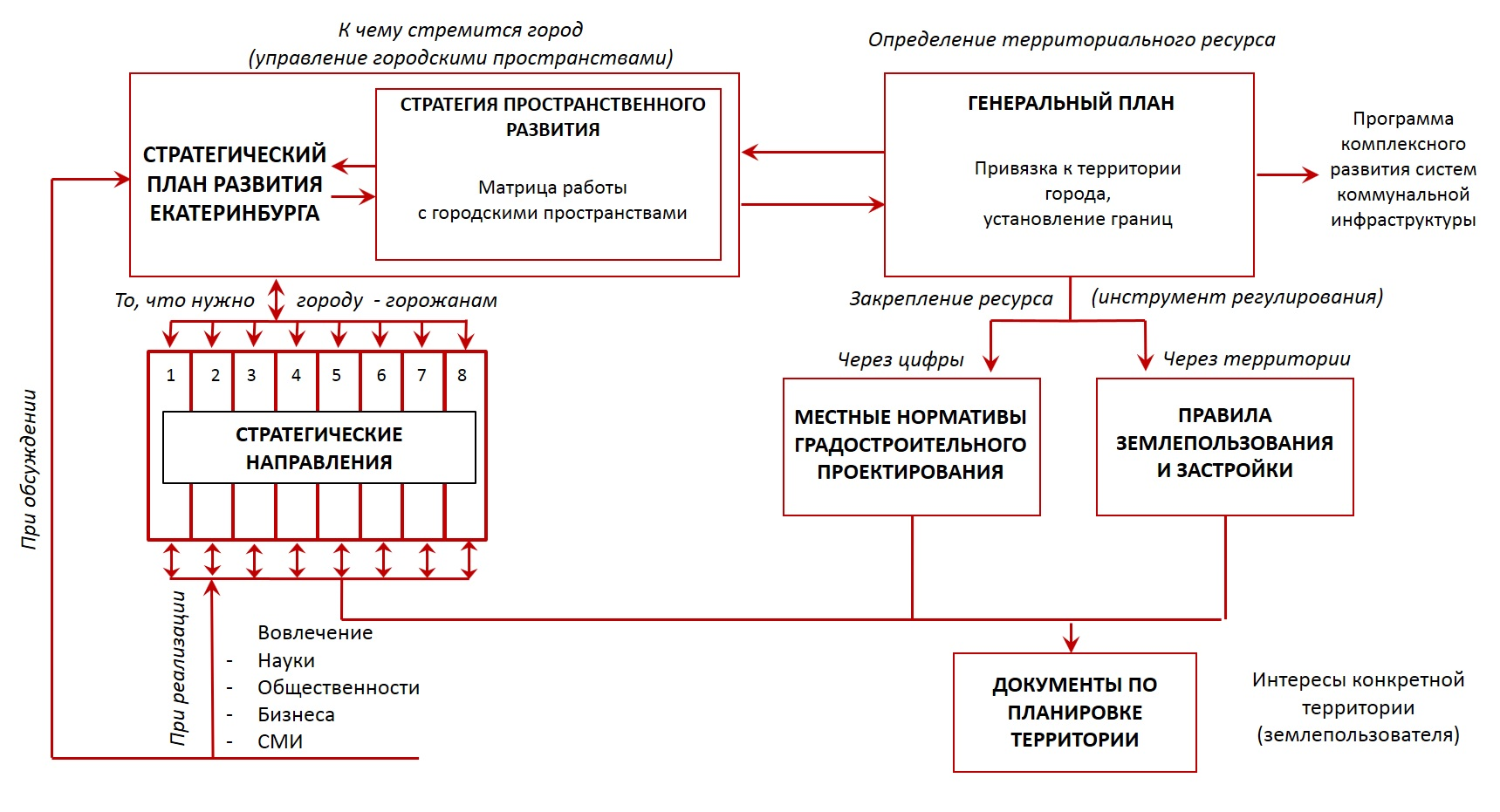 Разработка Стратегического плана является первым шагом на пути достижения общих целей повышения качества жизни населения и развития конкурентоспособности города, когда воедино сводятся разнонаправленные интересы жителей города. В этом процессе Экспертный совет «Власть» и Администрация города Екатеринбурга в целом должны играть центральную, хотя и не определяющую роль. В первую очередь, это организационно-техническое сопровождение работы Программного совета как органа, решающего общие вопросы реализации и корректировки Стратегического плана. Кроме того, Администрация города Екатеринбурга осуществляет общее руководство и контроль за реализацией плана. Основу реализации Стратегического плана составляют стратегические проекты. Если Стратегический план дает научное обоснование направлений деятельности, то именно система стратегических проектов и призвана реализовывать их на практике. Каждый проект представляет собой совокупность мероприятий, направленных на решение какого-то частного или локального вопроса. Именно поэтому ответственность за разработку, своевременную корректировку, подведение ежегодных итогов реализации проекта, информирование населения о ходе его реализации возлагается на определённый функциональный или отраслевой орган Администрации города Екатеринбурга. Достаточно дробное деление проектов позволяет повысить их управляемость и в целом реализуемость стратегии. Для этих же целей выработаны единые методические подходы к разработке стратегических проектов.Проектные мероприятия условно можно разделить по направленности на коммерческие и социальные. Коммерческие проекты – это те, которые способны приносить коммерческую выгоду, реализуются частным бизнесом с организационным или финансовым участием Администрации города Екатеринбурга. Право на реализацию наиболее значимых для города проектов бизнес получает на конкурсной основе. Социальные проекты реализуются за счет бюджетных средств. Но это не общее правило. Максимально используется принцип привлечения внебюджетных средств: грантов, инвестиций, добровольных взносов и прочее, а также рассмотрения возможностей сочетания коммерческой выгоды с социальным эффектом (самоокупаемость). В любом случае поиск ответственных исполнителей проектов, инвесторов, грантодателей и экспертов требует привлечения инструментов территориального маркетинга и активной работы по связям с общественностью. Кроме того, среди проектов выделяются так называемые поведенческие и поселенческие. Такое деление также в некоторой степени условно, поскольку отдельные проекты могут иметь направленность и поселенческого, и поведенческого характера. Под поселенческими проектами понимаются те, что направлены на изменение физической среды города, то есть на создание, реконструкцию или улучшение тех или иных объектов, которые будут позитивно влиять на социально-экономическое развитие города. Результатом реализации таких проектов являются жилье, объекты инженерно-технической, транспортной, социальной и деловой инфраструктуры, производственные помещения, новые учреждения, организации – то, что реально видимо и осязаемо.Поведенческие проекты предполагают воздействие на сознание жителей города в целях привития или изменения тех или иных жизненных ценностей и установок. Такие проекты направлены, например, на пропаганду здорового образа жизни или распространение основ экологической культуры. Результаты поведенческих проектов физически не ощущаются, однако они призваны улучшать наше общество, создавая мощное конкурентное преимущество – комфортную социально-культурную среду, благоприятную для жизни и ведения бизнеса.Выделение, наряду с поселенческими поведенческих проектов, вызвано необходимостью комплексного решения социальных задач, формирования устремленности населения к позитивным изменениям. Процессуально механизм стратегического управления условно делится на четыре составные части: аналитическую, плановую, реализационную и контрольную. Опыт показал, что работа в этой сфере носит перманентный и цикличный характер. При этом, как уже отмечалось, процессы разработки и реализации стратегии практически неразделимы, они дополняют и продолжают друг друга.Подобно тому, как разработка (актуализация) Стратегического плана начинается с анализа имеющихся тенденций, так и его реализация с первых же шагов сопровождается аналитической работой. Мониторинг Стратегического плана базируется на наиболее общих показателях, необходимых для Стратегического плана развития Екатеринбурга, – перечне основных показателей для каждого направления, представляющих собой прогнозные параметры до 2030 года, и целевой ориентир до 2035 года с разбивкой на этапы реализации стратегии: три года для первого этапа реализации стратегии и пять лет для последующих этапов. Прогнозные показатели даются в двух вариантах: для случая инерционного развития событий (экстраполяция трендов) и желаемое значение показателя в случае реализации Стратегического плана. Сравнение достигнутых результатов в отчетные периоды с прогнозами, согласно этапам реализации стратегии, позволяет оценить правильность выбранных в Стратегическом плане направлений деятельности и способов достижения целевых ориентиров (рисунок 3).Оценка изменений социально-экономических показателей проводится также в среднесрочной и краткосрочной перспективах. Для этого ежегодно устанавливаются контрольные параметры как непосредственно показателей Стратегического плана и стратегических проектов, так и более детализированных показателей текущей деятельности, которые оказывают существенное влияние на первые. Их набор базируется на перечне основных показателей Стратегического плана, однако может несколько отличаться от прогнозных параметров стратегии в случае действия корректирующих обстоятельств. Таким образом, на этом уровне мониторинга отслеживается эффективность конкретных мероприятий, проектов и программ Стратегического плана. Анализ реализации Стратегического плана оформляется в виде годовых итогов социально-экономического развития города и квартального мониторинга социально-экономического развития Екатеринбурга. Итоги социально-экономического развития города разрабатываются Департаментом экономики на основе отчётов органов Администрации города Екатеринбурга, которые являются ответственными за реализацию стратегических проектов, и данных государственной статистической и ведомственной отчетности. Ежегодно осуществляется подготовка докладов главы Администрации города Екатеринбурга об итогах социально-экономического развития города и о достигнутых значениях показателей для оценки эффективности деятельности органов местного самоуправления.Стратегический план, а также муниципальные программы в соответствии с федеральным законодательством размещаются в Государственной автоматизированной информационной системе «Управление». Важным элементом мониторинга реализации Стратегического плана является отслеживание состояния общественного мнения по этому вопросу. Социологические исследования, телефонные «горячие линии», интернет-форумы и другие формы обратной связи с населением являются источником получения информации, дающей участникам стратегического планирования сведения о том, насколько чувствительные изменения происходят в жизни города, какой характер (позитивный или негативный) они носят, а также о том, в каком направлении следует двигаться дальше. Рекомендации и замечания граждан, как показывает практический опыт, достаточно конкретны и представляют детальную информацию для анализа различных сфер городской жизни. Задачей аналитиков является вычленение и систематизация проблемных точек развития города, поиск путей их решения и учёт при последующих корректировках стратегических документов. Итогом проводимого анализа становится планирование, а в процессе реализации Стратегического плана – его корректировка и актуализация. Внесение изменений в Стратегический план проводится раз в шесть лет, а документы, принятые во исполнение Стратегического плана, корректируются по мере необходимости, в том числе в связи с изменениями в законодательстве, в текущих приоритетах социально-экономического развития. Результаты анализа и предложения по корректировке Стратегического плана или его частей выносятся на обсуждение и утверждение Программным советом. Р и с у н о к  3 Схема формирования документов и инструментов реализации Стратегического плана 
на территории муниципального образования «город Екатеринбург»Стратегический план является определяющим документом для деятельности органов местного самоуправления города Екатеринбурга. На его основе формируются основные направления деятельности Администрации города Екатеринбурга на три года, а также текущие планы работы органов местного самоуправления. Такая мера позволяет увязать стратегические цели и текущую деятельность местных органов власти, даёт представление о направлениях развития города для горожан, заинтересованных субъектов бизнеса, общественности, науки, на основании которых они вносят свой вклад в реализацию тех или иных мероприятий Стратегического плана.Как уже отмечалось выше, Стратегический план содержит набор показателей, по которым разрабатываются кратко-, средне- и долгосрочные прогнозы. Исходя из среднесрочных прогнозов составляется бюджет города. Таким образом, финансовая система города отвечает содержанию Стратегического плана и работает на его реализацию, непосредственно влияя на социальную и экономическую систему города посредством финансирования приоритетных мероприятий, строительства первоочередных и наиболее значимых объектов. Бюджетные средства служат катализатором инвестиционной активности бизнеса и генерирует поступательные импульсы развития города.Мероприятия стратегических проектов реализуются за счет бюджетных и привлеченных средств муниципальных и ведомственных целевых программ,
а также инвестиционных программ и проектов.Реализация Стратегического плана как документа, определяющего направления городского развития на долгосрочную перспективу, осуществляется всем городским сообществом, и Администрация города Екатеринбурга становится лишь одной из сторон в равноправном общественно-частном партнерстве как во время разработки Стратегического плана, так и во время его реализации.Последним элементом цикла стратегического управления становится контроль, который необходим для отслеживания того, насколько проводимые мероприятия соответствуют стратегическим целям или дублируют друг друга. Контроль осуществляется как за реализацией Стратегического плана в целом, так и реализацией отдельных направлений, программ и проектов. Выделяется три уровня контроля: оперативный, тактический и стратегический. Оперативный контроль осуществляется в рамках анализа и контроля реализации Основных направлений деятельности Администрации города Екатеринбурга и достижения контрольных показателей. Тактический контроль реализации осуществляют органы Администрации города Екатеринбурга, ответственные за разработку и реализацию стратегических программ и проектов. Департамент экономики анализирует деятельность участников реализации стратегии в целом и дает оценку реализации Стратегического плана, которую представляет Программному совету. Таким образом, стратегический контроль является прерогативой Программного совета. Выносимые на этом уровне решения становятся решающими при корректировке Стратегического плана. Изменения Стратегического плана оформляются Решением Екатеринбургской городской Думы. На этом цикл завершается и снова замыкается на аналитическую деятельность, которая предшествует корректировке плана.ГлоссарийАрхитектурный ансамбль – пространственно-гармонизированный комплекс застройки, обладающий взаимосвязанными с общим идейно-художественным замыслом параметрами архитектурной композиции.Видение – описание идеального образа (модели) города в долгосрочной перспективе, к которому стремятся власть, сообщества, бизнес, горожане.Городская панорама – широкая многоплановая перспектива города или его части, простирающаяся на далёкое пространство. Выступает характеристикой архитектурно-пространственного образа городской застройки со стороны открытых пространств.Городское пространство – организованная среда обитания человека, обеспечивающая его жизнедеятельность, сформированная материальными элементами и обладающая экономической, эстетической и смысловой ценностью.Городская среда – система материальных и смысловых структур, выражающих архитектурно-художественный характер и эстетическое содержание среды, а также создающих комфортные условия для жизнедеятельности горожан.Городская территория – земельный ресурс, размещенный в пределах города, имеющий границы и наделённый определёнными функциями и параметрами.Доступность – обеспечиваемая транспортной системой возможность добраться до необходимого места за определённое время.Идентичность городских пространств (города) – уникальные элементы городской среды, определяющие локальный характер облика города.  Качество городской среды – основные показатели (характеристики) общедоступных пространств города, представляющих их предметное наполнение, уровень содержания и благоустройства. Компоненты городской среды – элементы, относящиеся к природной и искусственно созданной сферам среды города, определяющие её функциональное назначение, предметное и смысловое наполнение.Комфорт городской среды – созданные условия в границах общедоступных участков города, соответствующие требованиям горожан к качеству благоустройства, функциональному наполнению и доступности.Многофункциональные территории – территории, комбинация функций которых при взаимодействии является значительно эффективней каждой отдельной функции.Мобильность – обеспечиваемая транспортной системой возможность перемещение людей и грузов в пространстве.Новая экономика – это экономика знаний, новых информационных технологий, связанная с интенсивным внедрением инноваций и новых способов ведения бизнеса, которые позволяют значительно повысить конкурентоспособность продукции и производительность труда.Облик города – сформированное наполнение (предметное) и содержание (функциональное и смысловое) городской среды, определяющее ее архитектурно-художественные особенности. Общественные пространства – общедоступные участки городской среды, предназначенные для различных видов активностей (творческой, спортивной деятельностей) и коммуникаций горожан.Пространственный потенциал – пространственные характеристики территории, формирующие представление об их возможной наполняемости природными и искусственными ресурсами. Возможности развития территории и среды.Планировочная структура – набор градостроительных элементов (район, микрорайон, квартал, жилая группа), находящихся в иерархической взаимосвязи.Планировочный район – элемент планировочной структуры города, границы которого определяются в соответствии с принципом деления территории на основании обеспечения трудового баланса и обслуживания населения с учетом искусственных и естественных рубежей. Размер планировочных районов, их функциональный состав и конфигурация в каждом конкретном случае определяются генеральным планом города в соответствии с градостроительной ситуацией. Формирование планировочных районов и структура города разрабатываются одновременно и взаимосвязаны с построением системы городских транспортных магистралей и системы общественных центров города. Планировочный район включает в себя места приложения труда, проживания и отдыха горожан.Связность территории – совокупность путей, обеспечивающих максимально короткий маршрут между любыми двумя местами в пространстве.Силуэт (линия) застройки – фронтальный профиль архитектурного ансамбля либо панорамный профиль градостроительного ансамбля.Стратегия пространственного развития – система планирования и реализации городской политики, основанная на ценностях, формулирующая принципы и приоритеты пространственного развития города.Территориальная транспортная система – совокупность объектов транспортной инфраструктуры, транспортных средств, функционирующих в ограниченном пространстве.Транспортная инфраструктура – технологический комплекс, включающий в себя транспортную сеть, терминалы всех видов, объекты навигации и иные здания, сооружения и устройства, обеспечивающие функционирование транспортной системы.Транспортная сеть – совокупность путей сообщения всех видов (улиц и дорог, рельсовых путей, воздушных путей, а также искусственных сооружений).Улично-дорожная сеть – совокупность улиц, дорог, площадей, искусственных сооружений.Схема «Развитие транспортного каркаса города»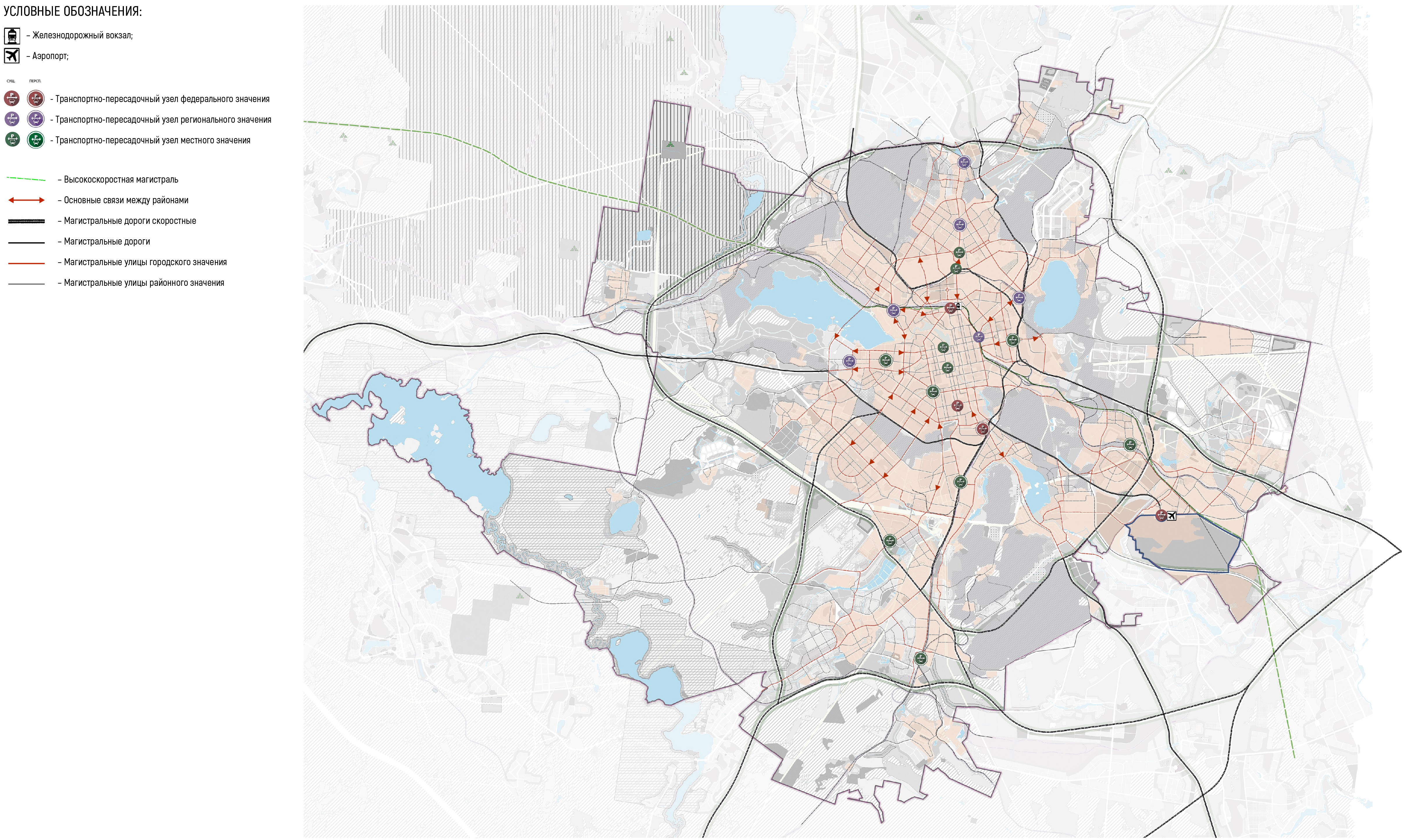 Схема «Зоны развития застройки, ориентированной на обслуживание общественным транспортом»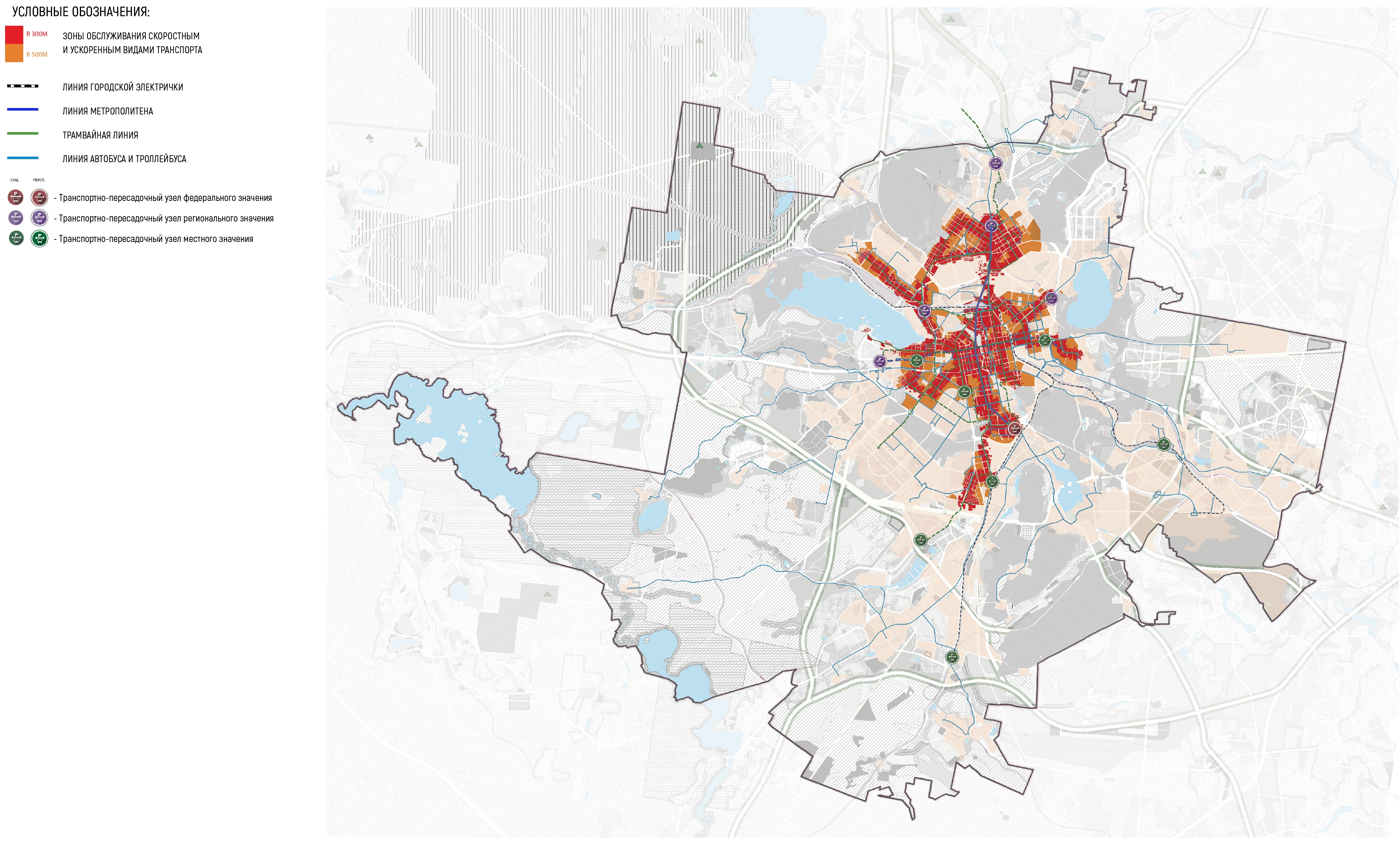 Схема «Основные направления городских пространственных преобразований»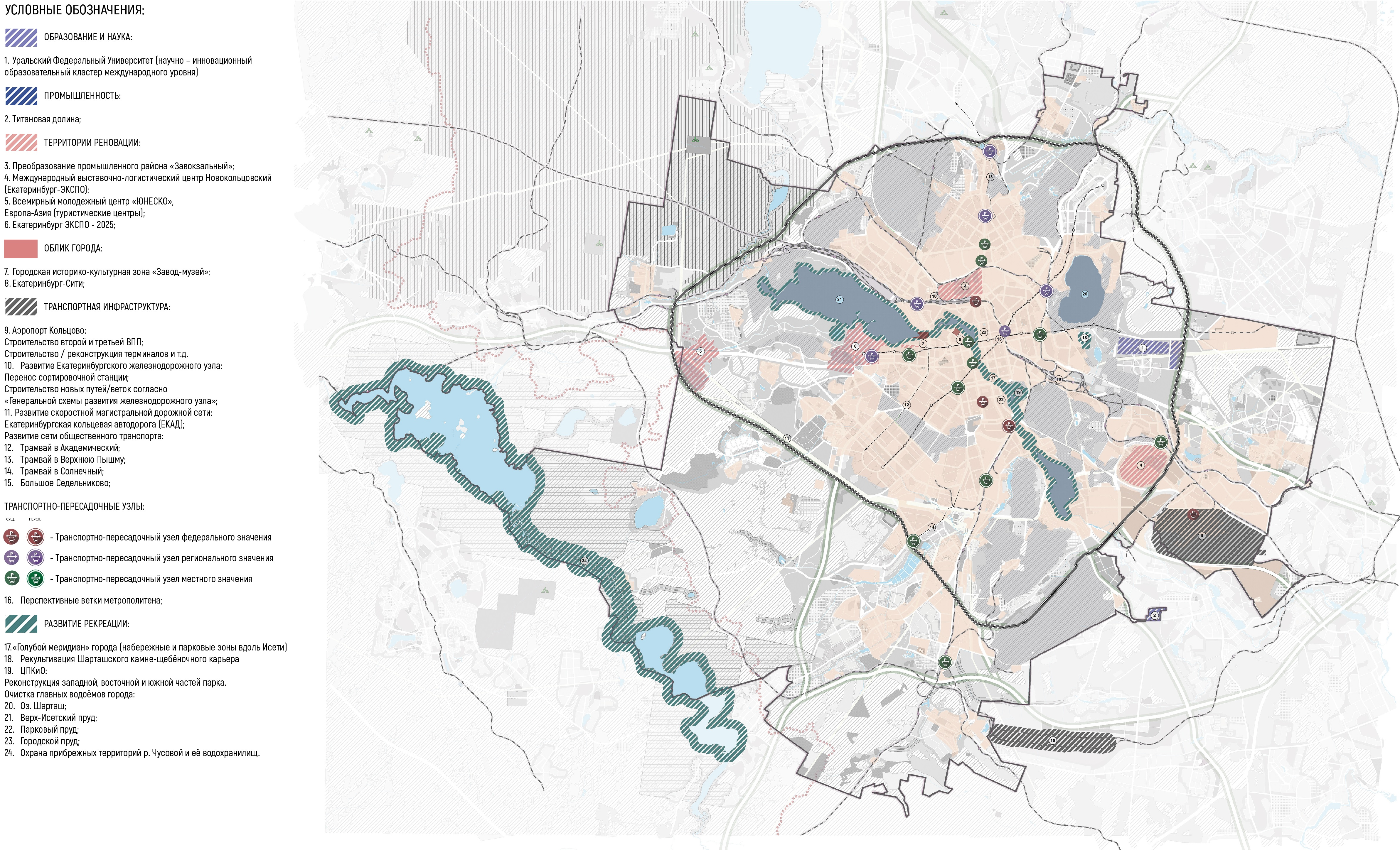 Схема «Зоны стабилизации и развития»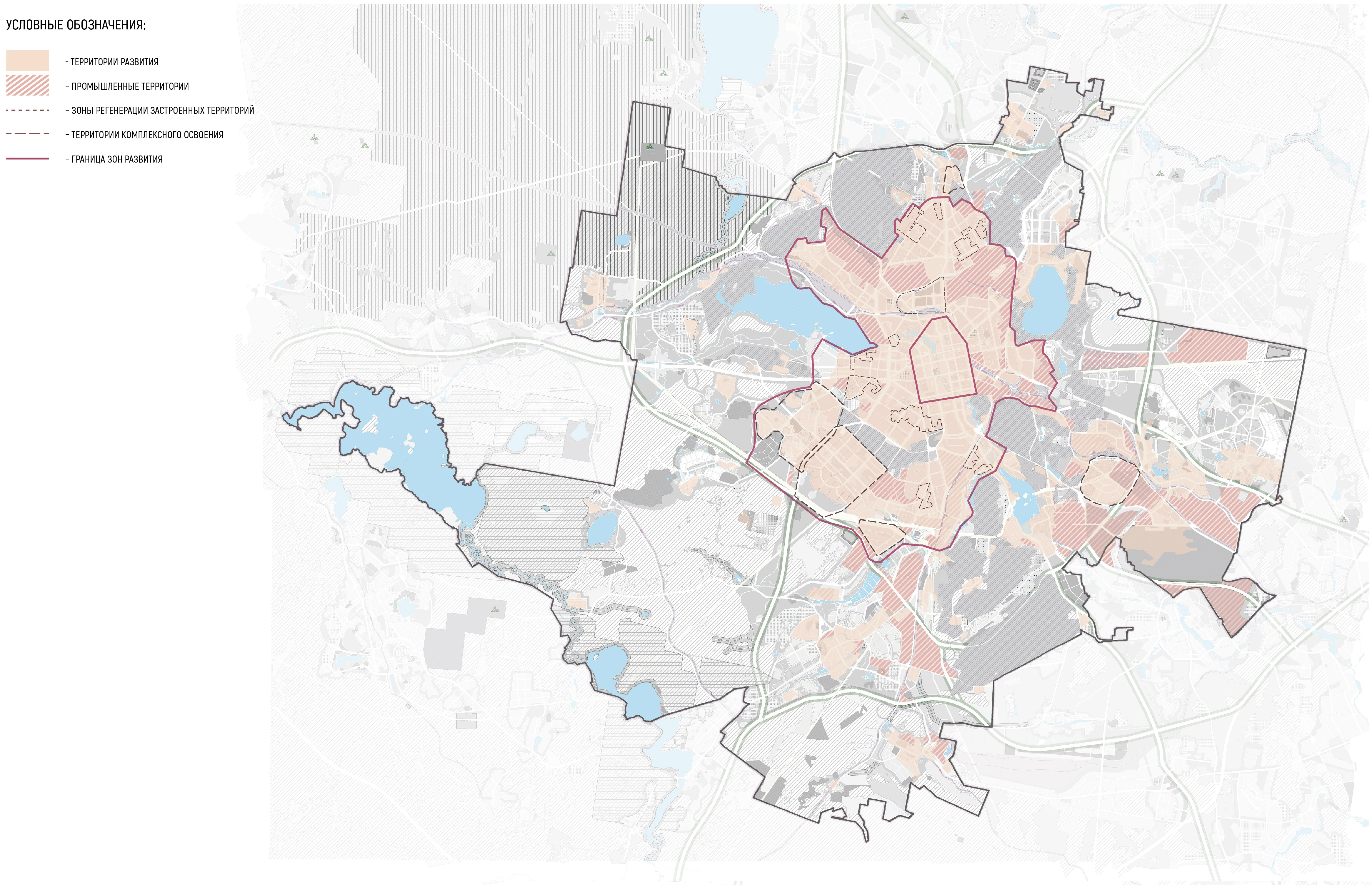 Схема «Водно-зеленый каркас»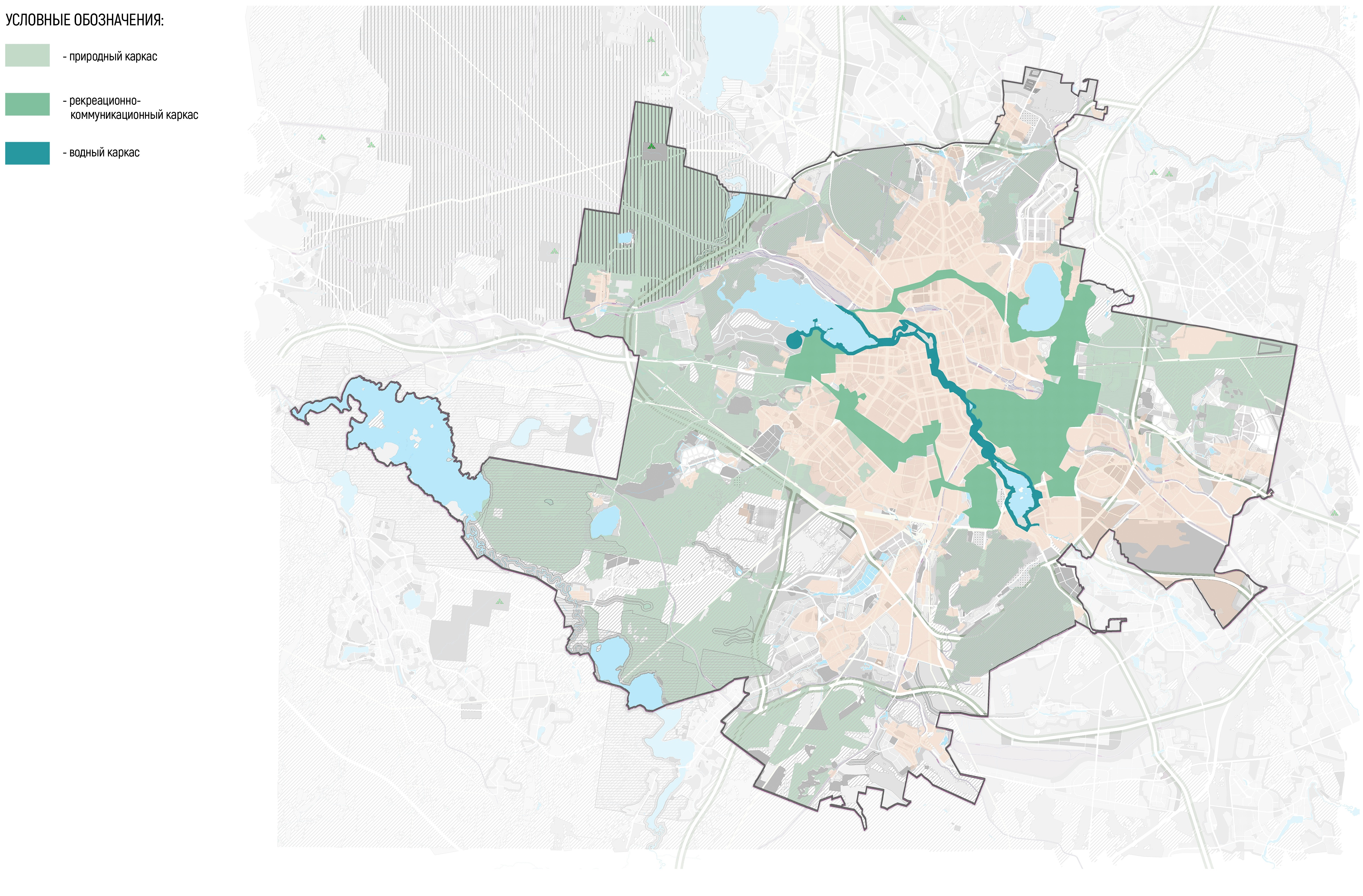 ПоказателиЕдиница измерения19912001 2003 2005201020152016Численность постоянного населения на конец годаТысяча человек1351,01343,61334,41339,61386,21477,71488,4Численность населения в трудоспособном возрасте на начало годаТысяча человек815,8826,1867,6878,9891,6900,0895,5Уровень безработицыПроцент–0,920,900,901,130,830,72Оборот промышленного производстваМиллиард рублей13,339,753,592,7293,9497,5553,6Оборот розничной торговлиМиллиард рублей4,748,182,3154,8450,7725,9737,9Объем платных услуг населению (по крупным и средним предприятиям)Миллиард рублей0,510,215,826,848,490,194,0Инвестиции в основной капитал (по крупным и средним предприятиям)Миллиард рублей1,18,813,723,862,294,3107,5Ввод жильяТысяча квадратных метров500,8310,7412,8643,61026,81196,91022,5Средняя заработная плата (по крупным и средним предприятиям)Рубль20583575602210735260974149243910Прожиточный минимум в среднем за периодРубль–17032173289157711012010230Покупательная способность заработной платы по отношению к прожиточному минимуму Единица–2,12,84,04,04,14,4Рождаемость Промилле10,58,610,110,013,015,815,2Смертность Промилле10,714,014,413,611,711,211,2Объем выбросов вредных веществ в атмосферу:передвижными источниками Тысяча тонн–110,0140,0190,0254,0194,5194,7стационарными источникамиТысяча тонн50,025,020,017,425,024,324,2Число зарегистрированных преступлений на тысячу жителейЕдиница26,632,731,345,325,315,513,0РайонПлощадь,тысяча квадратных метровНаселение на 01.01.2017,тысяча человек1. Верх-Исетский240215,32. Железнодорожный126166,93. Кировский 72225,74. Ленинский 25162,75. Октябрьский 176152,46. Орджоникидзевский 102287,97. Чкаловский402277,6ПоказательГодыНазвание городаНазвание городаНазвание городаНазвание городаНазвание городаНазвание городаНазвание городаНазвание городаНазвание городаНазвание городаНазвание городаНазвание городаНазвание городаПоказательГодыЕкатеринбургНовосибирскНижний
НовгородСамараЧелябинскУфаОмскКазаньРостов-на-ДонуВолгоградПермьВоронежКрасноярскЧисленность населения на конец года, тысяча человек20121429,41523,81268,81171,71156,21087,21160,71176,21103,71018,81013,91003,61017,2Численность населения на конец года, тысяча человек20131445,71547,91272,71172,41169,41106,61166,11190,91109,81018,01026,51014,61036,6Численность населения на конец года, тысяча человек20141461,41567,11276,61171,91183,41115,91173,91205,71114,81017,51036,51023,61053,2Численность населения на конец года, тысяча человек20151477,71584,11275,51171,01192,01121,41178,11217,01119,91016,11041,91032,41067,9Численность населения на конец года, тысяча человек20161488,41602,91270,21169,81198,91126,11178,41231,91125,31015,61048,01039,81083,8Рейтинг / место–21375864913111210Индекс производства по крупным и средним предприятиям обрабатывающих производств, процент2012114,8--106,4100,4103,6102,1112,3105,7105,997,8122,8106,8Индекс производства по крупным и средним предприятиям обрабатывающих производств, процент2013107,8--101,494,6103,2-106,0103,199,083,4118,1-Индекс производства по крупным и средним предприятиям обрабатывающих производств, процент201498,0--97,4110,9101,4103,5104,1105,8105,0-112,8101,8Индекс производства по крупным и средним предприятиям обрабатывающих производств, процент201596,3--97,193,9100,8-95,6169,8101,9-114,597,9Индекс производства по крупным и средним предприятиям обрабатывающих производств, процент2016129,6--103,595,9100,7-100,3128,5106,6-102,298,3Рейтинг / место1--496-723-58Инвестиции в основной капитал (по крупным и средним предприятиям), миллиард рублейИнвестиции в основной капитал (по крупным и средним предприятиям), миллиард рублей2012131,981,770,557,156,554,462,0117,038,241,380,057,966,9Инвестиции в основной капитал (по крупным и средним предприятиям), миллиард рублейИнвестиции в основной капитал (по крупным и средним предприятиям), миллиард рублей2013104,989,273,473,362,364,161,2113,155,445,790,871,967,7Инвестиции в основной капитал (по крупным и средним предприятиям), миллиард рублейИнвестиции в основной капитал (по крупным и средним предприятиям), миллиард рублей2014100,092,476,079,882,963,563,993,247,478,693,668,478,5Инвестиции в основной капитал (по крупным и средним предприятиям), миллиард рублейИнвестиции в основной капитал (по крупным и средним предприятиям), миллиард рублей201594,373,089,469,078,769,458,3108,859,194,8112,561,367,3Инвестиции в основной капитал (по крупным и средним предприятиям), миллиард рублейИнвестиции в основной капитал (по крупным и средним предприятиям), миллиард рублей2016107,560,588,578,363,0103,554,2111,368,086,582,575,162,3Суммарный объем инвестиций за 2012 –
2016 годы, миллиард рублейСуммарный объем инвестиций за 2012 –
2016 годы, миллиард рублей–538,6396,8397,8357,5343,4354,9299,6543,4268,1346,9459,4334,6342,7Рейтинг / местоРейтинг / место–25469712113831110Розничный товарооборот, миллиард рублейРозничный товарооборот, миллиард рублей2012607,9299,7280,7210,6276,8367,2221,5373,4314,3206,8281,7215,7250,3Розничный товарооборот, миллиард рублейРозничный товарооборот, миллиард рублей2013677,0324,7299,6220,4-419,2252,6409,6347,9222,6304,9246,3269,2Розничный товарооборот, миллиард рублейРозничный товарооборот, миллиард рублей2014707,3-346,8243,8-450,6268,7449,9385,3238,7327,8273,5285,7Розничный товарооборот, миллиард рублейРозничный товарооборот, миллиард рублей2015725,9-355,4244,8-430,0254,6446,1426,1254,8324,2283,2282,8Розничный товарооборот, миллиард рублейРозничный товарооборот, миллиард рублей2016737,9373,9328,8262,6-446,1237,1460,0442,7254,8313,6229,9290,6Суммарный объем розничного товарооборота за 2012 – 2016 годы, миллиард рублейСуммарный объем розничного товарооборота за 2012 – 2016 годы, миллиард рублей–3456,0-1611,31182,2-2113,11234,22139,01916,31177,71553,41248,61376,2Рейтинг / местоРейтинг / место–1-510-392411687Розничный товарооборот на душу населения, тысяча рублейРозничный товарооборот на душу населения, тысяча рублей2012430,8200,0222,1180,3243,4339,5191,5323,8286,6202,8281,5217,6250,8Розничный товарооборот на душу населения, тысяча рублейРозничный товарооборот на душу населения, тысяча рублей2013471,7211,4235,8188,184,5382,1216,9346,1314,3218,6300,5244,1259,7Розничный товарооборот на душу населения, тысяча рублейРозничный товарооборот на душу населения, тысяча рублей2014486,6111,7272,1208,094,5405,5229,7375,4346,4234,5317,396,9273,5Розничный товарооборот на душу населения, тысяча рублейРозничный товарооборот на душу населения, тысяча рублей2015494,0-278,5209,0-384,4216,5368,3381,3250,6312,0275,4266,7Розничный товарооборот на душу населения, тысяча рублейРозничный товарооборот на душу населения, тысяча рублей2016497,6-258,3224,4-397,1201,2375,7394,4250,8300,1221,8270,1Рейтинг / местоРейтинг / место–1-79-2114385106Ввод жилья, тысяча квадратныхметровВвод жилья, тысяча квадратныхметров20121075,21114,8606,9904,01003,6770,4471,91000,0938,4352,8462,4723,4703,6Ввод жилья, тысяча квадратныхметровВвод жилья, тысяча квадратныхметров2013896,11179,6694,8908,0902,8816,4568,2809,91025,1405,4522,4822,8708,3Ввод жилья, тысяча квадратныхметровВвод жилья, тысяча квадратныхметров20141041,31461,4801,3845,1782,9822,3640,3801,01102,7556,6582,5926,1614,4Ввод жилья, тысяча квадратныхметровВвод жилья, тысяча квадратныхметров20151196,91735,6442,2831,5571,3824,9585,0762,01111,1475,1565,51039,2707,8Ввод жилья, тысяча квадратныхметровВвод жилья, тысяча квадратныхметров20161022,51527,9453,7804,5558,7768,6621,5740,11113,2403,9548,21117,5922,3Суммарный объем ввода жилья за 2012 – 2016 годы, тысяча квадратных метровСуммарный объем ввода жилья за 2012 – 2016 годы, тысяча квадратных метров–5232,07001,72964,14295,43818,93999,42894,84113,05290,52216,22644,74639,23645,0Рейтинг / местоРейтинг / место–31105871162131249Среднемесячная заработная плата, рубльСреднемесячная заработная плата, рубль201233429296412793526215262322842125098253872753123462294772393132520Среднемесячная заработная плата, рубльСреднемесячная заработная плата, рубль201337190331543198929554293233229228160298503133026398331092696335924Среднемесячная заработная плата, рубльСреднемесячная заработная плата, рубль201440097356673433132613312173494829679328223386728483359922975638416Среднемесячная заработная плата, рубльСреднемесячная заработная плата, рубль201541492371993640734423327253566531109347903542129964367283082639699201643910394043933937265352143901432997377743826232341388473274841767Средняя за период 2012 – 2016 годов заработная плата, рубльСредняя за период 2012 – 2016 годов заработная плата, рубль–39224350133400032014309423406829409321253328228130348312884537665Рейтинг / местоРейтинг / место–13691051187134122Количество родившихся, промиллеКоличество родившихся, промилле201213,813,311,711,613,315,113,415,411,111,013,911,014,1Количество родившихся, промиллеКоличество родившихся, промилле201314,213,511,711,913,415,713,415,411,110,713,811,014,2Количество родившихся, промиллеКоличество родившихся, промилле201414,413,612,012,313,916,113,715,711,711,013,911,414,7Количество родившихся, промиллеКоличество родившихся, промилле201515,814,613,213,514,716,213,916,812,511,615,012,715,4Количество родившихся, промиллеКоличество родившихся, промилле201615,214,112,913,613,916,113,117,412,511,514,812,315,1Среднее за период 2012 – 2016 годов количество 
родившихся, промиллеСреднее за период 2012 – 2016 годов количество 
родившихся, промилле–14,6813,8212,3212,613,8415,8413,5216,1411,8011,1814,2611,7214,68Рейтинг / местоРейтинг / место–3/47109628111135123/4Количество умерших, промиллеКоличество умерших, промилле201211,512,214,714,012,311,512,511,511,813,012,412,910,8Количество умерших, промиллеКоличество умерших, промилле201311,112,014,114,512,011,312,211,311,712,811,912,710,4Количество умерших, промиллеКоличество умерших, промилле201411,311,814,214,511,911,412,111,311,713,011,913,110,3Количество умерших, промиллеКоличество умерших, промилле201511,211,613,914,411,811,512,211,011,513,212,312,810,3Количество умерших, промиллеКоличество умерших, промилле201611,211,714,014,011,911,312,110,711,813,212,012,810,2Среднее за период 2012 – 2016 годов количество умерших, промиллеСреднее за период 2012 – 2016 годов количество умерших, промилле–11,2611,8814,1814,2812,0011,4212,2011,1411,7213,0412,0812,8610,44Рейтинг / местоРейтинг / место–36121374925118101Естественный прирост населения, человек на 1000 жителейЕстественный прирост населения, человек на 1000 жителей20122,31,1-3,0-2,41,03,60,93,9-0,7-2,01,5-1,93,3Естественный прирост населения, человек на 1000 жителейЕстественный прирост населения, человек на 1000 жителей20133,11,5-2,4-2,61,44,41,24,1-0,6-2,11,8-1,73,8Естественный прирост населения, человек на 1000 жителейЕстественный прирост населения, человек на 1000 жителей20143,11,8-2,2-2,22,04,71,64,4-0,1-2,02,0-1,74,4Естественный прирост населения, человек на 1000 жителейЕстественный прирост населения, человек на 1000 жителей20154,63,0-0,7-0,92,94,71,75,81,0-1,62,7-1,65,1Естественный прирост населения, человек на 1000 жителейЕстественный прирост населения, человек на 1000 жителей20164,02,4-1,1-0,42,04,81,06,70,7-1,72,8-0,54,9Средняя за период 2012 – 2016 годов естественная убыль населения, человек на 1000 жителейСредняя за период 2012 – 2016 годов естественная убыль населения, человек на 1000 жителей–3,421,96-1,88-1,71,864,441,284,980,06-1,882,16-1,484,3Рейтинг / местоРейтинг / место–4612/13117281912/135103Изменение численности населения, тысяча человек (+ прирост, - убыль)Изменение численности населения, тысяча человек (+ прирост, - убыль)201218,324,97,22,412,75,54,214,97,2013,212,319,1Изменение численности населения, тысяча человек (+ прирост, - убыль)Изменение численности населения, тысяча человек (+ прирост, - убыль)201316,324,14,10,713,219,45,414,76,1-0,812,611,019,4Изменение численности населения, тысяча человек (+ прирост, - убыль)Изменение численности населения, тысяча человек (+ прирост, - убыль)201415,719,23,9-0,5149,37,814,85,0-0,5109,016,6Изменение численности населения, тысяча человек (+ прирост, - убыль)Изменение численности населения, тысяча человек (+ прирост, - убыль)201516,317,1-1,1-0,98,65,54,211,35,1-1,45,47,414,7Изменение численности населения, тысяча человек (+ прирост, - убыль)Изменение численности населения, тысяча человек (+ прирост, - убыль)201610,718,8-5,3-1,26,94,70,314,95,4-0,56,16,915,9Суммарное за период 2012 – 2016 годов изменение численности населения, тысяча человекСуммарное за период 2012 – 2016 годов изменение численности населения, тысяча человек–77,3104,18,80,555,444,421,970,628,8-3,247,346,685,7Рейтинг / местоРейтинг / место–31111258104913672ПоказательЕдиница измеренияЕкатеринбургСвердловская областьУральский федеральный  округЧисленность населения на 01.01.2017Тысяча человек1488,44329,312345,8Количество организаций, зарегистрированных на территорииЕдиница113909164234642471Оборот розничной торговлиМиллиард рублей737,91054,22489,7Объем отгруженных товаров собственного производства, выполненных работ (услуг) по крупным и средним предприятиям обрабатывающих производствМиллиард рублей367,01457,514267,42Объем жилищного строительстваТысяча квадратных метров1022,52106,611681,8Инвестиции в основной капиталМиллиард рублей158,93345,82731,01. Данные приведены по фактическим видам экономической деятельности.2. По полному кругу организаций.3. Рассчитано по методике формирования показателя «Объем инвестиций в основной капитал за счет всех источников финансирования по полному кругу организаций» по муниципальным образованиям Свердловской области, разработанной Министерством экономики Свердловской области.1. Данные приведены по фактическим видам экономической деятельности.2. По полному кругу организаций.3. Рассчитано по методике формирования показателя «Объем инвестиций в основной капитал за счет всех источников финансирования по полному кругу организаций» по муниципальным образованиям Свердловской области, разработанной Министерством экономики Свердловской области.1. Данные приведены по фактическим видам экономической деятельности.2. По полному кругу организаций.3. Рассчитано по методике формирования показателя «Объем инвестиций в основной капитал за счет всех источников финансирования по полному кругу организаций» по муниципальным образованиям Свердловской области, разработанной Министерством экономики Свердловской области.1. Данные приведены по фактическим видам экономической деятельности.2. По полному кругу организаций.3. Рассчитано по методике формирования показателя «Объем инвестиций в основной капитал за счет всех источников финансирования по полному кругу организаций» по муниципальным образованиям Свердловской области, разработанной Министерством экономики Свердловской области.1. Данные приведены по фактическим видам экономической деятельности.2. По полному кругу организаций.3. Рассчитано по методике формирования показателя «Объем инвестиций в основной капитал за счет всех источников финансирования по полному кругу организаций» по муниципальным образованиям Свердловской области, разработанной Министерством экономики Свердловской области.Отрасль200620102016Промышленность39,143,236,7Оптовая и розничная торговля30,030,340,3Транспорт9,08,27,9Операции с недвижимостью3,53,66,0Связь5,95,12,7Строительство4,54,12,5Здравоохранение0,70,71,2Научные исследования и разработки3,72,30,7Образование1,11,10,6Прочее2,51,41,4ПоказательЕдиница измерения2016 Этапы реализации стратегииЭтапы реализации стратегииЭтапы реализации стратегииЭтапы реализации стратегииЭтапы реализации стратегииЭтапы реализации стратегииЦелевой ориентир2035ПоказательЕдиница измерения2016 2018-20202018-20202021-20252021-20252026-20302026-2030Целевой ориентир2035ПоказательЕдиница измерения2016 minmaxminmaxminmaxЦелевой ориентир2035Численность населения на конец годаТысяча человек1488,41530,21560,81569,71648,01594,61732,11820,4Продолжительность жизниГод72,973,073,573,274,373,475,075,7Рождаемость1Промилле15,213,914,512,413,011,012,212,5Смертность общая2Промилле11,211,510,511,910,012,39,49,0Общий коэффициент брачности3Единица7,67,77,97,88,27,98,58,8Общий коэффициент разводимости4Единица4,44,54,34,64,24,74,14,0Количество школьников дневных образовательных учреждений всех форм собственностиТысяча человек147,2178,5179,5218,2229,6227,6258,2256,6Удовлетворенность населения качеством дошкольного образованияПроцент94,090,095,090,096,090,097,097,0Удовлетворенность населения качеством общего образования детейПроцент89,085,090,085,091,085,092,093,0Удовлетворенность населения качеством дополнительного образования детейПроцент96,080,096,080,097,080,097,097,0Число посещений театровТысяча человек799,1809,0824,0819,0849,0829,0874,0899,0Число посещений музеевТысяча человек722,2732,0772,0742,0822,0752,0872,0922,0Книжный фонд в муниципальных библиотекахТысяча экземпляров4105,94155,94500,94245,95079,94295,95474,95869,9Количество занимающихся физической культурой и спортомТысяча человек467,4577,8632,7632,9673,5668,0711,8758,5Доля населения, занимающегося физической культурой и спортомПроцент34,038,041,440,542,442,043,445,01. Рождаемость – отношение числа родившихся (без мертворожденных) к среднегодовой численности населения.2. Смертность общая – отношение числа умерших к среднегодовой численности населения.3. Отношение числа заключенных браков к среднегодовой численности населения.4. Отношение числа расторгнутых браков (разводов) к среднегодовой численности населения.1. Рождаемость – отношение числа родившихся (без мертворожденных) к среднегодовой численности населения.2. Смертность общая – отношение числа умерших к среднегодовой численности населения.3. Отношение числа заключенных браков к среднегодовой численности населения.4. Отношение числа расторгнутых браков (разводов) к среднегодовой численности населения.1. Рождаемость – отношение числа родившихся (без мертворожденных) к среднегодовой численности населения.2. Смертность общая – отношение числа умерших к среднегодовой численности населения.3. Отношение числа заключенных браков к среднегодовой численности населения.4. Отношение числа расторгнутых браков (разводов) к среднегодовой численности населения.1. Рождаемость – отношение числа родившихся (без мертворожденных) к среднегодовой численности населения.2. Смертность общая – отношение числа умерших к среднегодовой численности населения.3. Отношение числа заключенных браков к среднегодовой численности населения.4. Отношение числа расторгнутых браков (разводов) к среднегодовой численности населения.1. Рождаемость – отношение числа родившихся (без мертворожденных) к среднегодовой численности населения.2. Смертность общая – отношение числа умерших к среднегодовой численности населения.3. Отношение числа заключенных браков к среднегодовой численности населения.4. Отношение числа расторгнутых браков (разводов) к среднегодовой численности населения.1. Рождаемость – отношение числа родившихся (без мертворожденных) к среднегодовой численности населения.2. Смертность общая – отношение числа умерших к среднегодовой численности населения.3. Отношение числа заключенных браков к среднегодовой численности населения.4. Отношение числа расторгнутых браков (разводов) к среднегодовой численности населения.1. Рождаемость – отношение числа родившихся (без мертворожденных) к среднегодовой численности населения.2. Смертность общая – отношение числа умерших к среднегодовой численности населения.3. Отношение числа заключенных браков к среднегодовой численности населения.4. Отношение числа расторгнутых браков (разводов) к среднегодовой численности населения.1. Рождаемость – отношение числа родившихся (без мертворожденных) к среднегодовой численности населения.2. Смертность общая – отношение числа умерших к среднегодовой численности населения.3. Отношение числа заключенных браков к среднегодовой численности населения.4. Отношение числа расторгнутых браков (разводов) к среднегодовой численности населения.1. Рождаемость – отношение числа родившихся (без мертворожденных) к среднегодовой численности населения.2. Смертность общая – отношение числа умерших к среднегодовой численности населения.3. Отношение числа заключенных браков к среднегодовой численности населения.4. Отношение числа расторгнутых браков (разводов) к среднегодовой численности населения.1. Рождаемость – отношение числа родившихся (без мертворожденных) к среднегодовой численности населения.2. Смертность общая – отношение числа умерших к среднегодовой численности населения.3. Отношение числа заключенных браков к среднегодовой численности населения.4. Отношение числа расторгнутых браков (разводов) к среднегодовой численности населения.ПоказательЕдиница измерения2016 Этапы реализации стратегииЭтапы реализации стратегииЭтапы реализации стратегииЭтапы реализации стратегииЭтапы реализации стратегииЭтапы реализации стратегииЦелевой ориентир2035ПоказательЕдиница измерения2016 2018-20202018-20202021-20252021-20252026-20302026-2030Целевой ориентир2035ПоказательЕдиница измерения2016 minmaxminmaxminmaxЦелевой ориентир2035Количество занятых по крупным и средним организациямТысяча человек438,2435440430450420460470Среднемесячная заработная плата работников организацийРублей43910530065557967650743778634199533133197Уровень регистрируемой безработицыПроцент0,720,740,650,770,620,790,580,53Формирование промышленного инновационного центраФормирование промышленного инновационного центраФормирование промышленного инновационного центраФормирование промышленного инновационного центраФормирование промышленного инновационного центраФормирование промышленного инновационного центраФормирование промышленного инновационного центраФормирование промышленного инновационного центраФормирование промышленного инновационного центраФормирование промышленного инновационного центраОборот по крупным и средним организациям обрабатывающей промышленности
(в сопоставимых ценах)Миллиард рублей387,9350,5453,5325,8501,5305,3570,3634,2Доля инновационной продукции в общем объеме товаров, работ и услуг, отгруженных промышленными предприятиями на конец периодаПроцент6,16,29,08,512,011,015,020Рост количества отгруженных вновь внедренных или подвергшиеся значительным технологическим изменениям товаров, работ и услуг в течении последних 3-х лет, процент к 2016 годуПроцент100115130125140135150,0170Производительность труда по крупным и средним организациям в индустриальном секторе Миллион рублей6,37,68,310,711,714,615,618,5Затраты на научные исследования и разработкиМиллион рублей26308,627800305002980032500320003580040000Число субъектов малого и среднего предпринимательства на 10 тысяч человекЕдиница705,578585084098094010801400Доля среднесписочной численности работников
(без внешних совместителей) малых и средних предприятий в среднесписочной численности работников (без внешних совместителей) всех предприятий и организацийПроцент45,946,048,547,552,550,055,060Формирование межрегионального центра притяжения финансовых и инвестиционных ресурсовФормирование межрегионального центра притяжения финансовых и инвестиционных ресурсовФормирование межрегионального центра притяжения финансовых и инвестиционных ресурсовФормирование межрегионального центра притяжения финансовых и инвестиционных ресурсовФормирование межрегионального центра притяжения финансовых и инвестиционных ресурсовФормирование межрегионального центра притяжения финансовых и инвестиционных ресурсовФормирование межрегионального центра притяжения финансовых и инвестиционных ресурсовФормирование межрегионального центра притяжения финансовых и инвестиционных ресурсовФормирование межрегионального центра притяжения финансовых и инвестиционных ресурсовФормирование межрегионального центра притяжения финансовых и инвестиционных ресурсовИнвестиции в основной капитал по крупным и средним организациям (в сопоставимых ценах)Процент100121,3145,7139,4185,3147,0223,4260,0Развитие направлений цифровой экономики в городеРазвитие направлений цифровой экономики в городеРазвитие направлений цифровой экономики в городеРазвитие направлений цифровой экономики в городеРазвитие направлений цифровой экономики в городеРазвитие направлений цифровой экономики в городеРазвитие направлений цифровой экономики в городеРазвитие направлений цифровой экономики в городеРазвитие направлений цифровой экономики в городеРазвитие направлений цифровой экономики в городеДоля домохозяйств, имеющих широкополосный доступ к сети «Интернет», в общем числе домохозяйств (на конец периода)Процент85,088959397969899Доля заявлений, поступивших в электронном виде, от общего количества заявлений на получение муниципальных (государственных) услугПроцент9,59101011111215Доля специалистов сферы информационных технологий и связи (выпускаемых вузами специалистов и специалистов, проходящих повышение квалификации и переподготовку на базе вузов), от общего числа специалистов, подготавливаемых вузамиПроцент3,744,555,566,57Наименование показателяЕдиница измерения2016Этапы реализации стратегииЭтапы реализации стратегииЭтапы реализации стратегииЭтапы реализации стратегииЭтапы реализации стратегииЭтапы реализации стратегииЦелевой ориентир2035Наименование показателяЕдиница измерения20162018-20202018-20202021-20252021-20252026-20302026-2030Целевой ориентир2035Наименование показателяЕдиница измерения2016minmaxminmaxminmaxЦелевой ориентир2035Доля аварийного жилья1Процент0,510,490,390,360,240,250,130,1Доля ветхого жильяПроцент0,110,090,060,070,040,050,030,02Доля многоквартирных домов, в которых реализован один из способов управления домом (проценты):   непосредственное управление   товарищество собственников жилья                        или жилищный кооператив   управляющая организацияПроцент100100100100100100100100Доля многоквартирных домов, в которых реализован один из способов управления домом (проценты):   непосредственное управление   товарищество собственников жилья                        или жилищный кооператив   управляющая организацияПроцент1,51,71,41,81,31,91,21,0Доля многоквартирных домов, в которых реализован один из способов управления домом (проценты):   непосредственное управление   товарищество собственников жилья                        или жилищный кооператив   управляющая организацияПроцент17,016,817,516,017,715,518,018,5Доля многоквартирных домов, в которых реализован один из способов управления домом (проценты):   непосредственное управление   товарищество собственников жилья                        или жилищный кооператив   управляющая организацияПроцент81,581,581,182,281,082,680,880,5Количество многоквартирных домов, в отношении которых проведён капитальный ремонт в установленный срок в рамках реализации региональной программы Штука438411505270295200220132Количество лифтов, в которых проведены работы по восстановлению, ремонту и модернизации Единица26116123140148174182218Уровень собираемости платы за содержание жилья и коммунальные услуги Процент96,594,998,095,098,195,198,298,3Количество жалоб и претензий на качество жилищных и коммунальных услуг в расчёте на 10 тысяч квадратных метров жильяЕдиница0,650,50,30,40,250,30,20,15Удовлетворённость населения жилищно-коммунальными услугамиПроцент6163736580708590Количество повреждений на инженерных сетях, приведших к ограничению подачи ресурсов потребителям, в том числе на сетях2:   теплоснабжения   водоснабженияЕдиница на километр0,680,60,50,50,40,40,30,2Количество повреждений на инженерных сетях, приведших к ограничению подачи ресурсов потребителям, в том числе на сетях2:   теплоснабжения   водоснабженияЕдиница на километр1,11,00,90,90,80,80,70,6Капитальный ремонт и реконструкция сетей:   тепловых    водоснабжения и канализации   газопроводов высокого и низкого давленияКилометр14,765,067,067,069,069,071,073,0Капитальный ремонт и реконструкция сетей:   тепловых    водоснабжения и канализации   газопроводов высокого и низкого давленияКилометр26,830,532,032,035,035,037,039,0Капитальный ремонт и реконструкция сетей:   тепловых    водоснабжения и канализации   газопроводов высокого и низкого давленияКилометр10,80,81,01,01,21,21,41,61. Ветхим и аварийным жильём считаются жилые каменные здания с износом более 70 процентов и деревянные здания с износом более
65 процентов.2. Рассчитывается как отношение количества инцидентов на инженерных сетях, приведших к ограничению подачи ресурсов потребителям, к общей протяженности соответствующих сетей.1. Ветхим и аварийным жильём считаются жилые каменные здания с износом более 70 процентов и деревянные здания с износом более
65 процентов.2. Рассчитывается как отношение количества инцидентов на инженерных сетях, приведших к ограничению подачи ресурсов потребителям, к общей протяженности соответствующих сетей.1. Ветхим и аварийным жильём считаются жилые каменные здания с износом более 70 процентов и деревянные здания с износом более
65 процентов.2. Рассчитывается как отношение количества инцидентов на инженерных сетях, приведших к ограничению подачи ресурсов потребителям, к общей протяженности соответствующих сетей.1. Ветхим и аварийным жильём считаются жилые каменные здания с износом более 70 процентов и деревянные здания с износом более
65 процентов.2. Рассчитывается как отношение количества инцидентов на инженерных сетях, приведших к ограничению подачи ресурсов потребителям, к общей протяженности соответствующих сетей.1. Ветхим и аварийным жильём считаются жилые каменные здания с износом более 70 процентов и деревянные здания с износом более
65 процентов.2. Рассчитывается как отношение количества инцидентов на инженерных сетях, приведших к ограничению подачи ресурсов потребителям, к общей протяженности соответствующих сетей.1. Ветхим и аварийным жильём считаются жилые каменные здания с износом более 70 процентов и деревянные здания с износом более
65 процентов.2. Рассчитывается как отношение количества инцидентов на инженерных сетях, приведших к ограничению подачи ресурсов потребителям, к общей протяженности соответствующих сетей.1. Ветхим и аварийным жильём считаются жилые каменные здания с износом более 70 процентов и деревянные здания с износом более
65 процентов.2. Рассчитывается как отношение количества инцидентов на инженерных сетях, приведших к ограничению подачи ресурсов потребителям, к общей протяженности соответствующих сетей.1. Ветхим и аварийным жильём считаются жилые каменные здания с износом более 70 процентов и деревянные здания с износом более
65 процентов.2. Рассчитывается как отношение количества инцидентов на инженерных сетях, приведших к ограничению подачи ресурсов потребителям, к общей протяженности соответствующих сетей.1. Ветхим и аварийным жильём считаются жилые каменные здания с износом более 70 процентов и деревянные здания с износом более
65 процентов.2. Рассчитывается как отношение количества инцидентов на инженерных сетях, приведших к ограничению подачи ресурсов потребителям, к общей протяженности соответствующих сетей.1. Ветхим и аварийным жильём считаются жилые каменные здания с износом более 70 процентов и деревянные здания с износом более
65 процентов.2. Рассчитывается как отношение количества инцидентов на инженерных сетях, приведших к ограничению подачи ресурсов потребителям, к общей протяженности соответствующих сетей.Наименование показателяЕдиница измерения2016Этапы реализации стратегииЭтапы реализации стратегииЭтапы реализации стратегииЭтапы реализации стратегииЭтапы реализации стратегииЭтапы реализации стратегииЦелевой ориентир 2035Наименование показателяЕдиница измерения20162018-20202018-20202021-20252021-20252026-20302026-2030Целевой ориентир 2035Наименование показателяЕдиница измерения2016minmaxminmaxminmaxЦелевой ориентир 2035Оборот по крупным и средним организациям по торгово-сервисному сектору
(в ценах 2016 года)Миллиард рублей618,3600,7640,2642,5781,8684,2858,4902,9Количество занятых по крупным и средним организациям торгово-сервисного сектораТысяча человек71,772,074,078,082,084,090,0100,0Отгрузка продукции предприятиями пищевой промышленности (в ценах 2016 года)Миллиард рублей49,744,958,141,764,339,173,181,3Оборот розничной торговли  по полному кругу организаций в ценах 2016 годаМиллиард рублей737,9729,6783,3808,01037,3855,91128,61203,8Оборот розничной торговли на душу населения в ценах 2016 годаТысяча рублей497,5478,3504,8515,9632,7537,4654,7664,7Обеспеченность торговыми площадями на тысячу жителей (на конец периода)Квадратный метр1432,11480,01550,01520,01650,01600,01750,01800,0Оборот оптовой торговли по крупным и средним предприятиям,Миллиард рублей481,9584,5620,4809,81046,71025,31587,02264,2Складские площади для хранения потребительских товаровТысяча квадратных метров2041,82080,02120,02100,02200,02150,02300,02500,0Оборот общественного питания по полному кругу организаций в ценах 2016 годаМиллиард рублей35,435,140,439,149,543,160,672,6Оборот общественного питания на душу населения в ценах 2016 годаМиллиард рублей23,923,026,025,030,227,035,240,1Обеспеченность посадочными местами общественного питания на общедоступных предприятиях на тысячу жителейМесто63,265,070,072,080,080,092,0100,0Объем бытовых услуг по крупным и средним организациям (в ценах 2016 года)Миллиард рублей1,61,82,02,22,42,63,13,6Объем бытовых услуг на душу населения в ценах 2016 годаТысяча рублей1,11,21,31,41,51,61,82,0Обеспеченность населения площадями предприятий сферы обслуживания на тысячу жителей (на конец периода)Квадратный метр404,0465,0478,3498,4542,1550,0598,5686,7Количество консульских учрежденийЕдиница2727282829283031Количество иностранных граждан, посетивших Екатеринбург (в год)Тысяча человек296,8200,0315,0220,0325,0240,0350,0360,0Количество подписанных межмуниципальных протоколов (соглашений) о сотрудничествеЕдиница3742454550475560Количество мест в гостиницах  и аналогичных средствах размещенияТысяча мест10,711,212,811,514,911,816,017,0Коэффициент загрузки гостиницПроцент5858626065627072Количество крупных конгрессных мероприятий, проводимых на территории города Екатеринбурга Единица2319272028213040Количество выставок Единица9095110100115105120125Коэффициент загруженности выставочных площадей выставочными мероприятиямиПроцент4545505055556065Количество деловых центров на конец периода Единица99102104104106108110112Название показателяЕдиницаизмерения2016Этапы реализации стратегииЭтапы реализации стратегииЭтапы реализации стратегииЭтапы реализации стратегииЭтапы реализации стратегииЭтапы реализации стратегииЦелевой ориентир 2035Название показателяЕдиницаизмерения20162018-20202018-20202021-20252021-20252026-20302026-2030Целевой ориентир 2035Название показателяЕдиницаизмерения2016minmaxminmaxminmaxЦелевой ориентир 2035Перевозка пассажиров общественным транспортомМиллион человек332,7331,1344,8329,0359,9327,1372,2375Перевозка пассажиров муниципальным транспортомМиллион человек199,0229,9257,6224,9267,3220,0275,2281Перевозка пассажиров муниципальным автобусомМиллион человек3546,556,544,459,342,26262Перевозка пассажиров трамваемМиллион человек84,2104,3118,9102,8124,2101,4128128Перевозка пассажиров троллейбусомМиллион человек30,629,430,727,929,526,528,227Перевозка пассажиров метроМиллион человек49,249,751,549,854,349,95764Перевозка пассажиров частным транспортомМиллион человек133,7101,287,2104,192,6107,197,094Строительство и реконструкция дорог Тысяча квадратных метров 5125304050257080Скорость сообщения по магистральной улично-дорожной сети Километр в час2525262527252829Скорость сообщения по регулируемой улично-дорожной сетиКилометр в час1919211922192325Уровень автомобилизации (количество легковых автомобилей на 1000 жителей)Единица410414,6428,6419,8451,3424,9473,9500Доля парка подвижного состава наземного общественного транспорта, оборудованного для перевозки маломобильных групп населенияПроцент8,810151520202530Увеличение платного парковочного пространстваКоличество машиномест250025001200025002000025002500030000Наименование показателяЕдиницаизмерения2016ПрогнозПрогнозПрогнозПрогнозПрогнозПрогнозЦелевой ориентир 2035Наименование показателяЕдиницаизмерения20162018-20202018-20202021-20252021-20252026-20302026-2030Целевой ориентир 2035Наименование показателяЕдиницаизмерения2016minmaxminmaxminmaxЦелевой ориентир 2035Объем выброса вредных веществ в атмосферуТыcяча тонн221,8222,3218,1226,5217,1230,8216,0215,0в том числе от передвижных источниковТыcяча тонн194,5197,9194,8201,9194,9206,0195,0195,2Объем сброса загрязненных сточных вод в поверхностные водные объектыМиллион кубических метров151,1150,0147,9146,7141,9143,3136,0130,0Объем отходов, поступающих на городские полигоны твердых коммунальных отходов для размещенияТыcяча тонн504,0582,0565,0615,0577,0647,0625,0635,0из них количество отходов, направляемых на сортировкуТыcяча тонн157,6160,0200,01165,0400,02170,0600,03600,0Доля контейнерных площадок с организованным раздельным сбором твердых коммунальных отходовПроцент56607065807090100Количество объектов со статусом особо охраняемых природных территорий местного значенияЕдиница1621252530303740Количество мероприятий по улучшению доступности удс для маломобильных групп населенияЕдиница5826015070165801802001. Реконструкция МСК на полигоне ТКО «Широкореченский».2. Строительство и ввод в эксплуатацию МСК производительностью 200 тысяч тонн на полигоне ТКО «Северный».3. Строительство и ввод в эксплуатацию МСК производительностью 200 тысяч тонн.1. Реконструкция МСК на полигоне ТКО «Широкореченский».2. Строительство и ввод в эксплуатацию МСК производительностью 200 тысяч тонн на полигоне ТКО «Северный».3. Строительство и ввод в эксплуатацию МСК производительностью 200 тысяч тонн.1. Реконструкция МСК на полигоне ТКО «Широкореченский».2. Строительство и ввод в эксплуатацию МСК производительностью 200 тысяч тонн на полигоне ТКО «Северный».3. Строительство и ввод в эксплуатацию МСК производительностью 200 тысяч тонн.1. Реконструкция МСК на полигоне ТКО «Широкореченский».2. Строительство и ввод в эксплуатацию МСК производительностью 200 тысяч тонн на полигоне ТКО «Северный».3. Строительство и ввод в эксплуатацию МСК производительностью 200 тысяч тонн.1. Реконструкция МСК на полигоне ТКО «Широкореченский».2. Строительство и ввод в эксплуатацию МСК производительностью 200 тысяч тонн на полигоне ТКО «Северный».3. Строительство и ввод в эксплуатацию МСК производительностью 200 тысяч тонн.1. Реконструкция МСК на полигоне ТКО «Широкореченский».2. Строительство и ввод в эксплуатацию МСК производительностью 200 тысяч тонн на полигоне ТКО «Северный».3. Строительство и ввод в эксплуатацию МСК производительностью 200 тысяч тонн.1. Реконструкция МСК на полигоне ТКО «Широкореченский».2. Строительство и ввод в эксплуатацию МСК производительностью 200 тысяч тонн на полигоне ТКО «Северный».3. Строительство и ввод в эксплуатацию МСК производительностью 200 тысяч тонн.1. Реконструкция МСК на полигоне ТКО «Широкореченский».2. Строительство и ввод в эксплуатацию МСК производительностью 200 тысяч тонн на полигоне ТКО «Северный».3. Строительство и ввод в эксплуатацию МСК производительностью 200 тысяч тонн.1. Реконструкция МСК на полигоне ТКО «Широкореченский».2. Строительство и ввод в эксплуатацию МСК производительностью 200 тысяч тонн на полигоне ТКО «Северный».3. Строительство и ввод в эксплуатацию МСК производительностью 200 тысяч тонн.1. Реконструкция МСК на полигоне ТКО «Широкореченский».2. Строительство и ввод в эксплуатацию МСК производительностью 200 тысяч тонн на полигоне ТКО «Северный».3. Строительство и ввод в эксплуатацию МСК производительностью 200 тысяч тонн.Наименование показателяЕдиница измерения2016 Этапы реализации стратегииЭтапы реализации стратегииЭтапы реализации стратегииЭтапы реализации стратегииЭтапы реализации стратегииЭтапы реализации стратегииЦелевой ориентир2035Наименование показателяЕдиница измерения2016 2018-20202018-20202021-20252021-20252026-20302026-2030Целевой ориентир2035Наименование показателяЕдиница измерения2016 minmaxminmaxminmaxЦелевой ориентир2035Количество зарегистрированных преступлений на 1000 жителейЕдиница13,012,612,412,311,712,011,010,4Раскрываемость преступлений (раскрыто преступлений)Единица8 2558 2958 3458 3858 4258 4658 5058 605Количество потенциально опасных объектов, влияющих на критерий предельно допустимого риска чрезвычайных ситуаций техногенного характераЕдиница3432333231313029Уровень информирования и оповещения населения об угрозе возникновения чрезвычайных ситуаций и в чрезвычайных ситуацияхПроцент75788285899296100Удовлетворенность населения деятельностью органов местного самоуправленияПроцент80,181828284848688Удовлетворенность населения информационной открытостью органов местного самоуправленияПроцент7778808183838688Доля населения, вовлеченная в реализацию местного самоуправленияПроцент4042454548485058Наименование показателяЕдиница измерения2016Этапы реализации стратегииЭтапы реализации стратегииЭтапы реализации стратегииЭтапы реализации стратегииЭтапы реализации стратегииЭтапы реализации стратегииЦелевой ориентир2035Наименование показателяЕдиница измерения20162018-20202018-20202021-20252021-20252026-20302026-2030Целевой ориентир2035Наименование показателяЕдиница измерения2016minmaxminmaxminmaxЦелевой ориентир2035Количество ТПУШтука810121216142021Плотность магистральной улично-дорожной сетикм/км21,81,81,92,02,12,22,32,5Плотность сети линий скоростного и ускоренного общественного транспортакм/км20,50,50,550,550,60,60,650,7Наименование показателяЕдиница измерения2016Этапы реализации стратегииЭтапы реализации стратегииЭтапы реализации стратегииЭтапы реализации стратегииЭтапы реализации стратегииЭтапы реализации стратегииЦелевой ориентир2035Наименование показателяЕдиница измерения20162018-20202018-20202021-20252021-20252026-20302026-2030Целевой ориентир2035Наименование показателяЕдиница измерения2016minmaxminmaxminmaxЦелевой ориентир2035Интенсивность использования селитебных территорийЧеловек /Гектар94,796,098,099,0100,5101,8103,0104,2Доля жилищного строительства на ранее застроенных территориях от общего объёма введённого жилья%3032353740424550ПоказательЕдиница измерения2016Этапы реализации стратегииЭтапы реализации стратегииЭтапы реализации стратегииЭтапы реализации стратегииЭтапы реализации стратегииЭтапы реализации стратегии Целевой   ориентир2035ПоказательЕдиница измерения20162018-20202018-20202021-20252021-20252026-20302026-2030 Целевой   ориентир2035ПоказательЕдиница измерения2016minmaxminmaxminmax Целевой   ориентир2035Количество ревитализирован-ных территорий общественных пространств в годГектар0,095101520253040Количество проектных концепций общественных пространств, прошедших общественные обсужденияШтука2571012151820Приложение 1 к Стратегическому плану развития ЕкатеринбургаПриложение 2 к Стратегическому плану развития ЕкатеринбургаПриложение 3 к Стратегическому плану развития ЕкатеринбургаПриложение 4 к Стратегическому плану развития ЕкатеринбургаПриложение 5 к Стратегическому плану развития Екатеринбурга